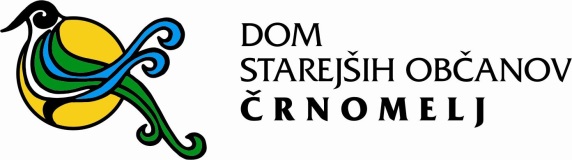 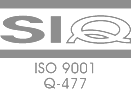 	LETNO POROČILO O DELUDOMA STAREJŠIH OBČANOV ČRNOMELJZA LETO 2021Črnomelj, 15.02.2022UVODPoslovno poročilo je sestavljeno v skladu z zahtevami Pravilnika o sestavljanju letnih poročil proračunskih uporabnikov in je skladno s strukturo, predpisano s strani MDDSZEM.Dom starejših občanov Črnomelj je javni zavod, ki je bil ustanovljen z namenom zagotavljanja socialnovarstvenih in zdravstvenih storitev, ki so namenjene starejšim ljudem in mlajšim osebam, ki niso sposobne samostojnega življenja in potrebujejo pomoč pri opravljanju življenjskih funkcij. Poleg tega dejavnost zavoda vključuje tudi pripravo okolja na starost in izvajanje storitev pomoči na domu ter vseh ostalih storitev, ki so namenjene potrebam in željam starejših ljudi ter medgeneracijskemu sožitju. Dejavnost doma je usmerjena na odjemalce, ki so občutljivi in ranljivi, velikokrat v celoti odvisni od zaposlenih. Potrebujejo izvajanje storitev na najvišji kvalitativni ravni, z najvišjo mero občutljivosti do njihovih potreb in želja ter največjo stopnjo obzira do njihovega stanja. Značilnost našega delovanja imenujemo »k odjemalcu usmerjen sistem«. Dom starejših občanov Črnomelj je bil zgrajen na pobudo občanov občine Črnomelj. Z delom je pričel 1.3.1988, ko so bili sprejeti prvi stanovalci. Dom je splošni socialno varstveni zavod in posluje po določilih Zakona o zavodih in Zakona o socialnem varstvu. Ustanovila ga je Skupnost socialnega skrbstva občine Črnomelj. Dne 6.5.1993 je Vlada Republika Slovenija s sklepom o preoblikovanju v javno socialno varstveni zavod postala ustanovitelj oziroma lastnik zavoda. Dom je pravna oseba, ki za svoje obveznosti odgovarja z vsemi sredstvi s katerimi razpolaga. Naše temeljno vodilo je, da vsi člani kolektiva in zunanji sodelavci ter partnerji dosledno izpolnjujemo sprejete naloge in s tem prispevamo k naši skupni uspešnosti, ob največjih koristih, ki jih bodo od tega imeli odjemalci. Dom je javni zavod. Zastopa in predstavlja ga poslovodni organ (direktorica zavoda). Kapaciteta doma je bila ob otvoritvi 187 postelj, zaradi pred leti velikega povpraševanja in stalnih potreb po tej obliki varstva dom danes zagotavlja 191 mest za celodnevno varstvo in 5 mest za začasne (kratkotrajne) namestitve, kot oblike institucionalnega varstva ter 15 mest za dnevno varstvo.  Zaradi razglašene epidemije in potrebnih vzpostavitev »sivih« in »rdečih« con, je dom na podlagi priporočil Ministrstva za delo, družino, socialne zadeve in enake možnosti že v letu 2020 prenehal z izvajanjem dejavnosti dnevnega varstva. Ob pričakovanju izboljšanja splošnega stanja v letu 2021, je dom načrtoval izvajanje tovrstne dejavnosti, realiziran obseg storitev dnevnega varstva pa je bil bistveno manjši.  Dom starejših občanov Črnomelj je v letu 2021 svoje naloge in aktivnosti, kljub ponovno razglašeni epidemiji, ki je trajala do 15.06.2021, izvajal v skladu s sprejetim programom dela in finančnim načrtom in je presegel realizacijo zastavljenih ciljev.Dejavnost doma se financira pretežno iz treh virov, in sicer s plačili storitev uporabnikov, plačili Zavoda za zdravstveno zavarovanje Slovenije in v manjši meri s plačili tržne dejavnosti.Že v letu 2020 je Vlada Republike Slovenije sprejela Uredbo o zagotovitvi javnih sredstev za financiranje dodatnih kadrov pri izvajalcih socialnovarstvene storitve institucionalnega varstva v javni mreži, na podlagi katerega so domu zagotovljena sredstva za financiranje dodatnega kadra do avgusta 2022. Iz tega naslova je bilo ob koncu leta 2021 zaposlenih 7 (sedem) zaposlenih (2 strežnici, 2 oskrbovalki in 3 varuhinje).Prav tako so bila prejeta sredstva iz proračuna Republike Slovenije za pomoč pri obvladovanju epidemije, s katerimi so bili povrnjeni stroški za nezasedene kapacitete, izplačila dodatkov zaposlenim za čas epidemije in povračilo stroškov osebne varovalne opreme ter vzpostavitev enomesečne strateške zaloge osebne varovalne opreme. Ob koncu leta, točneje v mesecu decembru 2021, so bila iz proračuna Republike Slovenije zagotovljena tudi sredstva za sofinanciranje dodatnih stroškov dela, ki so posledica sprejetega Aneksa h kolektivni pogodbi za dejavnost zdravstva in socialnega varstva, ki je pričel veljati 20.11.2021.Program dela in Finančni načrt DSO Črnomelj za leto 2021 je bil pripravljen glede na realno ocenjene prihodke in odhodke ter ob predvidevanju, da bodo realizirani dodatni prihodki iz naslova tržne dejavnosti. Dom je leto 2021 zaključil s presežkom prihodkov nad odhodki v višini 213.395 €. Program dela in Finančnega načrta ter izvedba posameznih projektov je bila v letu 2021 realizirana v obsegu, kot so to dopuščale razmere, povezane s splošnim stanjem v državi in celem svetu. Obseg načrtovane zdravstvene nege je bil realiziran v načrtovanem obsegu, hkrati se je dvignila tudi cena teh storitev na nivo, da je pokrivala nastale stroške te dejavnosti.Dom si je v letu 2021 prizadeval izvesti večino nalog v načrtovanem obsegu, a to ni bilo mogoče. Izmed aktivnosti v uvodu poudarjamo nekatere ključne dosežke: zamenjava desetih računalnikov za zaposlenedograditev detekcije plina in alarmiranja v kuhinji doma inracionalizacija porabe papirja.Kljub težki situaciji v letu 2021, je dom uspešno realiziral načrtovani projekt:pridobitev krovnega certifikata »Družbeno odgovoren delodajalec«.Dom je tekom leta izvajal tudi programe in storitve, ki se nadaljujejo iz preteklih let:ohranitev kapacitetracionalizacija porabe energijeorganizirano prostovoljsko delo, kolikor so to dopuščale razmere, povezane z epidemijoizvajanje ukrepov »Družini prijazno podjetje« in »Družbeno odgovoren delodajalec« uspešno izvedena presoja sistema vodenja kakovosti po ISO standardu 9001:2015izvajanje aktivnosti Promocije zdravja na delovnem mestu, v sklopu katerih je bil poudarek na obvladovanju in premagovanju stresa na delovnem mestuizvajanje aktivnosti za preprečevanje padcev v program vsakodnevnih izvajanj storitev fizioterapijenadaljevanje z izvajanjem »Bralne značke za stanovalce«vključevanje zaposlenih v »Bralni potep« izvajanje praktičnega usposabljanja na delovnem mestu za dijake in kliničnih vaj za študentekoordinacija brezplačnih prevozov starostnikov – »Senior«, ki se je izvajal le, ko so okoliščine glede epidemije, to dopuščaleizvajanje storitev pomoči družini na domudodelovanje z ZIK-om na področju usposabljanja za NPK »socialni oskrbovalec/socialna oskrbovalka«.Zaradi ukrepov, ki so se izvajali s ciljem preprečevanja in obvladovanja okužb, v letu 2021 ni bilo mogoče izvajati aktivnosti v sklopu projektov »Alzheimer caffe« in »Cicibralnice«, ravno tako se ni izvajala poklicna rehabilitacija. Izpostaviti je potrebno tudi, da je bilo v letu 2021 izvedeno srečanje stanovalcev, svojcev in zaposlenih, vendar je bilo le-to, zaradi vseh ukrepov za preprečevanje širjena okužb, izvedeno na nekoliko drugačen način, kot v preteklih letih.  Organiziran je bil piknik, predvsem za stanovalce  v dopoldanskem času, svojce smo povabili preko družbenih omrežij in spletne strani, ki so se za udeležbo odločili po lastni presoji.  Stanovalci so kljub temu v senci parka, ob tradicionalni belokranjski hrani in pijači, preživeli prijeten dopoldan.Kljub vsem nevšečnostim v letu 2021 je dom deloval v smeri doseganja osmih ključnih ciljev znotraj opredeljenih posameznih procesov. Delo v domu je temeljilo na spremljanju stanja v bližnjem in širšem okolju, izvajanju pravočasni in ustreznih ukrepov, kar se je izkazalo za pravilno, saj v letu 2021 med stanovalci nismo beležili okužb s Covid-19. Skozi ves čas trajanja pandemije je bil trud vseh v domu viden, za kar je Vlada Republike Slovenije v juliju 2021 Domu starejših občanov Črnomelj podelila spominski znak za požrtvovalnost pri izvajanju ukrepov za preprečevanje širjenja epidemije nalezljive bolezni Covid-19. Enako odličje je prejela tudi direktorica Doma starejših občanov Črnomelj, ga Valerija Lekić Poljšak. Za prizadevno in uspešno spopadanje z epidemijo koronavirusa SARS-CoV-2 je Dom starejših občanov Črnomelj v mesecu februarju 2021 prejel tudi diplomo Občina Črnomelj. V naslednjem letu bo dom nadaljeval z razvojem, ki ga bo natančneje opredelil v finančnem načrtu. Posebej želimo izpostaviti celotno prenovo doma tako v gradbenem, kot v vsebinskem smislu, saj je dom v letu 2021 uspešno kandidiral na Javnem razpisu za sofinanciranje vlaganj v infrastrukturo za krepitev odpornosti izvajalcev institucionalnega varstva, upoštevajoč deinstitucionalizacijo, v okviru Operativnega programa evropske kohezijske politike v obdobju 2014-2020, prednostne osi 15- »REACT EU-ESRR«, prednostno področje »Spodbujanje odprave posledic krize v okviru pandemije Covid-19 in priprava zelenega, digitalnega in odpornega okrevanja gospodarstva«. Dom je na razpisu kandidiral s projektom »Preureditev trakta A v DSO Črnomelj« in pridobil sredstva v višini največ 1.363.229,40 €.  Takoj po prejemu sklepa o dodelitvi sredstev je dom pristopil k postopku izbire izvajalca del, ki bo z izvedbo pričel v zgodnjih spomladanskih mesecih leta 2022. I. POSLOVNO POROČILO A. SPLOŠNI DEL POSLOVNEGA POROČILA1. O ZAVODU1.1 Splošni podatki Dom je vpisan v sodni register Okrožnega sodišča V Novem mestu pod št. vložka 1/00291/00, dne 18.02.1988.1.2 KontaktiHišna centrala: 07-30 56 260; e-pošta: crnomelj@ssz-slo.si1.3 Predstavitev zavodaSLOGANNaš cilj je vaše zadovoljstvo.Dom je splošni socialno varstveni zavod in posluje po določilih Zakona o zavodih in Zakona o socialnem varstvu. Ustanovila ga je Skupnost socialnega skrbstva občine Črnomelj. Dne 6.5.1993 je Vlada Republike Slovenije s sklepom o preoblikovanju v javno socialno varstveni zavod postala ustanovitelj oziroma lastnik zavoda.Dom je pravna oseba, ki za svoje obveznosti odgovarja z vsemi sredstvi s katerimi razpolaga. Naše temeljno vodilo je, da vsi člani kolektiva in zunanji sodelavci ter partnerji dosledno izpolnjujemo sprejete naloge in s tem prispevamo k naši skupni uspešnosti, ob največjih koristih, ki jih bodo od tega imeli odjemalci.Dom je javni zavod. Zastopa in predstavlja ga poslovodni organ (direktorica zavoda).Dejavnost doma je opredeljena v Aktu o ustanovitvi in zajema osnovno in gospodarsko dejavnost. V okviru osnovne dejavnosti dom v glavnem izvaja:institucionalno varstvo starejših oseb,zdravstveno nego in rehabilitacijo,drugo osnovno zdravstveno in specialistično konziliarno dejavnost, skladno z naravo dejavnosti doma in z mrežo javne zdravstvene službe,pomoč posamezniku in družini na domu.Dodatna oziroma gospodarska dejavnost zajema: prodaja malic zaposlenim;razvoz kosil in prodaja kosil zunanjim uporabnikom;prodaja izdelkov v kuhinji;storitve šivalnice, fizioterapije in pedikure;prodaja v bifeju;izdaja potrdil, v okviru katerih so se beležile izdaje hitrih antigenskih testov za dokazovanje SARS-COV 2;storitve pralnice;drugi prihodki za storitve, ki niso zajeti v standardu oskrbe.Podrobnejša opredelitev gospodarske dejavnosti je opisana v točki 2 tega poročila.Ostala dejavnost v domu poteka po dejanskih potrebah vseh udeležencev, ki se ugotavljajo skozi leto. Vsebina, oblika in način izvajanja dejavnosti je opredeljena z letnim Programom dela doma, posamezne dejavnosti ali aktivnosti.Namen izvajanja dejavnosti je zagotavljanje institucionalnega varstva na kakovosten način, z upoštevanjem sodobnih konceptov dela in ohranjanje socialne vključenosti v lokalno okolje ter ohranjanje socialne mreže.Delovanje in poslovanje doma vodimo na  način, ki temelji na uvedbi sistema vodenja kakovosti, skladno s standardom ISO 9001:2015. S tem zagotavljamo vodenje kakovosti po evropskih normah in doseganje želenih rezultatov, ki odjemalcem zagotavljajo najvišjo stopnjo kvalitete storitev, ustanovitelju potrditev pravilnosti odločitve o ustanovitvi  Doma starejših občanov Črnomelj, poslovnim partnerjem stabilen in korekten poslovni odnos, ustanovitelju in lokalnemu okolju pa kvalitetnega nosilca organizirane skrbi za starejše.V skrbi za zadovoljne zaposlene želimo našo dejavnost izvajati skladno s certifikatom »Družini prijazno podjetje«. Z izvajanjem ukrepov zaposlenim omogočamo stalne ustrezne pogoje za osebnostno rast in razvoj ter uvajamo nove ukrepe za boljše upravljanje z ljudmi s poudarkom na boljšem usklajevanju poklicnega in družinskega življenja. Kot dosežek v letu 2022 si štejemo tudi pridobitev pristopnega certifikata »Družbeno odgovoren delodajalec«, saj je revizorski svet Ekvilib Inštitut obravnaval trenutno stanje in na podlagi implementiranih temeljnih ukrepov in načrta implementacije izbranih ukrepov domu podelil certifikat za naslednja področja certificiranja:- organizacija in upravljanje- usklajevanje zasebnega, družinskega in poklicnega življenja- medgeneracijsko sodelovanje- varnost in zdravje pri delu.Na opisani način dosegamo, da se dom razvija in omogoča stabilno in varno prihodnost. KONTEKST ORGANIZACIJEDom starejših občanov Črnomelj je javni zavod, ki ga je ustanovila Vlada Republike Slovenije z namenom zagotavljanja socialnovarstvenih in zdravstvenih storitev, ki so namenjene starejšim ljudem in mlajšim osebam, ki niso sposobne za delo in potrebujejo pomoč pri opravljanju življenjskih funkcij in živijo na področju kjer se nahaja dom. Poleg tega dejavnost zavoda vključuje tudi pripravo okolja na starost in izvajanje storitev pomoči na domu ter vseh ostalih storitev, ki so namenjene potrebam in željam starejših ljudi ter medgeneracijskemu sožitju.Dejavnost doma je usmerjena na odjemalce, ki so občutljivi in ranljivi, velikokrat v celoti odvisni od zaposlenih. Potrebujejo izvajanje storitev na najvišji kvalitativni ravni, z najvišjo mero občutljivost do njihovih potreb in želja ter največjo stopnjo obzira do njihovega stanja. Značilnost našega delovanja imenujemo »k odjemalcu usmerjen sistem«.Položaj domov za starejše v Sloveniji trenutno ni na najbolj zavidljivi ravni. Takemu stanju zagotovo prispeva izbruh epidemije COVID 19 ter tudi  gospodarska nestabilnost, ki ponekod povzroča odhode ali odlašanje z prihodom v dom, zaradi bojazni nad nezmožnostjo plačevanja stroškov. K temu lahko dodamo tudi sistemske nepravilnosti, s katerimi se srečujemo, neurejena normativna področja in številne dejavnike, ki otežujejo poslovanje doma. Staranje populacije v Sloveniji predstavlja izziv delovanja doma, saj ta del prebivalstva prevzema aktivno vlogo v okolju in je temelj medgeneracijskih odnosov, ki jih sodobna družba sprejema na povsem drugačen način kot v preteklosti. S hitro starajočim se prebivalstvom so povezani številni družbeni in politični  izzivi, zato je ohranjanje celovite socialne politike predpogoj za blaginjo naših odjemalcev.Zunanja vprašanja, ki lahko vplivajo na načrtovanje strateške usmeritveZunanja vprašanja, ki lahko vplivajo na načrtovanje strateške usmeritve smo razvrstili v pozitivna in negativna.Med pozitivne dejavnike prištevamo naslednje:demografski podatki nakazujejo, da se delež starejših povečuje,dom razpolaga s kapacitetami, ki zadoščajo za pokrivanje potreb starejših v občini Črnomelj,življenjski pogoji odjemalcev v domu se izboljšujejo,visoko strokovno usposobljen kader, ki izvaja storitve v domu,postopek sprejema Resolucije o nacionalnem programu varstva starejših od leta 2021 dalje. Njeno sprejetje bo lahko služilo kot začetek razprav.Pozitiven premik, četudi začasen, glede sprejete uredbe Vlade o financiranju dodatnega kadra pri izvajalcih socialno varstvenih storitev institucionalnega varstva v javni mreži Sprememba vrednotenja delovnih mest zaposlenih, ki izvajajo neposredno delo z uporabnikom (veljavnost od 20.11.2021) Med negativne dejavnike prištevamo naslednje:epidemija Covid-19dvig letnega praga revščine, zmožnost plačevanja storitev odjemalcev,metodologija cene storitev s strani ZZZS in vlade, ki ne upošteva zakonsko določenih pravil za oblikovanje cen storitev zdravstvene nege in rehabilitacije,neupoštevanje stroke v sprejemanju zakonodaje inureditev financiranja in izvajanja dolgotrajne oskrbe. Notranja vprašanja, ki vplivajo na načrtovanje strateške usmeritveNotranja vprašanja in strateške usmeritve temeljijo na vrednotah, kot so kakovost, odgovornost, strokovnost in znanje, inovativnost, spoštovanje, spodbujanje timskega in projektnega dela.Notranja vprašanja in strateške usmeritve so prikazane na osnovi SWOT analize.SWOT analiza notranjih vprašanj:   1.4  POLITIKAVzpostavljanje politike kakovostiPolitika doma temelji na poslanstvu viziji in vrednotah doma, varnosti in zdravju doma, družbene odgovornosti in družini prijaznega okolja.Pri definiranju politike kakovosti upoštevamo:da je skladna z vizijo in poslanstvom,da je razumljiva vsem zaposlenim,pomaga pri promoviranju in konkurenčnosti,podaja zahteve za nenehna izboljševanja zadovoljstva odjemalcev in ostalih.Najvišje vodstvo uporablja politiko kakovosti kot način vodenja v smeri nenehnega izboljševanja, uresničuje pa se na nivoju celotnega doma. Vsi zaposleni oziroma vsak posameznik je odgovoren za kakovost svojega dela. Vsi zaposleni skladno s svojimi kompetencami in odgovornostjo prispevamo k rezultatom in poslovni uspešnosti doma. Izboljšave sistema vodenja kakovosti uvajamo s opredelitvijo tveganj in ukrepi. Z opredeljenimi  tveganji preprečujemo nastanek neskladnosti, v kolikor pa do njih pride, jih odpravljamo s korektivnimi ukrepi. Redno vzdržujemo vzpostavljen sistem kazalnikov učinkovitosti in uspešnosti.Da bi zagotovili zahtevan in pričakovan nivo kakovosti ter, da bi bili najboljši v bodoči konkurenci, smo si za izgradnjo sistema kakovosti izbrali standarde kakovosti ISO 9000, za izvedbeni standard pa ISO 9001:2015. Na takšen način si zagotavljamo osnovo za postavitev sistema delovanja, ki je usmerjen k zadovoljstvu odjemalcev in vseh zaposlenih ter ohranjanju renomeja kvalitetnega izvajalca storitev v okolju, kjer zavod deluje. Cilji politike kakovosti so:zadovoljni vsi odjemalci in zaposleniposlovna uspešnostučinkovito in zakonito delovanjeKer želimo opredeljeni politiki zavoda in ciljem uspešno slediti, delujemo v skladu s sistemom vodenja kakovosti, kot ga določa »Poslovnik vodenja kakovosti Doma starejših občanov Črnomelj«. V njem so prikazane obveznosti, odgovornosti in pooblastila, postopki in metode dela. Poleg tega je v poslovniku opredeljen način koordinacije vseh dejavnosti, ki zagotavljajo delovanje sistema vodenja kakovosti. Poslovnik vodenja kakovosti predstavlja temeljni dokument za vodenje sistema kakovosti, ki ga nenehno spremljamo, razvijamo in dograjujemo.Vodstveni pregled Vodstveni pregled izvaja kolegij direktorja. Kolegij pregleduje rezultate sistema vodenja kakovosti štiri krat letno, z namenom zagotavljanja nenehne primernosti in učinkovitosti ter uspešnosti sistema. Kolegij spremlja in analizira dosežene rezultate in uresničevanje načrtovanih ciljev najmanj enkrat letno, in sicer v prvem trimesečju koledarskega leta, ko je izdelano poslovno poročilo doma. Pri pregledu ocenjujemo sistema vodenja kakovosti skupaj s politiko, cilji kakovosti in poslovnim planom zavoda ter odločamo o potrebnih ukrepih.V okviru vodstvenega pregleda  se obravnava in proučuje naslednja poročilaPoročilo o uresničenih sklepih predhodnega vodstvenega pregledaPoročilo o rezultatih presojPovratne informacije odjemalcev in relevantnih zainteresiranih straniUčinkovitost in uspešnost procesov ter skladnost storitevStanje korektivnih ukrepov in ocena uspešnosti izvedenih ukrepov za obvladovanje tveganj in priložnostiPriporočila za izboljšaveSpremembe, ki lahko vplivajo na sistem vodenja kakovosti (zunanji in notranji dejavniki – kontekst doma)Poročila o doseganju ciljev opredeljenih v poslovnem planu zavoda1.5 Dejavnost doma starejšihDejavnost Doma starejših občanov Črnomelj določata akt o ustanovitvi in statut, ki temeljita na določilih Zakona o Zavodih in Zakona o socialnem varstvu. Dejavnost obsega naslednje osnovna dejavnost ZDRAVSTVO IN SOCIALNO VARSTVOSplošna zunaj bolnišnična zdravstvena dejavnostSpecialistična zunaj bolnišnična zdravstvena dejavnostDruge zdravstvene dejavnosti (FT, DT)Dejavnost nastanitvenih ustanov za bolniško negoDejavnost nastanitvenih ustanov za oskrbo duševno prizadetih, duševno obolelih in zasvojenih osebDejavnost nastanitvenih ustanov za oskrbo starejših in invalidnih osebDrugo socialno varstvo brez nastanitve za starejše in invalidne osebeDrugo drugje nerazvrščeno socialno varstvo brez nastanitvedodatna dejavnostGOSPODARSKA DEJAVNOST1.6 Sredstva za izvajanje in razvoj dejavnosti Zavod je pridobival sredstva za izvajanje in razvoj dejavnosti po sedaj veljavnem statutu iz naslednjih virov: s plačili uporabnikov za storitve,od Zavoda za zdravstveno zavarovanje Slovenije za opravljene storitve, s prodajo blaga in storitev na trgu, iz proračuna občin za storitve in namene določene z Zakonom,z dodeljenimi sredstvi Vlade Republike Slovenije za sofinanciranje dodatnih stroškov, povezanih z epidemijo, sprejetih na podlagi protikoronskih predpisov ter sofinanciranje stroškov dela na podlagi Aneksa h kolektivni pogodbi za dejavnost zdravstva in socialnega varstva, z zagotovitvijo sredstev iz proračuna Republike Slovenije za financiranje dodatnega kadra, s prispevki organizacij, donatorjev in iz drugih virov.Glede na določila Zakona o javnih financah spada zavod med posredne proračunske porabnike. Struktura prihodkov zavoda v letu 2021 in morebitna odstopanja od planiranih prihodkov s pojasnili so razvidna iz računovodskega dela letnega poročila.1.7 Podrobnejša organizacija Zavoda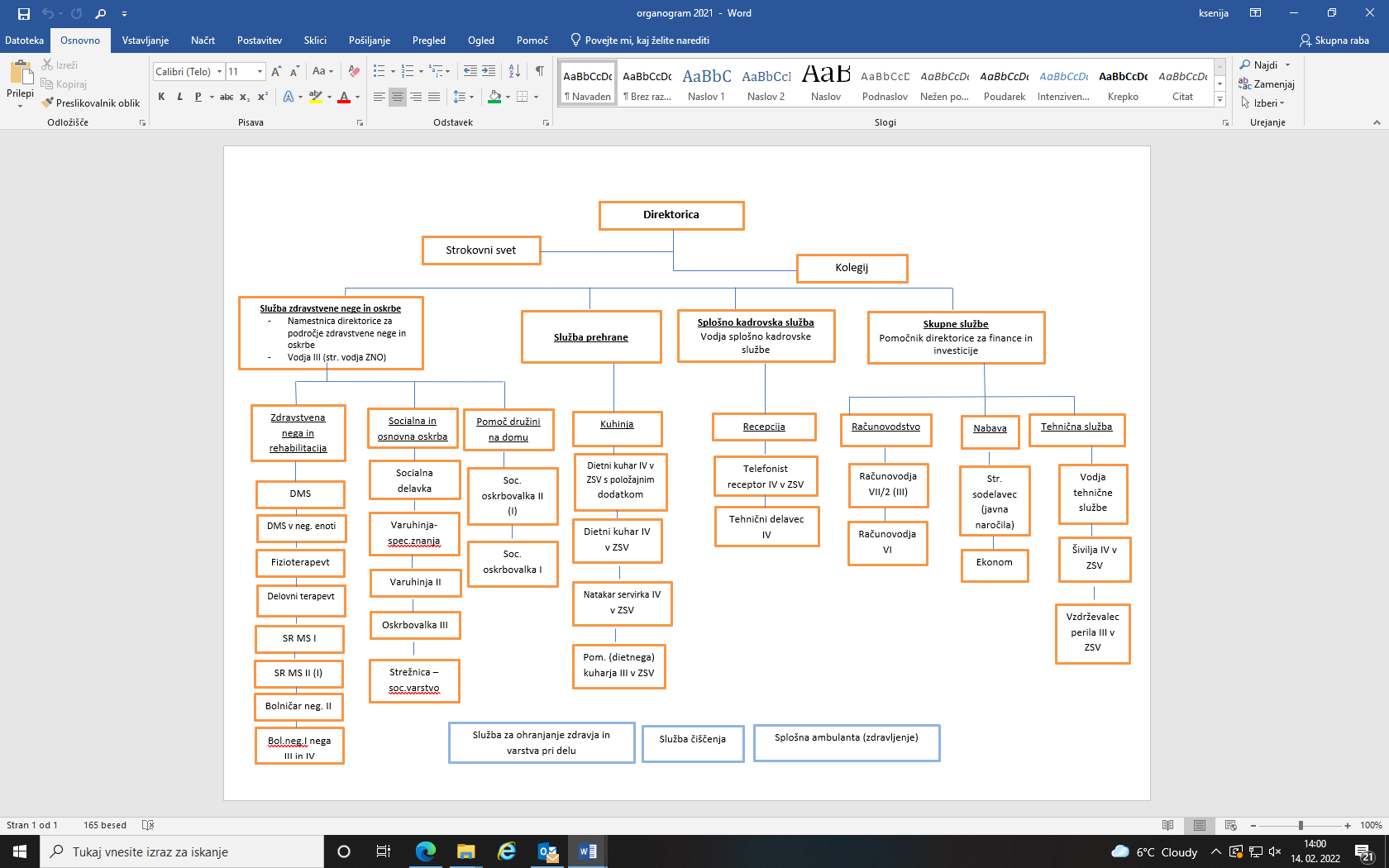 1.8 Organi domaOrgani doma so: svet doma, direktorica in strokovni svet.Delo organov doma je javno, razen v primerih, ki jih določa zakon. Svet doma je bil konstituiran v letu 2021. V letu 2021 se je sestal na štirih sejah. Sestavljen je iz sedmih  članov (4 članov ustanovitelja, eden član lokalne skupnosti, eden stanovalec in eden predstavnik delavcev). Direktorica predstavlja in zastopa dom, organizira in vodi strokovno delo in poslovanje doma. Strokovni svet obravnava vsebine po Zakonu o socialnem varstvu in drugimi akti.V skladu z določili Statuta deluje v domu Svet stanovalcev, ki šteje 5 članov. 1.9 Druge organizirane oblike, odločilne za delovanje domaKomisija za sprejem, premestitev in odpust stanovalcev se je v letu 2021 sestala na 42 - tih sejah, v povprečju enkrat na teden, oziroma po potrebi v odvisnosti od prostih kapacitet in prejetih vlog. Na podlagi sprejete vloge, predložene dokumentacije in prostorskih zmožnosti doma je predlagala sprejeme kandidatov v dom. Mesečno je pregledovala opravljanje storitev kategorije oskrbe, predlagala spremembe oskrbe za posameznega stanovalca in upoštevala eventualno problematiko stanovalcev, skladno s svojimi kompetencami.Komisija deluje v skladu z določili Pravilnika o postopkih pri uveljavljanju pravice do institucionalnega varstva in sicer v primerih, ko je na razpolago ustrezno mesto, komisija predlaga sprejem stanovalca iz seznama čakajočih in pri tem upošteva:vrstni red oziroma dolžino čakalne dobe,zdravstveno stanje prosilca, ki pogojuje tudi vrsto posamezne oskrbe,socialne razloge, ki pomembno vplivajo na nujnost čimprejšnjega sprejema,bližino stalnega bivališča bodočega stanovalca in njegovih svojcev,ob poznavanju prosilca se upoštevajo tudi njegove karakterne lastnosti in navade, predvsem v primeru, ko je na voljo dvo ali več posteljna soba.Poslovni kolegij je kontinuirana oblika dela direktorice z vodji služb v obliki sej. Sestaja se praviloma enkrat na 14 dni. Na sejah kolegija so se obravnavale tekoče zadeve, morebitne težave pri organizaciji in v delovanju služb, predlogi in pobude, načrtovale so se spremembe in sprejemala določena stališča in mnenja kolegija.S pojavom Covid-19 na območju Republike Slovenije je direktorica dne 06.03.2020 imenovala delovno skupino za obvladovanje tveganj, povezanih s Covid-19 ter spremljanje stanja ob pojavu okužbe c Covid-19, ki jo sestavljajo poleg direktorice še namestnica direktorice za področje zdravstvene nege in oskrbe, strokovni vodja zdravstvene nege in oskrbe, domski zdravnik, pomočnik direktorice za finance in investicije in vodja splošno kadrovske službe. Skupina se je tudi v letu 2021 sestajala redno, oziroma po potrebi ter spremljala in izvajala dogovorjene aktivnosti, povezanih s preprečevanjem širjenja in obvladovanja okužb ter oskrbe uporabnikov in zaposlenih, pri katerih je okužba s Covid-19 bila potrjena.  2. STRUKTURA STANOVALCEV V DSO2.1 Sprejemi v domV letu 2021 je bilo na novo sprejetih 93 stanovalcev, kar je za 45 stanovalcev več kot v letu 2020, oziroma 94% več kot leta 2020. Od doma je bilo sprejetih 58 ali 63%  stanovalcev, hkrati pa je bilo 33 stanovalcev sprejetih iz bolnic ali 35 %  vseh sprejemov. Iz drugih zavoda smo v letu 2021 sprejeli 2 stanovalca oziroma 2% na novo sprejetih stanovalcev.2.2 Obravnava prošenjV letu 2021 je  v dom prispelo  248  prošenj, kar je za 74 ali  23 % prošenj manj kot leta  2020. Pozitivno je bilo rešenih 246  ali 99 % prošenj. Negativno sta bili rešeni 2 prošnji ali 1%  prošenj, ker so bili prosilci mlajši od 65 let, ali pa  so prosilci potrebovali takšno obravnavo, ki jim jo dom ni mogel zagotoviti. Delež negativno rešenih vlog je za 1% nižji kot preteklo leto. Od vseh 248 prispelih in obravnavanih vlog za sprejem v letu 2021 je 105 prosilcev vlogo umaknilo. Na dan 31.12.2021 je 53 prosilcev katerih vloga je aktivna in čakajo na sprejem. To so prosilci iz cele Slovenije, medtem ko je 7 aktualnih prosilcev iz Občine Črnomelj in Semič, ki bi želeli čimprejšnjo namestitev. Vsem čakajočim iz občine Črnomelj in občine Semič smo ponudili drugo obliko storitve, oziroma storitev pomoči družini na domu. 2.3 Razlogi za sprejem v domPrimerjava s preteklim letom pokaže, da so stanovalci prihajali v dom predvsem iz zdravstvenih razlogov, in razlogov, ki spremljajo hujše bolezni in  starost, (skupaj: 95%) kar je bilo značilno tudi za leto pred tem. Opazen je trend naraščanja navedenih razlogov. Primerjalno pa so bili razlogi za sprejem enaki kot leto pred tem. V primeru enega sprejetega zdravega stanovalca, je šlo za starostnika iz Črnomlja, ki je bil nastanjen v domu v drugi občini.(premestitev v matični dom)2.4 Način plačevanja oskrbnih stroškov na dan 31.12.2021Iz tabele je razvidno, da vsi stanovalci poravnavajo stroške oskrbe iz lastnih virov ali s pomočjo svojcev oziroma doplačila občine.Primerjava s preteklim letom pokaže, da se je delež stanovalcev, ki so v  celoti poravnali stroške bivanja v domu iz lastnih sredstev, povečal za 13 odstotnih točk v primerjavi z letom 2020.  Podatek plačila stanovalcev v celoti ni nujno, da izkazuje dejansko sposobnost plačila uporabnikov doma, ker v primerih, ko so plačniki svojci v celoti, dom ne razpolaga s podatki ali gre za plačilo iz sredstev stanovalcev (pooblaščenci). Delež tistih, ki jim stroške oskrbe v celoti poravnavajo svojci oz. drugi zavezanci za plačilo je manjši za 5 odstotnih točk v primerjavi s prejšnjim letom (15–odstoten). V letu 2021 je za 5 odstotnih točk nižji delež števila stanovalcev, ki jim oskrbnino doplačuje občina.2.5 Viri dohodkov stanovalcev na dan 31.12.2021Na dan 31.12.2021 je bilo v domu 168 stanovalcev. Viri dohodkov iz katerih stanovalci poravnavajo stroške oskrbe so različni, od starostne in družinske pokojnine do kmečke pokojnine in drugih virov. Na dan 31.12.2021 nismo imeli nobenega stanovalca brez lastnih dohodkov za preživljanje. V letu 2021 so se nekoliko spremenili strukturni deleži po viru dohodkov. Starostno pokojnino je imelo za 6 odstotnih točk več stanovalcev kot leto pred tem, družinsko pokojnino je prejemalo za 3 odstotni točki manj stanovalcev kot leto pred tem. Invalidnino je prejemalo enako število stanovalcev kot leto pred tem, kmečko pokojnino pa za 1 odstotno točko manj stanovalcev kot leta 2020. Delež stanovalcev, ki prejemajo prihodke iz drugih virov se je v primerjavi z letom 2020 povečal za 1 odstotno točko.2.6  Struktura stanovalcev po občinah stalnega bivališča na dan 31.12.2021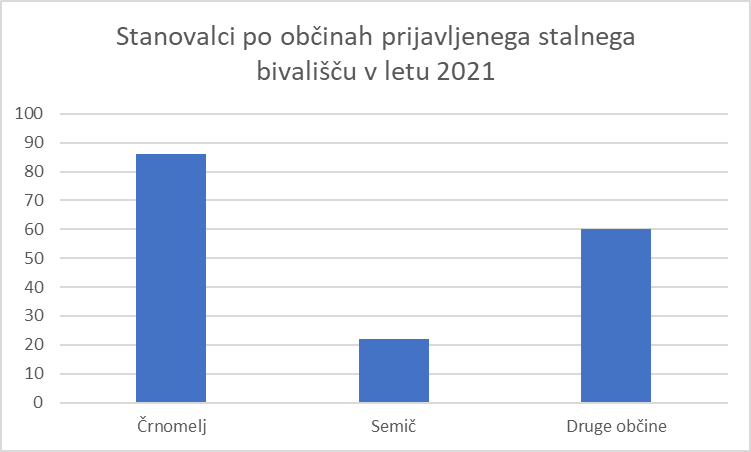 Iz navedenega izhaja, da je bilo ob koncu leta 2021 v domu 5 stanovalcev več iz občine Črnomelj kot v letu 2020, da pa je odstotek stanovalcev iz občine Črnomelj za 4 odstotne točke nižji kot v letu 2020. Odstotek stanovalcev iz občine Semič je za 3 odstotne točke višji v primerjavi s preteklim letom - konec leta 2021 je bilo v domu 22 stanovalcev, v letu 2020 pa 14 stanovalcev. Trend števila stanovalcev iz drugih občin se ni bistveno spremenil in je za 1 odstotno točko višji v primerjavi z letom prej.V letu 2021 je bilo 64 % stanovalcev iz občine Črnomelj in Semič, 36 % stanovalcev pa je iz drugih občin. 2.7 Odhodi iz domaPodrobnejši pregled umrlih stanovalcevV letu 2021 je umrlo 53 stanovalcev, leta 2020 pa 90 stanovalcev, kar je za 41 odstotkov manj kot v letu 2020.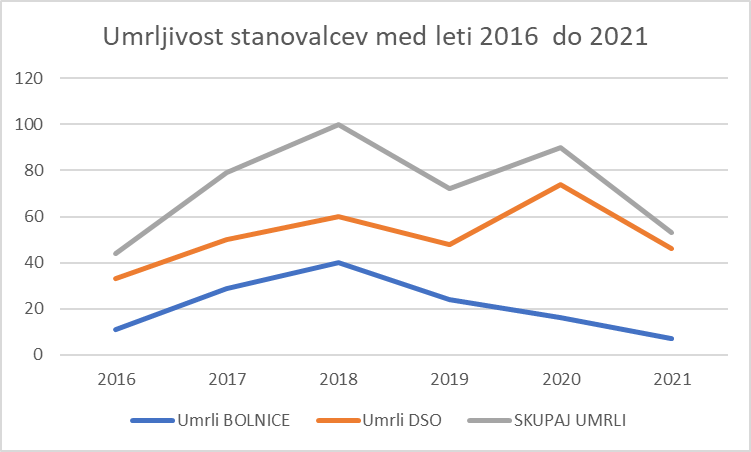 Primerjava s preteklim letom pokaže, da se je zmanjšalo število umrlih v domu in sicer za 28 stanovalcev. V bolnišnici je v letu 2021 umrlo 9 stanovalcev manj kot leta 2020. Število premeščenih v drugi dom v letu 2021 je bilo višje za 3 stanovalce kot leto prej. Število tistih, ki so odšli iz doma pa je v letu 2021 višje za 7 stanovalcev.2.8 Povprečna starost stanovalcevPovprečna starost stanovalcev leta 2021 je znašala  84 let, kar je enako kot leto pred tem.Največ, 127 stanovalcev, kar 76 % stanovalcev je bilo starih 80 in več let. 91 stanovalec ali 54 % stanovalcev je starih 85 let in več, 36 stanovalcev ali 21 % stanovalcev je starih 90 let in več, 8 stanovalcev ali 5% stanovalcev pa je starih 95 let in več.V domu je 31.12.2021 bivalo 113 ali 67 % žensk in 55 ali 33 % moških. V primerjavi s preteklim letom se razmerje stanovalcev glede na spol ni bistveno spremenilo.Starostna in spolna struktura se letno bistveno ne spreminjata. Struktura se ujema s povprečno strukturo stanovalcev domov v Republiki Sloveniji.2.9 Plan in realizacija pomoč družini na domuStoritev je prilagojena potrebam posameznega upravičenca in obsega naslednje sklope opravil:pomoč pri temeljnih dnevnih opravilih,gospodinjsko pomoč,pomoč pri ohranjanju socialnih stikov.Upravičenec je upravičen do pomoči na domu, če potrebuje najmanj dve opravili iz dveh različnih sklopov opravil iz prejšnjega odstavka.Upravičenci do storitve so opredeljeni v Pravilniku o standardih in normativih s področja socialnega varstva.V letu 2021 je Dom starejših občanov Črnomelj izvajal socialnovarstveno storitev pomoč družini na domu v obliki socialne oskrbe na domu. Kljub epidemiološki situaciji v okolju se je storitev izvajala kot načrtovano. Zaradi ukrepov za preprečevanje širjenja okužb in okužb s koronavirusom v samem okolju smo se prilagajali upravičencem v največji možni meri, ves čas pa smo delovali zavedno in preventivno, da bi zaščitili upravičence, njihove domače in naše zaposlene.V letu 2021 je storitev prejelo 117 upravičencev iz občine Črnomelj in občine Semič.V obdobju od 01.01.2021 do 31.12.2021 se je število uporabnikov zmanjšalo za 18 oziroma za 15 %.
Na novo je bilo vključenih 38 upravičencev kar znaša slabih 33 % upravičencev v celem letu.Struktura upravičencev po občinah stalnega bivališča na dan 31.12.2021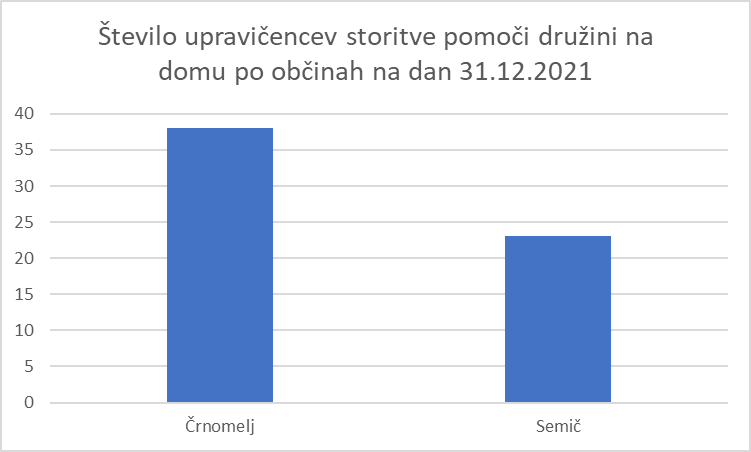 V občini Črnomelj je na dan 31.12.2021 storitev pomoč družini na domu prejemalo 38 upravičencev oziroma 62 % vseh upravičencev, v občini Semič pa 23 upravičencev oziroma 38 % vseh upravičencev storitve pomoči družini na domu.Obravnava prošenj za storitve pomoči družini na domuV obdobju od 01.01.2021 do 31.12.2021 je v DSO Črnomelj prispelo 45 prošenj. Pozitivno so bile obravnavane vse prošnje, za umik prošnje se je odločilo 6 upravičencev oziroma 13 % vseh prejetih prošenj, za mirovanje pa 1 upravičenec.Razveza Dogovora o vrsti , trajanju in načinu zagotavljanja socialne oskrbe na domuStoritve pomoči družini na domu so se v letu 2021 pri upravičencih prenehale izvajati, ker so se potrebe upravičencev po storitvah spremenile ali pa so upravičenci umrli.Storitev se je prenehala izvajati pri 18 upravičencih, kar znaša 15 % vseh upravičencev v letu 2021.Struktura uporabnikov storitev pomoči družini na domu po spolu in starostiNa dan 31.12.2021 je storitev pomoč družini na domu prejemalo 61 upravičencev, kar je za 19 upravičencev manj kot pred enim letom.Povprečna starost upravičencev v letu 2021 je 79 let (povprečna starost moških je 77, povprečna starost žensk 81 let).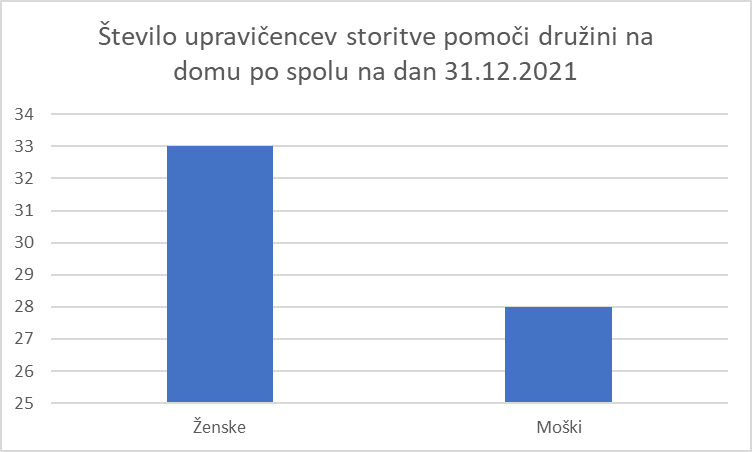 Na dan 31.12.2021 je bilo za 18 % več upravičenk kot upravičencev. Podatki v spodnji tabeli temeljijo na obračunanih efektivnih urah storitve. Iz tabele je razvidno, da je bilo v občini Črnomelj za 6 % manj efektivnih ur od načrtovanih, v občini Semič pa 36 % ur manj od načrtovanih. Povprečno število upravičencev v občini Črnomelj smo dosegli v 94 %, v občini Semič pa v 82 %.Realizirano povprečno število uporabnikov v spodnji tabeli ne predstavlja vseh uporabnikov vključenih v storitev v letu 2021, saj ne pride do razveze dogovora v času začasne odsotnosti upravičencev, temveč za začasno prekinitev izvajanja storitve.B. POSEBNI DEL POSLOVNEGA POROČILA VSEBUJE NASLEDNJA POJASNILAPoročilo o doseženih ciljih in rezultatih predpisuje Navodilo o pripravi zaključnega računa državnega in občinskega proračuna ter metodologije za pripravo poročila o doseženih ciljih in rezultatih neposrednih in posrednih uporabnikov proračuna – Ur. l. RS 12/2001, 10/2006, 8/2007 in 102/2010.1. ZAKONSKE IN DRUGE PRAVNE PODLAGE1.1 Velikost zavodaTlorisna površina zavodaVrste sobTlorisna površina znaša 5510 m2, kar predstavlja povprečno 28,1 m2 na stanovalca, ob upoštevanju kapacitete 196 stanovalcev.1.1 Zakonske podlage za izvajanje dejavnost domaZakon o socialnem varstvu,Zakon o zdravstvenem, varstvu in zdravstvenem zavarovanju,Zakon o zdravstveni dejavnosti,Zakon o zavodih,Zakon o splošnem upravnem postopku,Zakon o računovodstvu,Zakon o zaposlovanju in zavarovanju za primer brezposelnosti,Zakon o pokojninskem in invalidskem zavarovanju,Zakon o upravnih taksah,Zakon o varstvu osebnih podatkov,Zakon o obrambi,Zakon o tujcih,Zakon o prijavi prebivališča,Pravilnik o postopkih in uveljavljanju pravice do institucionalnega varstva,Pravilnik o standardih in normativih socialno varstvenih storitev,Splošni dogovor ZZZS za posamezno pogodbeno leto s prilogo »Zdravstvena dejavnost socialno varstvenih zavodov in zavodov za usposabljanje za pogodbeno leto,Drugi zakoni s področij, ki neposredno ali posredno urejajo področje delovanja zavodov.1.2 Zakonske in druge pravne podlage za pripravo letnega poročila Zakon o javnih financah,Zakon o računovodstvu,Navodilo o pripravi finančnih načrtov posrednih uporabnikov državnega in občinskih proračunov,Pravilnik o sestavljanju letnih poročil za proračun, proračunske uporabnike in druge osebe javnega prava,Pravilnik o enotnem kontnem načrtu za proračun, proračunske uporabnike in druge osebe javnega prava,Pravilnik o razčlenjevanju in merjenju prihodkov in odhodkov pravnih oseb javnega prava,Pravilnik o načinu in stopnjah odpisa neopredmetenih  sredstev in opredmetenih osnovnih sredstev,Etični kodeks1.3 Interni akti domaStatut Doma starejših občanov ČrnomeljPoslovnik vodenja kakovosti Doma starejših občanov ČrnomeljHišni red Doma starejših občanov ČrnomeljPožarni red Doma starejših občanov ČrnomeljIzjava o varnosti z oceno tveganja Doma starejših občanov ČrnomeljNačrt integritete Doma starejših občanov ČrnomeljRegister tveganj Doma starejših občanov ČrnomeljPoslovnik o volitvah in delu Sveta Doma starejših občanov ČrnomeljPoslovnik o projektih Doma starejših občanov ČrnomeljPravilnik o sistemizaciji delovnih mest Doma starejših občanov ČrnomeljPravilnik o notranji organizaciji v DSO ČrnomeljPravilnik o računovodstvu Doma starejših občanov ČrnomeljPravilnik o popisu Doma starejših občanov ČrnomeljPravilnik o odnosih z javnostjo in informiranju Doma starejših občanov ČrnomeljPravilnik o izvajanju preizkusa alkoholiziranosti in testiranja prisotnosti nedovoljenih psihoaktivnih snovi v telesu  v Domu starejših občanov ČrnomeljPravilnik za zaščito delavcev pred nadlegovanjem in trpinčenjem na delovnem mestu Doma starejših občanov ČrnomeljIzvedbeni dokument o sprejemu, premestitvi in odhodu (odpustu) stanovalcev iz Doma starejših občanov  ČrnomeljIzvedbeni dokument o načinu plačevanja oskrbnih stroškov v Domu starejših občanov ČrnomeljIzvedbeni dokument o varstvu osebnih podatkov Doma starejših občanov ČrnomeljIzvedbeni dokument o ravnanju z obvestili o poštnih pošiljkah za stanovalce, ki pošiljk ne morejo prevzeti v Domu starejših občanov ČrnomeljIzvedbeni dokument o strokovnih in znanstvenih naslovih ter strokovnih nazivih delavcev Doma starejših občanov ČrnomeljIzvedbeno navodilo o omejitvah in dolžnostih delavcev Doma starejših občanov Črnomelj v zvezi s sprejemanjem darilProgram dela z dementnimi stanovalci Doma starejših občanov ČrnomeljDelovna terapija v Domu starejših občanov ČrnomeljNačrt ravnanja z odpadki v Domu starejših občanov ČrnomeljProgram preprečevanja in obvladovanja bolnišničnih okužb v Domu starejših občanov ČrnomeljKrizni načrt postavitve izolacijske sive in rdeče cone v Domu starejših občanov ČrnomeljIzvedbeno navodilo v času epidemije Covid-19 za potek obiskov družinskih članov v Domu starejših občanov Črnomelj2. CILJI KAKOVOSTI IN PLANIRANJE ZA NJIHOVO DOSEGANJEV poslovnem sistemu obravnavamo planiranje kot stalni poslovni proces, katerega rezultati so jasni in merljivi, medsebojno usklajeni in časovno opredeljeni poslovni cilji. Poslovne plane obravnavamo kot:časovno opredeljene, kar pomeni, da poslovne plane časovno opredeljujemo kot srednjeročne (strateški plan za 5 let) in letne poslovne plane (letni poslovni  in finančni plan zavoda) inopredeljene na nivoju celotne organizacije. V njih so integrirani cilji poslovnih procesov. Z organizacijo planiranja zagotavljamo, da so v poslovne plane vgrajeni cilji, ki so med seboj skladni in koordinirani.Cilji kakovosti so definirani za posamezne procese sistema vodenja kakovosti, so sestavni del plana dela doma in kot taki opredeljeni v njem. Evalvacijo vseh ciljev izvajamo najmanj enkrat letno ob pripravi letnega poslovnega poročila, ob rednih letnih presojah sistema vodenja kakovosti in obdobno na kolegiju direktorja.Planiranje kakovosti je sestavni del procesa planiranja v zavodu. Vse aktivnosti so posredno in neposredno vezane v dvig kakovosti posameznih storitev, zato lahko v vsaki postavki plana zasledimo tudi elemente kakovosti. Vendar pa še posebej planiramo cilje kakovosti, ki so v poslovnem načrtu opredeljeni v primernem obsegu, ki ga določa  najvišje vodstvo, v skladu s politiko kakovosti. Opredeljeni so tako, da imajo jasno določen namen, aktivnosti, odgovornosti, časovni potek in druge elemente povezane s kakovostjo procesov in storitev ter delovanjem sistema kakovosti.Skupaj s cilji določamo tudi merila učinkovitosti in uspešnosti ter merila za spremljanje nenehnega izboljševanja tako procesov kot zadovoljstva uporabnikov/odjemalcev, pri čemer imajo prednost številčno izraženi oziroma merljivi cilji. 3.  LETNI CILJI ZAVODACilje izpolnjujemo predvsem s tem, ko skrbimo za poslovno uspešno, stanovalcem prijazno ter z zakonom usklajeno delovanje zavoda. Osrednji letni cilji doma so bili zastavljeni na:izvajanju in zagotavljanju obsega in vrste storitev ter dodatnih projektov storitev za doseganje čim bolj kakovostnega življenja stanovalcev v skladu z njihovimi potrebami, željami in pričakovanji ter njihovih svojcev in zaposlenih v skladu z namenom ustanovitve domazagotavljanju materialnih, organizacijskih, strokovnih, izobraževalnih in kadrovskih resursov za nemoteno delovanje doma ter zagotavljanju kakovosti v celotni organizaciji in poslovanju po ekonomskih načelih, ki veljajo za domove za starejše občanerazvoju skrbi za starejše občane na širšem območju, povezanosti z lokalno skupnostjo ter upoštevanju njenih demografsko pogojenih smernicah razvoja.3.1. Plan in realizacija obsega celodnevne oskrbeZa leto 2021 smo v zavodu planirali nižje število storitev celodnevne oskrbe kot v planu leta 2020 in sicer zaradi ukrepov, ki jih je zavod dolžan izvajati v okviru aktivnosti oz. pravil preprečevanja in širjenja okužb v zavodu. Načrtovan obseg storitev je bil v letu 2021 v celoti dosežen oz. tudi rahlo presežen. Dom je skozi celotno leto stremel k čim večji zasedenosti kapacitet, da bi bil eventualni izpad realizacije storitev čim manjši. Izpad realizacije kapacitet v primerjavi s preteklimi leti je bil namreč zelo visok prav zaradi posledic povezanih z epidemijo in navodili, da domovi nove stanovalce sprejemajo v omejenem številu ter da vzpostavijo prostore za sive in rdeče cone, kamor se premestijo stanovalci s sumom na okužbo in tisti, ki so pozitivni na korona virus. Omenjeno je močno zniževalo prostorske zmogljivosti in realizacijo obsega celodnevne oskrbe.Glede na plan je povečanje vidno pri oskrbi IIIA in IV, pri vseh ostalih kategorijah pa je bila realizacija nižja od plana. Posledično se je spremenila tudi struktura kategorij, tako v primerjavi s planom kot tudi v primerjavi z letom 2020. Predvsem je opazno, da se je v celotni strukturi povečal delež kategorije IIIA in  znižal delež kategorije IIIB.Realizacija obsega celodnevne oskrbe je tako v letu 2021 znašala 102 %.3.2 Plan in realizacija storitev v dnevnem centrurealizacija oskrbe v dnevnem centru:  33 dniV letu 2021 je bil načrtovan obseg dnevnega varstva na nivoju realizacije iz leta 2019. Plan za leto 2021 ni bil dosežen, saj zaradi epidemiološke slike v okolju in domu nismo sprejemali obiskovalcev dnevnega centra, z izjemo v mesecu juliju in avgustu, ko smo imeli nekaj uporabnikov. 3.3 Plan in realizacija zdravstvene nege	Obseg planirane zdravstvene nege je bil v letu 2021 presežen za 3 odstotke, pri tem so bili vse kategorije presežene, razen kategorije IV, ki se je v letu 2021 znižala glede na preteklo leto in glede na plan. Sicer je struktura ostala zelo primerljiva strukturi iz leta 2020.Struktura realizacije storitev zdravstvene nege v Republiki Sloveniji v letu 2020.  
Vir: Poudarki iz analiz področja institucionalnega varstva starejših in posebnih skupin odraslih 2020, Skupnost socialnih zavodov Slovenije, november 2021Primerjava strukture DSO Črnomelj 2021 in povprečja v RS 2020 v %Iz primerjave strukture tipa zdravstvene nege DSO Črnomelj in povprečja v Republiki Sloveniji za leto 2020 je razvidno, da je bil realiziran obseg v DSO presežen od povprečja RS pri kategoriji 1, nižji je pri kategorijama 2 in 3, dočim je kategorija 4 na nivoju povprečja v Republiki Sloveniji. Primerjava med letoma 2020 in 2021 ne odraža realne strukture zdravstvene nege zaradi epidemije v letu 2020 in 2021. Ostali podrobnejši letni cilji so podani v točki 4.3.5 Realizacija projekta »Senior«Projekt se je pričel izvajati februarja 2020. Nosilec projekta je Občina Črnomelj, dom pa v projektu nastopa kot koordinator. Prevozi so namenjeni populaciji, starejši od 65 let, ki imajo bivališče v občini Črnomelj in prevoz potrebujejo predvsem zaradi obiska zdravnika na območju Črnomlja ter reševanje  zadev pri upravnih organih. Prevoze izvajajo vozniki prostovoljci. Ob vzpostavitvi prevozov jih je bilo 11, vendar sta tekom leta 2 prostovoljca odpovedala sodelovanje, tako da je trenutno aktivnih 9 prostovoljcev, ki izvajajo brezplačne prevoze. Projekt se je v letu 2021 izvajal le sedem mesecev, od junija do decembra 2021. V tem času smo opravili 51 prevozov (en prevoz pomeni povratno vožnjo). Prostovoljci so bili na terenu 97 ur in v tem času prevozili 3177 kilometrov. Največji delež prevozov, oz. 65 %, je bilo opravljenih v zdravstvene ustanove, 35 % pa jih je bilo opravljenih zaradi urejanja zadev na upravni enoti, banki in za obisk pedikerja. Brezplačen prevoz starejših so v enakem deležu uporabljali, tako starejši ljudje iz mesta Črnomelj, kot tudi stanovalci okoliških vasi.Vsi uporabniki, ki so izpolnjevali pogoje, so bili deležni brezplačnega prevoza. Nihče ni bil odslovljen zaradi nezmožnosti organiziranja prevoza, preklicana sta bila dva že dogovorjena prevoza zaradi slabega počutja uporabnika prevoza.  4. OCENA USPEHA PRI DOSEGANJU ZASTAVLJENIH CILJEV4.1. Poročilo o spremljanju Plana dela DSO Črnomelj za leto 2021 učinkov in nenehnega izboljševanja procesov sistema vodenja kakovostiStopnja uspeha pri doseganju vseh letnih ciljev znaša 104, kar pomeni, da so bili v povprečju planirani cilji za leto 2021 preseženi (planirano povprečje 95 %).Poglavitne izboljšave, ki smo jih uvedli v letu 2021 se nanašajo na dvig kakovosti delovanja doma ter zagotavljanja kakovostnih storitev za naše stanovalce:nabava in  uporaba brezžičnih slušalk za poslušanje glasbe/zgodb pri uporabnikih.uvedba »zvezka za nakupe«, kar je olajšalo stanovalcem izvedbo nakupa v domskem bifeju (zbiranje potreb, vodenje evidenc, nakup s strani zaposlenih)simbolično darilce stanovalcem ob rojstnem dnevunabava razkužilnih naprav za prezračevanje in prečiščevanje zraka v skupnih prostorih dograditev detekcije plina in alarmiranja v kuhinji domapridobitev certifikata »Družbeno odgovoren delodajalec«racionalna uporaba papirja: vzpostavitev digitalnega izpolnjevanja podatkov: Waterloo shema in  Ocena nevarnosti za padecOSD Cloud ( dostava plačilnih list zaposlenim po e-pošti)izdaja »univerzalnih« potrdil o nastanitvi način izdaje predlogov pogodb o zaposlitvi in aneksov (brez dodatnega papirja z izjavo delavca, vsebina se vključi na obstoječi dokument)postavitev aktivne poti za delo z dementnimi  uporabnikiizdelava osebnih novoletnih  darilc za stanovalce s sodelovanjem vseh zaposlenih (poslikava emajliranih lončkov, domači piškoti)izvedba božičnega sejma za stanovalce pred zavodomzamenjava 10-tih računalnikov.4.2. Poročilo o rezultatih redne (zunanje) presojeRedna letna presoja je bila izvedena v mesecu novembru. Kljub spremenjenim pogojem dela, je bila v celoti izvedena znotraj zavoda. Izvedla se je skladno s strokovnimi priporočili.Cilj presoje: je bil ugotoviti izpolnjevanja zahtev standarda ISO 9001:2015, poslovnika vodenja kakovosti in ugotovitev izpolnjevanja zahtev Certifikacijskega pravilnika za sistem vodenja. Ugotoviti priložnosti za izboljšavePo zaključeni presoji so presojevalci podali ključne ugotovitve:Politika sistema vodenja kakovosti je nespremenjena, tekoče se pregleduje. Zaposlenim je na voljo  v okviru Poslovnika vodenja kakovosti, tč. 5.2, drugim deležnikom je razpoložljiva v poročilu in planu, ki sta dostopna  na spletnih straneh zavoda.Osnovni dokument, v katerem je analizirano zunanje in notranje okolje, je Srednjeročni program razvoja DSO Črnomelj za obdobje 2018-2023. Narejena je tudi analiza SWOT. Vodstvo tekoče analizira spremembe v okolju, tako je tudi v letu 2021 na novo analiziralo zunanje okolje doma Kot pomembne ugotovitve velja izpostaviti upad vlog v začetku leta in, pridobivanje kadrov ter nevarnost epidemije. Skozi vse leto prilagajalo notranje okolje in sprejemalo ustrezne preventivne in korektivne ukrepe. Ukrepi za obravnavanje tveganj so zbrani v Registru tveganj po skupinah procesov, posebej so opredeljena tudi tveganja na strateški ravni..Glede ugotavljanja zadovoljstva odjemalcev je odprtih več komunikacijskih poti zbiranja povratnih informacij odjemalcev (npr. anketa ob sprejemu, reklamacije, vprašalnik o prehrani, knjiga pripomb, sestanki s stanovalci, itd).Kompetentnost, usposabljanje in zavedanje zaposlenih je ustrezno. Usposabljanje zaposlenih poteka na podlagi Letnega plana  izobraževanja in dodatnega strokovnega usposabljanja, ki je del Letnega načrta..Komuniciranje (notranje in zunanje) je ustrezno. Vzpostavljenih je več komunikacijskih poti in pristopov, tako z zunanjo, kot notranjo javnostjo, postopki komuniciranja so podrobneje opredeljeni v Pravilniku o odnosih z javnostjo in informiranju.Obvladovanje organizacijskega znanja je ustrezno, saj se razvija in nadgrajuje z udeležbo na strokovnih srečanjih,  proučevanjem dobrih praks in članstvom v strokovnih združenjih ter delovnih telesih Skupnosti socialnih zavodov Slovenije. Izpolnjevanje zakonodaje je ustrezno. V zadnjem obdobju je bilo v domu tudi nekaj zunanjih nadzorov nadzor ZIRS- .(upoštevanje pogoja PCT), nadzor v kuhinji ter izredni nadzor Zbornice zdravstvene in babiške nege Slovenije. Nadzori kršitev niso ugotovili, podana so bila le priporočila.Obvladovanje dobaviteljev in procesov predanih zunanjim izvajalcem je ustrezno. Uspešnost procesov, ki so predani v izvajanjem zunanjim izvajalcem (psihiater, varstvo pri delu, čiščenje) se spremlja na podlagi meril, določenih v pogodbah.Cilji so povezani s procesi, saj je ciljno vodenje primerno razvito, opredeljenih je 8 strateških ciljev, v srednjeročnem programu 2018 – 2023 za 7 srednjeročnih, letni cilji so opredeljeni v Letnem delovno finančnem načrtu. Procesi  so obvladovani po načelih sodobnega procesa vodenja. Obvladovanje sprememb je ustrezno. Spremembe, ki vplivajo na sistem vodenja se planirajo v okviru Plana dela in zajemajo uvedbo novih aktivnosti v zvezi z organizacijo dela, pridobivanja znanj, določanja odgovornosti, zagotavljanja virov, obvladovanja dokumentacije in načina ocenjevanja dosežkov. Korektivni ukrepi so bili uspešni in so predvideni na podlagi presoj sistema vodenja, sklepov kolegija in korektivnih ukrepov na podlagi vodstvenega pregleda. Sprejemajo se tudi na podlagi morebitnih pritožb odjemalcev in ugotovitev nadzornih organov. Ukrepi se izvedejo takoj, obravnava jih kolegij.Nenehne izboljšave so vrednota in del notranje kulture na vseh ravneh delovanja organizacije. Notranja presoja je bila planirana dne  03.03.2021 (narejen je 3 letni plan, podrobneje je narejen  tudi letni plan. Izvajala se je 15.03.2021. Presojano je bilo vodstvo, zdravstvena nega, FT in DT. Izvajala se je po ključnih točkah standarda. Notranja presoja je primerno dokumentirana. Vodstveni pregled je bil izveden dne 23.04.2021. Po presoji so bile podane zaključne ugotovitve, med katerimi izpostavljamo: dobro razvit performance menedžmenta s številnimi kazalci spremljanja učinkovitosti procesov,skrb za razvoj infrastrukture in pridobitev sredstev iz razpisa React,vsebinsko bogat plan izobraževanja, vključno z internim usposabljanjem ter njegova dosledna izvedba,pregledno in sistematično urejena oddelčna lekarna,dobro motiviranje zaposlenih s strani vodstva za cepljenje proti COVID-19, saj zaposleni dosegajo visoko precepljenost (88%)Zaključno poročiloPresojevalec je za presojana področja, ki je potekala dne 29.11.2021 izdal poročilo št. OSV 01467/2021 z dne 07.12.2021. 4.3 Povratne informacije odjemalcev, svojcev  in delavcev-rezultati merjenja zadovoljstvaUgotavljanje in spremljanje zadovoljstva je stalna naloga. V domu je  vzpostavljen sistem ugotavljanja zadovoljstva stanovalcev, od anket do spremljanja pritožb in  razgovorov s stanovalci. Vse zbrane informacije so osnova za nenehno izboljševanje in zagotavljanje večjega zadovoljstva stanovalcev, za obravnavanje in definiranje ter izvedbo ustreznih preventivnih in korektivnih ukrepov.V letu 2021 je vodstvo doma, kljub še vedno trajajočim izrednim razmeram,  na osnovi vprašalnikov o oceni sprejema v dom analiziralo zadovoljstvo stanovalcev, njihovih svojcev in zaposlenih. Kot mera zadovoljstva služi indeks zadovoljstva, ki upošteva poleg povprečne ocene na 5 stopenjski lestvici (1= maksimalno nezadovoljstvo; 5= maksimalno zadovoljstvo). 4.4 Zadovoljstvo stanovalcevIz analiziranih podatkov izhaja, da so stanovalci izrazili zadovoljstvo, ki predstavlja 86,82% doseganja njihovih pričakovanj glede pomembnosti posameznih področij ocenjevanja. Iz navedenega sledi, da je zadovoljstvo, glede na pretekla leta, nekoliko upadlo, kar pripisujemo ukrepom za preprečevanje širjenja okužb, saj so se v veliki meri nanašali na zaščito stanovalcev, ki pa so zaradi svoje narave, že drugo leto zapovrstjo, slabše vplivali na počutje stanovalcev. Zadovoljstvo, izraženo v povprečni oceni za leto 2021 je bilo 4,15 kar pomeni, da je ocena nekoliko nižja glede na leto 2020. 4.5 Zadovoljstvo svojcevStopnja zadovoljstva svojcev je bila ugotovljena na enak način kot za stanovalce. Iz analize njihovih odgovorov izhaja 98,54 %-tno zadovoljstvo, kar v primerjavi z letom 2020 pomeni malo nižjo stopnjo zadovoljstva. Povprečna ocena zadovoljstva je 4.47, kar je na nivoju leta 2020, pomembnost pa je ocenjena nekoliko višje  kot v letu prej. Podatki za leto 2021 ne kažejo bistvenega odstopanja med pričakovanji in dejanskim stanjem. 4.6 Zadovoljstvo zaposlenihNa osnovi podatkov, ki so bili pridobljeni od zaposlenih (odgovorili so na poseben vprašalnik E-Qalin), je bilo ugotovljeno 77,78 %-tno zadovoljstvo (primerjava med pomembnostjo in oceno dejanskega stanja), kar je  za 0,37% manj kot v preteklem letu. Povprečna ocena zadovoljstva je 3,48 in je  tudi  nekoliko nižja kot leta 2020. Rezultati letošnjega merjenja zadovoljstva so bili pričakovani pri vseh treh kategorijah: stanovalci:  zaradi epidemije in izvajanj ukrepov za preprečevanje širjenja okužb so bili v domu sprejeti ukrepi, ki niso bili vedno prijazni do stanovalcev. Za pričakovati je bilo tudi, da bodo stanovalci izrazili svoje nezadovoljstvo, a se to ni zgodilo. Njihove ocene povedo, da so razumeli in vsa dejanja sprejeli, saj so bili izvedeni le s ciljem preprečevanja širjenja virusa. Dejstvo pa je, da ti, do stanovalcev neprijazni ukrepi, trajajo že drugo leto in iz izkušenj vemo, da se upad zadovoljstva pokaže po enem letu, kot se nam je zgodilo v času energetske sanacije doma. Dela so trajala v letih 2012 in 2013 in prvo leto je bil zaznan porast zadovoljstva, ki je naslednje leto upadlo, saj so si stanovalci želeli bivanja brez vsakodnevnih pretresov. svojci: že vrsto let za anketiranje svojcev dom uporabi tradicionalno srečanje stanovalcev, svojcev in zaposlenih, ki tudi v letošnjem letu ni bil organiziran na način, kot smo ga bili vajeni. Svojcem so bili vprašalniki skupaj z vljudnostnim pismom poslani po pošti in tudi vrnili so jih po pošti ali prinesli osebno ob obisku. Kljub enakemu načinu zbiranja podatkov, kot v letu poprej, je bila odzivnost precej slabša, saj je izpolnjene vprašalnike vrnilo le 20 % svojcev. Odzivnost smo skušali individualno zvišati z osebnim nagovarjanjem obiskovalcev, a nam je na ta način uspelo pridobiti le 8 naknadnih izpolnjenih vprašalnikov.zaposleni: ob upoštevanju razmer dela zaradi izvajanja ukrepov za obvladovanje širjenja okužb, je bilo tudi pri zaposlenih pričakovati nižjo stopnjo zadovoljstva. Iz analize zadovoljstva stanovalcev, svojcev in zaposlenih izhaja, da so še vedno vse tri skupine izrazile zadovoljstvo v svojem odnosu do doma. To se kaže v distribuciji ocen »zadovoljen in zelo zadovoljen«. Odstopanja niso velika,  bomo pa kljub temu pri posameznih pod-kazalnikih v prihodnje posvetili še večjo pozornost.4.7 Učinkovitost in uspešnost procesov ter skladnost storitevSplošna ugotovitev je, da dom spremlja učinkovitost in uspešnost procesov ter skladnost storitev skozi ustrezna merila oz. kazalce in stopnjo zadovoljstva za stanovalce, svojce in zaposlene. Sestavni del teh kazalcev je tudi poročilo o doseganju ciljev kakovost, opredeljenih v točkah od 4.1 do 4.6 tega poročila. Kolegij direktorja in strokovni svet je ocenil, da sta učinkovitost in uspešnost procesov dobra in da so rezultati obravnave poročil tako notranjih kot zunanjih ter njihova analiza, ustrezna osnova za nenehno izboljševanje.Spremljanje uspešnosti in učinkovitosti doseganja ciljev je zagotovljeno s sistemom uravnoteženih kazalcev (Balanced Score- Card). Vodstvo doma trimesečno preverja doseganje ciljev procesov  po posameznih perspektivah in v primeru odmikov ustrezno ukrepa.5. NASTANEK MOREBITNIH NEDOPUSTNIH IN NEPRIČAKOVANIH POSLEDIC PRI IZVAJANJU PROGRAMA DELAV letu 2021 so bili nepričakovani dogodki oziroma posledice, ki so vplivali na izvajanje programa naslednji:- pojav okužb s Covid-19, posledično razglasitev epidemije od 19.10.2020 do 15.06.2021, saj je bilo življenje in delo v domu podrejeno predvsem izvajanju ukrepov za preprečevanje in obvladovanje okužb.6. OCENA USPEHA PRI DOSEGANJU ZASTAVLJENIH CILJEV V PRIMERJAVI Z DOSEŽENIMI CILJI IZ POROČILA ZA PRETEKLO LETOCilji kakovosti in planiranje za njihovo doseganjeV poslovnem sistemu obravnavamo planiranje kot stalni poslovni proces, katerega rezultati so jasni in merljivi, medsebojno usklajeni in časovno opredeljeni poslovni cilji. Poslovne plane obravnavamo kot:časovno opredeljene, kar pomeni, da poslovne plane časovno opredeljujemo kot srednjeročne (strateški plan za 5 let) in letne poslovne plane (letni poslovni  in finančni plan zavoda) inopredeljene na nivoju celotne organizacije. V njih so integrirani cilji poslovnih procesov. Z organizacijo planiranja zagotavljamo, da so v poslovne plane vgrajeni cilji, ki so med seboj skladni in koordinirani.Cilji veljajo za dom kot celotno organizacijo in za njene organizacijske oblike in se nanašajo na:zagotavljanje obsega in vrste storitev v skladu z namenom ustanovitve doma zagotavljanje storitev s potrebami, željami  in pričakovanji uporabnikovpreusmerjanje metod dela iz asistence uporabnikom v podporo za samostojno izvajanje aktivnostizagotavljanje kakovosti v celotni organizacijiuporabo kazalcev uspešnosti (Balanced Score - Card)zagotavljanje strokovnega razvoja in rasti zaposlenih poslovanje po ekonomskih načelih, veljajo za domove za starejše.Zagotavljanje izvajanja poslovne politike opredeljuje zagotavljanje kakovosti v delovanju celotnega doma, ki je zagotovljena z uvedbo sistema vodenja kakovosti po mednarodnih standardih  ISO 9001 : 2015.Kvantitativni ciljiSpremljanje doseganja ciljev poteka s pomočjo sistema uravnoteženih kazalnikov (Balanced Score - Card), ki izhajajo iz poslanstva in strategije doma in se nanašajo na naslednje perspektive: odjemalci (stanovalci, svojci, ustanovitelj, Zavod za zdravstveno zavarovanje, lokalna skupnost)notranji procesi (procesi vodenja, procesi zagotavljanja virov, procesi realizacije storitev, procesi meritev, analiz in izboljšav)finance (skupni prihodki, povečanje finančnih sredstev)učenje in rast (število in struktura zaposlenih, ustrezno usposobljeni kadri).Prikaz  uravnoteženih kazalcev uspešnosti za leto 2021(BalancedScorecard)PERSPEKTIVA ODJEMALCEVPERSPEKTIVA NOTRANJIH PROCESOV3. PERSPEKTIVA FINANČNIH SREDSTEV4.  UČENJE IN RASTV letu 2021 je bilo za stroške dodatnega strokovnega izpopolnjevanja namenjenih 12.000 €, oz. 119 € na zaposlenega, kar predstavlja 2035 ur izobraževanja, oziroma 20 ur na zaposlenega. Zaradi pojava pandemije smo v letu 2020 za dodatno strokovno izpopolnjevanje in izobraževanje zaposlenih porabili le 5,3 % od planiranih 18.000 €, oz. le 955 €.  Velika večina strokovnega usposabljanja in izobraževanja je bila odpovedana, zato smo vse dodatne oblike strokovnega izobraževanja in usposabljanja usmerili v osvajanje novih znanj s področja preprečevanja širjenja okužb, ki pa so bila v večini primerov brez kotizacije.  V letu 2021 smo obseg in sredstva, namenjena dodatnemu strokovnemu usposabljanju in izobraževanju, tekom leta povečali. Tako smo v letu 2021 realizirali dodatna strokovna izobraževanja zaposlenih v višini 19.947 €. Večina oblik je še vedno potekala v obliki »e-seminarjev«, nekaj le-teh pa nam je, ob upoštevanju zaščitnih ukrepov, uspelo organizirati tudi na ustaljen način. Med temi izpostavljamo naslednje :Komunikacija kot strateško orod(ž)je, saj se je med epidemijo izkazalo, da je ustrezna komunikacija v izrednih razmerah temeljnega pomena »Coaching« za vodje – strateška podpora odnosom in vodenju, ki je namenjena zaposlenim z odgovornostjo vodenja, s ciljem krepitev odnosov, profesionalizma in sodelovanja. Delavnica se je začela v novembru 2021 in se bo nadaljevala v letu 2022. Temeljne potrebe starejših, ki zaposlenim odpira obzorja glede potreb naših stanovalcev, njihovih čustev ter metod in tehnik sporazumevanja,  ki vključujejo čustva in jih upoštevajo10% ur dodatnega strokovnega izpopolnjevanja in izobraževanja se je izvedlo v obliki prenosa znaj, vsebine pa so se nanašale predvsem na preprečevanje in obvladovanje okužb s Covid-19.  Tudi v letu 2021 so se delavci doma udeležili delavnic brez kotizacije, saj izkušnje iz preteklih let kažejo, da le-te po kakovosti ne zaostajajo za tistimi s kotizacijo. Tovrstnih izobraževanj je bilo v obsegu 1224 ur ali 53% od celotnega števila ur izobraževanja v letu 2021. Povprečni  planirani indeks uspešnosti za leto 2021 je bil 95. V strukturi indeksov je kar 77% takšnih, ki so bili enaki ali večji od 100, kar glede na razmere delovanja v letu 2021, izkazuje veliko mero uspešnosti pri realizaciji plana za leto 2021. Ugotavljamo, da je bil Dom starejših občanov Črnomelj, kljub neugodnim razmeram, povezanih s Covid-19, uspešen pri realizaciji kvantitativno določenih ciljev za leto 2021.  Pregled doseganja indeksa uspešnosti za zadnja tri leta:Kvalitativni ciljiKvalitativni cilji so bili naravnani na sistem vodenja kakovosti  in zagotavljanje pogojev za nemoteno delovanje in poslovanje doma. Postavljeni cilji so bili v celoti realizirani in sicer:uveljavljen je  mednarodni modeli sistema vodenja kakovosti: ISO 9001:2015 vpeljan in utrjen je bil enoten informacijski sitem »DOMIS«pridobitev krovnega certifikata »Družbeno odgovoren delodajalec«notranja organizacija dela je bila prilagojena potrebam zagotavljanja izvajanja sistema vodenja kakovosti: dom zagotavlja procesni način dela, izdelana je matrika odgovornosti, določeni so lastniki procesov, uveden je kompetenčni način dela, dvakrat letno je bila izvedena presoja skladnosti delovanja sistema vodenja kakovosti  s standardi kakovosti  (notranja in zunanja presoja), izveden je bil vodstveni nadzor delovanja in poslovanja doma, štirikrat letno je bila izvedena presoja doseganja uravnoteženih kazalnikov uspešnosti in zagotovljen je projektni način delaposlovodenje in strokovno vodenje sta temeljila  na zahtevah sistema vodenja kakovosti, s pooblastili za izvajanje posameznih notranjih procesovzagotovljeno je bilo aktivno sodelovanje z okoljem, kjer deluje dom in kolikor so okoliščine v letu 2021 dopuščale (prostovoljstvo, družabne prireditve, svečanosti, pomembni obiski)zagotovljeno je bilo sodelovanje s svojci (individualni razgovori, sprotna obveščanja o dogajanju v domu preko FB in spletne strani ter Radia Odeon)zagotovljeni so bili vsi viri za nemoteno delovanje doma: kadrovski, infrastrukturni, finančni,  informacijski in okoljevarstveni.Na osnovi pregleda realizacije kvalitativnih ciljev je možno ugotoviti, da je bil Dom starejših občanov Črnomelj kljub vsem okoliščinam uspešen pri realizaciji kvalitativno opredeljenih ciljev in ciljev kakovosti, ki so bili opredeljeni v delovnem načrtu za leto 2021, kar izhaja tudi iz letnega  poročila o certifikacijski presoji standarda ISO 9001:2015. 6.1 Učinkovitost in uspešnost procesov ter skladnost storitevSplošna ugotovitev je, da dom spremlja učinkovitost in uspešnost procesov, kar dosega s spremljanjem uresničevanja srednjeročnega in letnega programa dela. Sestavni del teh planov so tudi cilji kakovosti. Planiranje je osnova za uresničevanje razvojne strategije doma, povratne informacije odjemalcev pa predstavljajo osnovo za nenehno izboljševanje in zagotavljanje večjega zadovoljstva odjemalcev.Kolegij direktorja je ocenil, da sta učinkovitost in uspešnost procesov dobra in da so rezultati obravnave poročil ter njihova analiza osnova za izboljševanje procesov. Ocena je verificirana novembra 2021, ko je bila opravljena redna presoja skladnosti vodenja sistema kakovosti  ISO 9001:2015 na izbranih področjih. Dom zagotavlja uspešno in učinkovito delo, s spremljanjem stanja in izvajanjem ukrepov za doseganje vseh ciljev. Pogoji delovanja se zaostrujejo, ker cene storitev povzročajo stagnacijo na razvojnem in investicijskem področju.7. OCENA GOSPODARNOSTI IN UČINKOVITOSTI Program dela in finančni načrt DSO Črnomelj za leto 2021 je bil pripravljen glede na realno ocenjene prihodke in odhodke ter ob predvidevanju, da bodo realizirani dodatni prihodki iz naslova dodatne (tržne dejavnosti). Dom je leto 2021 zaključil s presežkom prihodkov nad odhodki brez upoštevanja davka od dohodkov, v višini 234.734 €, po obračunanem davku od dohodka pa 213.395 €.  Na osnovi lastne ocene in realiziranih ciljev ugotavljamo, da je zavod posloval učinkovito, gospodarno in vestno, ob upoštevanju zakonodaje, ki določa poslovanje in delovanje javnih zavodov, oz. domov za starejše.Podrobnejša, bolj konkretna ocena ni podana, ker ni izdelanih meril za gospodarnost, učinkovitost in uspešnost izvajanja javne službe na področju varstva starejših oseb.Oceno je na osnovi obravnav vhodnih poročil izdelal kolegij direktorja, ob vodstvenem pregledu, skladno s Poslovnikom vodenja kakovosti (ISO 9001:2015) in uporabi sistema uravnoteženih kazalnikov uspešnosti delovanja. Ravno tako uspešnost in učinkovitost presoj dokazujemo z vsakoletnimi zunanjimi neodvisnimi presojami sistema vodenja kakovosti, s katero zunanji izvajalci preskusijo skladnost, izvajanje in učinkovitost sistema.Vse aktivnosti so se izvrševale v okviru sprejetega finančnega načrta in načrta dela za tekoče leto, zaposleni pa so se trudili dosegati kar največjo učinkovitost pri delu ob čim nižjih stroških. Naše poslovanje v letu 2021 ocenjujemo kot učinkovito in gospodarno.8. OCENA NOTRANJEGA FINANČNEGA NADZORAV domu imamo vzpostavljen notranji nadzor na osnovi usklajevanj podatkov posameznih služb, ki izvajajo storitve, in računovodstvom. Sistem delovanja sistema notranjega finančnega nadzora je bil zagotovljen s sistemom vodenja kakovosti po standardu ISO 9001:2015, notranjo in zunanjo presojo uspešnosti in učinkovitosti izvajanja notranjih procesov,  vodstvenim nadzorom kolegija direktorja in redno notranjo revizijo. Delovanje sistema notranjega finančnega nadzora je bilo uspešno in učinkovito. Notranja revizija je bila opravljena na področju obračunavanja dodatnih socialnovarstvenih storitev DSO Črnomelj. Priloga:  Izjava o oceni notranjega nadzora javnih financ za leto 20219. POJASNILA O NEDOSEGANJU CILJEV Skupni cilji v delovnem planu so bili v poprečju doseženi, oziroma tudi preseženi, medtem ko le pri posameznih ciljih beležimo nedoseganje (4. in 6. točka tega poročila).Nedoseženi cilji v letu 2021:realizacija procesa »Snovanje in razvoj«, saj aktivnosti na projektu Uvedba programa DOMIS za področje prehrane, niso potekale,  čeprav do realizacije ne manjka veliko doseganje letnega plana števila zaposlenih ni bilo doseženo, saj smo načrtovali skupno pet pripravnikov, realizirano pa je bilo samo eno pripravništvo. Poleg tega so se tri delavke upokojile, nadomeščanje pa ni bilo realizirano. realizacija kratkotrajnih oziroma začasnih namestitev, saj na tovrstne storitve oz. potrebe uporabnikov nimamo direktnega vpliva. Tovrstnim potrebam se v celoti prilagajamo potrebam in željam uporabnikov in jim ponudimo tudi izvajanje storitev pomoči družini na domu. ne dosegamo realizacijo planiranega obsega obrokov po naročilu (želje uporabnikov), kar lahko pripisujemo raznovrstni ponudbi hrane in tako posledično manj želja stanovalcev po drugi obliki hrane. Tudi pri pripravi obrokov za zaposlen je videti upad, predvsem zaradi izplačila regresa za prehrano tistim zaposlenim, ki med delovnim časom ne želijo malice med delovnim časom. V veliki večini gre tu za delavce, ki na podlagi pokojninske zakonodaje delo opravljajo v krajšem delovnem času.Ravno tako ni bil dosežen cilj pri dejavnosti dnevnega centra, saj je dom na podlagi določil Odredbe o začasnih ukrepih na področju organizacije in opravljanja zdravstvene dejavnosti zaradi obvladovanja nalezljive bolezni COVID-19 (Uradni list RS, št. 116/21, 138/21, 155/21, 172/21, 177/21, 179/21 in 205/21),  Odredbe o začasni ureditvi prostorov izvajalcev zdravstvene dejavnosti zaradi obvladovanja nalezljive bolezni COVID-19 (Uradni list RS, št. 23/21, 39/21, 103/21, 153/21 in 190/21) ter na podlagi usmeritev resornega ministrstva te prostore preuredil že v letu 2020 za potrebe izvajanja ukrepov za preprečevanje in širjenje okužb. Zastavljen plan storitve pomoči družini na domu ni bil v celoti realiziran pretežno zaradi ukrepov, povezanih s preprečevanjem širjenja okužb in posledic le-teh, saj so v primerih pojava ali suma na okužbo s koronavirusom svojci, oziroma domači poskrbeli za upravičence, da bi s tem preprečili širjenje okužbe, pretežno zaradi hospitalizacij, ki so se povečale pri upravičencih. 10. OCENA UČINKOV POSLOVANJA NA DRUGA PODROČJAdom je na dan 31.12.2021 zadovoljeval potrebe po institucionalnem varstvu za 168 uporabnikov. Dejavnost dnevnega varstva se je na podlagi usmeritev resornega ministrstva prenehala izvajati od sredine marca 2020, saj so bili prostori  namenjeni vzpostavitvi sive oz. rdeče cone. Realizacija storitev za leto 2021 je bila sicer načrtovana za 191 uporabnikov in 5 kratkotrajnih namestitev. dom s storitvami oskrbuje starejše iz okolja:  s storitvami prehrane, storitvami pomoči na domu, zdravstvene nege in fizioterapije na domu, druženja in kulturnega udejstvovanjana dan 31.12.2021 je dom imel zaposlenih 102 delavcev in 4 udeleženke programa javnih del ter tako prispeval k zmanjšanju brezposelnosti v okolju, v katerem je brezposelnost nad poprečjem v državi.dom  nadaljuje z izvajanjem dejavnosti storitev pomoči na domu. z nudenjem možnosti vključevanja v ukrepe aktivne politike zaposlovanja, izvajanjem usposabljanja, pripravništva, prakse za dijake in študente ter s študentskim delom prispeva k zmanjševanju težav, ki spremljajo brezposelnost najbolj ogroženih skupin iskalcev zaposlitev (mladi, invalidi, starejši)dom je učna baza za poklicne, srednje in visoke šole s področja zdravstva in s tem omogoča vsem dijakom ali študentom iz Bele krajine opravljati svoje učne obveznosti v domačem kraju. Usposabljanje dom nudi tudi dijakom in študentom drugih šoldom daje možnost sodelovanja, nastopanja in predstavljanja številnim posameznikom, skupinam in društvom ter organizacijam.11. DRUGA POJASNILA, KI VSEBUJEJO ANALIZO KADROVANJA IN  INVESTICIJ11.1. Analiza kadrovanjaZaposlovanje je potekalo v skladu z veljavno delovno pravno zakonodajo, ob upoštevanju tekočih potreb posameznih strokovnih služb, do zapolnitve števila po normativih in standardih socialnega varstva in v zdravstveni negi ter po potrjeni sistemizaciji. V vseh službah smo dosegli kadrovski normativ. Normativ je presežen zaradi nadaljevanj pogodb o zaposlitvi z delavci, ki nadomeščajo začasno odsotne delavce in delavce, ki delajo v delovnem procesu z omejitvami (delo v vseh treh izmenah, dvigovanje težkih bremen). Prav te zaposlitve pa nam pomagajo pri zagotavljanju višje kakovosti izvajanja storitev za uporabnike. Izvajanje del v času pandemije je dokončno pokazalo na pomanjkljivosti sedanjega kadrovskega normativa, zato je Vlada sprejela Uredbo o zagotovitvi javnih sredstev za financiranje dodatnih kadrov pri izvajalcih socialnovarstvene storitve institucionalnega varstva v javni mreži, na podlagi katerega so bila domu zagotovljena sredstva v višini največ 304.434,31 € za financiranje dodatnega kadra (do 21.08.2022). V ta namen je dom že v letu 2020 zaposlil 3 strežnice in 3 varuhinje ter del sredstev namenil tudi občasnemu delu dijakov in študentov v skladu s predpisi, ki urejajo to delo. Zaradi potreb in v skladu s prejetim Aneksom h Kolektivni pogodbi za dejavnost zdravstva in socialnega varstva, ki je ukinil in na novo opredelil nazive nekaterih delovnih mest, je bilo v domu ob izteku leta 2021 zaposlenih 7 delavcev, ki se financirajo na podlagi sredstev za dodatni kader, in sicer 2 strežnici, 3 varuhinje in 2 socialnega oskrbovalca.Za bolniške odsotnosti do 30 dni nismo nadomeščali delavcev, kar pa zaradi velikega števila tovrstnih odsotnosti predstavlja veliko dodatno obremenitev delavcev. Primanjkljaj delavcev zaradi preobremenjenosti, ki so posledica prenizkih kadrovskih normativov ter precejšnje bolniške odsotnosti, smo tekom leta nadomeščali z delom za določen čas,  s študentskim delom ter delom dijakov in študentov v okviru obvezne prakse. Velikega pomena je tudi vključevanje brezposelnih oseb v program javnih del. V letu 2021 je dom izvajal dva programa z nazivom »Pomoč pri omilitvi posledic epidemije Covid-19«. V en program sta bili vključeni dve osebi z ugotovljeno invalidnostjo.   11.2. Kadrovska strukturaPrimerjava zaposlenih za leto 2020 in 2021.Opomba: delovna mesta so poimenovana skladno z Aneksom h kolektivni pogodbi za dejavnost zdravstva in socialnega varstva Slovenije (Ur. list RS, št. 181/2021), ki je v veljavi od 20.11.2021Skupno število zaposlenih glede na leto 2020 je nižje zaradi nižjega števila stanovalcev. Kadrovski normativ se določa na podlagi števila stanovalcev.11.3 Poročilo o izobraževanju in dodatnem strokovnem usposabljanju Dom je, kljub nestanovitnem stanju, izdelal plan izobraževanja in dodatnega strokovnega izpopolnjevanja za leto 2021, ki se je tudi skozi leto dodatno opredeljeval in oblikoval. Stalna tema usposabljanj so bila še naprej usmerjena v pridobitev in osvežitev znanj glede preprečevanja širjenja okužb. Kljub temu je dom skušal zagotavljati obseg, kot ga določata panožna in Kolektivna pogodba za zaposlene v zdravstveni negi. Delavci doma so se prvenstveno udeležili oblik, ki so zagotavljale učinkovito izvajanje ukrepov za preprečevanje širjenja okužb s Covid-19 ter zakonito, strokovno ter etično  izvajanje delovnih nalog, s strokovnega vidika, s strani splošne razgledanosti in kulturne rasti zaposlenih.Vsekakor smo med izobraževalne vsebine načrtovali tudi delavnice in usposabljanja s področja promocije zdravja na delovnem mestu. Predvsem je bil dan poudarek na obvladovanja stresa, tehnik sproščanja ter duševnega zdravja. V poznih spomladanskih mesecih je bil uspešno, skladno z upoštevanjem vseh priporočil za obvladovanje širjena okužb,  izveden tudi Team building. Žal pa nam že drugo leto zapovrstjo ni uspelo realizirati strokovne ekskurzije za zaposlene.  Velika večina oblik dodatnega izobraževanja in usposabljanja v letu 2021 je potekalo v obliki e-seminarjev.   Še vedno je temeljilo predvsem na pridobivanju znanj glede preprečevanja širjenja okužb s Covid-19. Pridobivanje nujnih in koristnih znanj je potekalo tudi v obliki »prenosa znanj« na sodelavce. Izobraževanja so organizirale in  izvajale namestnica direktorice za področje zdravstvene nege, strokovna vodja zdravstvene nege in oskrbe ter diplomirane medicinske sestre.  Zadnja leta so nakazala na pomembnost komunikacije in vodenja, zato smo ob koncu leta 2021 pričeli s »coachingom« za vodje. V usposabljanje je vključenih 9 zaposlenih, ki pri svojem delu izvajajo naloge vodenja. Izobraževanje bo zaključeno do konca leta 2022.  Na podlagi navedenega so se delavci doma udeležili naslednjih oblik izobraževanja in dodatnega usposabljanja:Področje zdravstva  – e-seminarjiPodročje zdravstva – pridobitev specialnih znanjPodročje zdravstva – prenos znanjPodročje sociale – e-seminarPodročje prehrane: e-seminarjiPodročje javnih naročil: e-seminarPodročje mentorstva: e-seminar	Področje » Promocije zdravja na delovnem mestu«Strokovna srečanja, kongresiPodročje »Družini prijazno podjetje«		Področje »Družbeno odgovoren delodajalec«	Področje računovodstva: e-seminarjiPodročje »Komunikacija«Področje »vodenje«	Področje »Kakovost«Ostalo:Samoizobraževanje oz. usposabljanje na delovnem mestu11.4 Stroški izobraževanjaV letu 2020 je bilo za stroške dodatnega strokovnega izpopolnjevanja namenjenih 18.000 €, porabljenih pa je bilo le 5,3% načrtovanega obsega sredstev. V letu 2021 se je situacija na področju izobraževanj izboljšala, posledično smo realiziran obseg povečali, deloma nadomestili tudi izpad izobraževanj iz leta 2020. Tako smo v letu 2021 planirali obseg v višini 12.000 €, realizirali pa v višini 19.947 €. Vsebine dodatnega strokovnega izpopolnjevanje so bile določene v Planu dela za leto 2021. Vsebine in udeležbe so opisane v točki 11.3ZBIRNIK KAZALCEV PROCESA 7.1.2 : IZOBRAŽEVANJE (povezava stroškov s količino usposabljanja)Iz grafa je razvidno, da je v letošnjem letu strošek izobraževanja izrazito višji glede na preteklo leto, tudi število ur je v naraščanju in je v približnem obsegu kot pred izbruhom epidemije. Zaradi situacije tudi že drugo leto zapovrstjo ni bila realizirana strokovna ekskurzija za zaposlene.  11.5 Struktura ur  v letu 2021Skupno število opravljenih ur se je v letu 2021 v primerjavi z letom 2020 zvišalo. Povečanje je posledica prevzema storitve pomoč družini na domu, ki se je pričela izvajati v drugi polovici leta 2020 ter zaposlitve dodatnega kadra zaradi priprave na COVID-19 oziroma posledic nastanka okužbe COVID-19, ki so se zaposlili v avgustu 2020 - sredstva za dodatni kader so na podlagi interventnih zakonov krita iz proračuna RS za obdobje 2 let.Zvišalo se je tudi število ur boleznin v breme ZZZS (povečanje dolgotrajnih bolniških odsotnosti), medtem ko se je število ur boleznin v breme delodajalca znižalo. Strukturno gledano so se v letu 2021 za 1 odstotno točko znižala nadomestila v breme delodajalca, medtem ko so se nadomestila v breme ZZZS povečala za 1 odstotno točko. V letu 2021 beležimo porast boleznin nad 30 dni in poškodb izven dela ter porast odsotnosti zaradi materinskega in očetovskega dopusta.Število zaposlenih na podlagi delovnih ur v letu 2021 je 96 in se je v primerjavi z letom 2020 povečalo za 1 zaposlenega.11.6 Poročilo o investicijskih vlaganjihPrikazi in pojasnila v zvezi z investicijami so zajeta v Računovodskem poročilu 2021 Doma starejših občanov Črnomelj.Predlog poročila je bil sestavljen dne 15.02.2022.Valerija Lekić Poljšak         direktoricaOpomba: letni vprašalnik o domovih starejših bo posredovan v skladu z navodili MDDSZ v okviru poročanja KISSDORAČUNOVODSKO POROČILO 2021DOMA STAREJŠIH OBČANOV ČRNOMELJRAČUNOVODSKO POROČILO VSEBUJE NASLEDNJE:a) PRILOGE:Priloge iz Pravilnika o sestavljanju letnih poročil za proračun, proračunske uporabnike in druge osebe javnega prava (Ur. l. RS 115/02, 21/03, 134/03, 126/04, 120/07, 124/08, 58/10, 60/10, 104/10, 104/11, 86/16, 80/19, 153/21):Bilanca stanja (priloga 1)Stanje in gibanje neopredmetenih sredstev in opredmetenih osnovnih sredstev (priloga 1/A)Stanje in gibanje dolgoročnih finančnih naložb in posojil (priloga 1/B)Izkaz prihodkov in odhodkov – določenih uporabnikov (priloga 3)Izkaz prihodkov in odhodkov določenih uporabnikov po načelu denarnega toka (priloga 3/A)Izkaz računa finančnih terjatev in naložb določenih uporabnikov (priloga 3/A-1)Izkaz računa financiranja določenih uporabnikov (priloga 3/A-2)Izkaz prihodkov in odhodkov določenih uporabnikov po vrstah dejavnosti (priloga 3/B)Dodatne tabele:TABELA 1: Obračun amortizacije TABELA 2: Izkaz prihodkov in odhodkov po obračunskih kontih in stroškovnih nosilcih v tekočem letuTABELA 3 - nad 65 let: Prihodki dodatnih storitev za starejše nad 65 let  TABELA 3 - s posebnimi potrebami: Prihodki dodatnih storitev za odrasle s posebnimi potrebamiTABELA 4: Viri sredstev za investicijska vlaganja v tekočem letuTABELA 5: Poročilo o investicijsko vzdrževalnih delih v tekočem letuTabela 6: Gibanje podskupine kontov 980 v tekočem letuTabela 7: Gibanje podskupine kontov 985 (986) v tekočem letuTabela 8: Poraba poslovnega izida po izdanem soglasju MDDSZ TabelA 9: Predlog za porabo sredstev poslovnega izidaTABELA 10: Standard kapaciteteTABELA 11: Dejansko število zaposlenih na dan 31.12. tekočega letaTABELA 12: Posebne skupine (odrasli s posebnimi potrebami)SOC1 - starost: Število oskrbovancev po spolu in dopolnjenih letih starostiSOC2 - oskrba: Število oskrbovancev po kategorijah oskrbeSOC3 - zdravstveno stanje: Število oskrbovancev po zdravstvenem stanju oz. stopnjah prizadetostiSOC4 - razlogi sprejema: Število oskrbovancev po razlogih, zaradi katerih so bili sprejeti v dom za starejšeSOC5 - način plačevanja: Število oskrbovancev po načinu plačevanja oskrbnineSOC6/a - storitve dso: Opravljene storitve v tekočem letuSOC6/b - storitve pos: Opravljene storitve v tekočem letuSOC7 - občine: Število oskrbovancev po občini prebivališča, preden so bili sprejeti v dom za starejšeSOC8/a - prostorske zmogljivosti dso: Prostorske zmogljivosti doma za starejšeSOC8/b - prostorske zmogljivosti pos: Prostorske zmogljivosti posebnega socialno varstvenega zavodaSOC9/a - prostorske zmogljivosti objekti dso: Prostorske zmogljivosti doma za starejšeSOC9/b - prostorske zmogljivosti objekti pos: Prostorske zmogljivosti posebnega socialno varstvenega zavodab) POJASNILA:Pojasnila k postavkam BILANCE STANJA (priloga 1) ter postavkam njegovih obveznih prilog:pregled stanja in gibanja neopredmetenih sredstev in opredmetenih osnovnih sredstev (priloga 1/A)pregled stanja in gibanja dolgoročnih finančnih naložb in posojil (priloga 1/B).Pojasnila k postavkam IZKAZA PRIHODKOV IN ODHODKOV DOLOČENIH UPORABNIKOV (priloga 3) ter postavkam njegovih obveznih prilog:Pojasnila k postavkam IZKAZA PRIHODKOV IN ODHODKOV DOLOČENIH UPORABNIKOV PO NAČELU DENARNEGA TOKA (priloga 3/A) Pojasnila k IZKAZU RAČUNA FINANČNIH TERJATEV IN NALOŽB DOLOČENIH UPORABNIKOV (priloga 3/A-1)  Pojasnila k IZKAZU RAČUNA FINANCIRANJA DOLOČENIH UPORABNIKOV (priloga 3/A-2)Pojasnila k IZKAZU PRIHODKI IN ODHODKI DOLOČENIH UPORABNIKOV PO VRSTAH DEJAVNOSTI (priloga 3B)Pojasnila k IZKAZU PRIHODKOV IN ODHODKOV PO OBRAČUNSKIH KONTIH IN STROŠKOVNIH NOSILCIHPREDLOG RAZPOREDITVE UGOTOVLJENEGA POSLOVNEGA IZIDA - PRESEŽEK PRIHODKOV NAD ODHODKI za leto 2021 IN IZ PRETEKLIH LET (VLOGA ZA SOGLASJE)POROČILO O INVESTICIJSKIH VLAGANJIH V LETU 2021POROČILO O REALIZACIJI INVESTICIJSKO VZDRŽEVALNIH DEL V LETU 2021POROČILO O PORABI SREDSTEV POSLOVNEGA IZIDA V SKLADU S SKLEPOM MINISTRSTVA ZA DELO, DRUŽINO, SOCIALNE ZADEVE IN ENAKE MOŽNOSTIPriloge, navedene v točki 1, bodo posredovane na AJPES do 28.2.2022 in so obrazložene v računovodskem poročilu v poglavju pojasnil (točka b).Dodatne tabele iz točke 2 so sestavljene za potrebe poročanja krovnega informacijskega sistema statistik dolgotrajne oskrbe in bodo izpolnjene in posredovane ustanovitelju do 28.2.2022.AOP v obrazložitvah pomeni oznako v izpolnjeni prilogi, posredovani na AJPES.II. RAČUNOVODSKO POROČILOPOJASNILA K POSTAVKAM BILANCE STANJAPredhodno leto – stanje 31.12.2020Bilančna vsota bilance stanja na dan 31.12.2020 znaša 4.568.807 € in je nespremenjena od oddaje letnega poročila za leto 2020.Tekoče leto - stanje 31.12.2021Bilančna vsota na dan 31.12.2021 znaša 4.797.546 € in je za 5 % višja glede na preteklo leto. Tabela 1: Bilanca stanja v EURI.  SREDSTVA	A) Dolgoročna sredstva in sredstva v upravljanjuTabela 2: Sredstva v upravljanju in sredstva donacij v EURIz tabele 2 je razvidno, da se je vrednost dolgoročnih sredstev glede na preteklo leto znižala za 5 %, kar pomeni, da je bila vrednost investicij in nabav v letu 2021 nižja kot popravek vrednosti (amortizacija). Konti skupine 00 in 01 - Neopredmetena sredstva (AOP 002 in 003)Na dan 31.12.2021 dom izkazuje naslednja stanja:nabavna vrednost                   24.115 €popravek vrednosti                22.237 €sedanja vrednost                      1.878 €Neopredmeteno osnovno sredstvo je informacijski sistem DOMIS. Vpeljan je bil leta 2008 in zajema celovito obravnavo podatkov s področja kadrovske evidence, računovodstva ter storitev oskrbe in zdravstva. V letu 2020 smo zaradi prevzema dejavnosti pomoč družini na domu sistem dogradili z vsebino beleženja in obračunavanja tudi za ta del storitev. S tem se je vrednost neopredmetenih sredstev povišala. Obračunana amortizacija za leto 2021 je znašala 534 €. Konti skupine 02 in 03 - Nepremičnine (AOP 004 in 005)Stanja na navedenih skupinah kontov predstavljajo gradbene objekte, zemljišča in investicije v teku. Na dan 31.12.2021 dom izkazuje naslednja stanja:nabavna vrednost                4.906.030 €odpisana vrednost               2.216.711 €sedanja vrednost                 2.689.319 €V letu 2021 se je skupna vrednost nepremičnin znižala za obračunano amortizacijo zgradbe v višini 145.515 €. Stopnja odpisanosti je 45 %-na in je za 2 odstotni točki višja kot v letu 2020. V letu 2021 se je nabavna vrednost povečala iz dveh naslovov investicij v teku in sicer pričetka zgraditve nadstreška parkirišča z opornim zidom (14.863 €) ter pričetka preureditve A trakta (26.735 €). Prvi projekt bo zaključen v letu 2022, drugi pa v začetku leta 2023. Dosedanja vrednost preureditve trakta A vključuje stroške povezano s pripravo projektne dokumentacije. V dokumentaciji Doma starejših občanov Črnomelj so zavedene nepremičnine pod k.o. Črnomelj, kjer so popisane parc. št. naslednjih zemljišč: 917/1, 917/4, 918/1, 918/2, 921/2, 921/6, 921/7, 924/27, 917/7, 917/8, 917/9, 917/10, 917/11, 918/4, 918/5. Za nepremičnine ima zavod urejeno zemljiško knjižno dokumentacijo, ki se vodi v dokumentaciji ustanovitve zavoda. Vse nepremičnine so last Republike Slovenije, Dom starejših občanov pa je s sklepom Vlade RS določen kot dokončen upravljavec.V letu 2020 je bila v sklopu urejanja služnostnih in stavbnih pravic urejena preparcelizacija nepremičnin DSO Črnomelj. Predmet neposredne pogodbe je bila ustanovitev stavbne pravice v sklopu izgraditve novega stanovanjskega objekta na sosednjem zemljišču DSO Črnomelj in sicer za izgradnjo parkirnih mest uporabnikov novega objekta in izgradnjo parkirnih mest za uporabo DSO Črnomelj ter za ureditev skupne intervencijske poti in intervencijske površine, ki poteka med objektoma. S sklenitvijo neposredne pogodbe in ustanovitvijo stavbne pravice je soglašal tudi svet DSO Črnomelj. Vsa izvedbena dela so bila zaključena v sredini leta 2021. DSO Črnomelj je po končani izvedbi del v uporabo pridobil urejena lastna parkirna mesta, poglavitno pa se je izboljšal varnostni vidik ob naravnih nesrečah, saj je pridobljena nova intervencijska pot po celotni južni strani objekta in nova površina za intervencijska vozila, ki je namenjena uporabi DSO Črnomelj. Konti skupine 04 in 05 - Oprema in druga opredmetena osnovna sredstva (AOP 006 in 007)Stanja na navedenih skupinah kontov predstavljajo opremo za opravljanje osnovne dejavnosti.Na dan 31.12.2021 dom izkazuje naslednja stanja:nabavna vrednost      	1.772.434 €; od tega oprema, ki se amortizira 1.421.302 €;popravek vrednosti         	1.576.497 €; od tega oprema, ki se amortizira 1.225.366 €;sedanja vrednost            	195.937 € (oprema)Nabavna vrednost opreme, ki se postopoma amortizira, je 1.421.302 €; obračunana amortizacija je v skladu s Pravilnikom o načinu in stopnjah odpisa in za leto 2021 znaša 77.585 €. Popravek vrednosti na dan 31.12.2021 je 1.226.960; stopnja odpisanosti opreme je 86 %-na. Zaradi dotrajanosti je dom v letu 2021 iz uporabe izločil za 17.073 € opreme in za 10.052 € drobnega inventarja. Nabave nove opreme je bilo za 35.193 €, drobnega inventarja pa za 8.001 €. Med sredstvi večji del nabave predstavlja nakup 10 računalnikov s programsko opremo, 4 UV razkuževalnih naprav, namenjenih prečiščevanju zraka v skupnih prostorih ter  4 vozičkov za terapijo. Poleg omenjenega sta bila s sredstvi donacij, skladno s finančnim načrtom, nabavljena tudi 2 počivalnika za stanovalce, ki bodo omogočila boljše bivalne pogoje.Med nabavo drobnega inventarja spadajo npr. pisarniški stoli in mize, drobni inventar za kuhinjo, antidekubitusne blazine, TV aparat, pripomočki delovne terapije ter tudi nabava visoke grede, ki je bila postavljena na zunanji terasi 1. nadstropja. Drobni inventar je ob nabavi 100 %-no odpisan in ima prav tako svojo inventarno številko. Posamična vrednost je med 100 € in 500 € in se v evidenci vodi posamično ob upoštevanju načela istovetnosti. Nabavna in odpisana vrednost sta enaki in na dan 31.12.2021 znašata 349.537 €.B) kratkoročna sredstva (razen zalog) in aktivne časovne razmejitveTabela 3: kratkoročna sredstva v EURIz tabele 3 je razvidno, da so ob koncu leta 2021 kratkoročna sredstva višja kot v preteklem letu, na kar v veliki meri vpliva zvišanje denarnih sredstev pri bankah (povišanje sredstev zaradi pozitivnega poslovanja zavoda) ter kratkoročnih terjatev do kupcev, medtem ko so se kratkoročne terjatve do uporabnikov EKN v letu 2021 znižale.Konti skupine 10 – Denarna sredstva v blagajni (AOP 013)Stanje sredstev v blagajni na dan 31.12.2021 znaša 140 €.Konti skupine 11 – Dobroimetje pri bankah in drugih finančnih ustanovah (AOP 014)Denarna sredstva na podračunu pri Upravi za javna plačila znašajo 1.221.966 €.Konti skupine 12 – Kratkoročne terjatve do kupcev (AOP 015)Stanje kratkoročnih terjatev do kupcev znaša 177.689 €, vrednost je v mejah, ki ne ogroža poslovanja. Za nepravočasna plačila zavod zaračunava zamudne obresti. Stanje spornih in dvomljivih terjatev na dan 31.12.2021 znaša 407 €; v letu 2021 dvomljivih terjatev iz preteklih let nismo odpisovali. Zavod uporablja vse možne vzvode, da bi izterjal neplačane terjatve, del neplačanih primerov je predal tudi odvetniku, vendar postopki še niso bili zaključeni.Sporne in dvomljive terjatve so sledeče:terjatve, za katere je vložena izvršba, v znesku 407 €;dvomljive terjatve se nanašajo na neplačane oskrbne stroške stanovalcev, njihovo stanje ob koncu leta 2021 znaša 0 €.Konti skupine 14 – Kratkoročne terjatve do uporabnikov enotnega kontnega načrta (AOP 017)Stanje kratkoročnih terjatev do uporabnikov enotnega kontnega načrta znaša 385.670 €; od tega do občin 51.046 €, do ZZZS 163.355 €, do drugih uporabnikov 9.831 € ter 161.437 € do proračuna RS (iz naslova zahtevkov refundacij v povezavi s COVID-19, ki so bili s strani DSO izdani, vendar s strani proračuna še niso bili poravnani).Vse te terjatve so usklajene in so iz tekočega poslovanja oz. del, ki se nanaša na refundacije iz proračuna lahko smatramo kot izredno poslovanje. Konti skupine 17 – Druge kratkoročne terjatve (AOP 020)Druge kratkoročne terjatve so izkazane v znesku 44.837 € in se nanašajo na terjatve do državnih in drugih institucij. To so terjatve iz naslova boleznin do ZZZS v znesku 12.108 €, terjatve za davek od dohodka v znesku 27.152 €, terjatve za vstopni DDV v višini 558 €, terjatve do zavarovalnice v znesku 700 € ter ostale terjatve v znesku 4.280 €. Vse terjatve so iz tekočega poslovanja.Konti skupine 19 – Aktivne časovne razmejitve (AOP 022)Aktivne časovne razmejitve znašajo 1.518 € in so stroški, ki so bili zaračunani v letu 2021, nanašajo pa se na leto 2022. V pretežnem delu so to vnaprej plačano zavarovanje, vnaprej plačane računalniške licence ter naročnine za časopise in strokovno literaturo.C) ZalogeZaloge v skupni vrednosti 78.593 € predstavljajo zaloge materiala, zaloge drobnega inventarja, zaloge trgovskega blaga ter zaloge kurilnega olja in plina. Dejansko stanje zalog so popisale inventurne komisije in so usklajene s knjigovodskim stanjem. V	 letu 2020 in 2021 so se zaloge bistveno povečale, glavni razlog je vzpostavitev zadostnih zalog za obvladovanje epidemije. V zavodu imamo tako vseskozi vzpostavljeno eno do tri mesečno zalogo osebne zaščitne opreme ter dezinfekcijskih sredstev, ki jih uporabljamo za obvladovanje epidemije. Največji delež zalog tako predstavlja material za osebno zaščitno opremo, med ostalimi pa večji delež predstavlja še zaloga kurilnega olja. Sicer so zaloge v mejah potreb poslovanja. Zaloge so vrednotene po sistemu povprečnih zadnjih cen. V sklopu zalog dom vodi tudi evidenco drobnega inventarja, katerega posamična vrednost je manjša od 100 €, doba uporabnosti pa večja kot eno leto. Vodi se skupinsko; njegova vrednost na dan 31.12.2021 je 3.177 €.II.  OBVEZNOSTI DO VIROV SREDSTEVD) Kratkoročne obveznosti in pasivne časovne razmejitveTabela 4: Kratkoročne obveznosti v EURIz tabele 4 je razvidno, da se je vrednost kratkoročnih obveznosti zvišala za 5 % glede na preteklo leto, predvsem zaradi zvišanja pasivnih časovnih razmejitev. Konti skupine 21 – Kratkoročne obveznosti do zaposlenih (AOP 036)Kratkoročne obveznosti do zaposlenih v višini 177.207 € predstavljajo obračunane plače za mesec december 2021. V primerjavi z letom 2020 so le te nižje saj so bili v lanskem letu ob plači obračunani tudi dodatki zaposlenim v povezavi z epidemijo, poleg tega je bilo ob koncu leta 2020 tudi višje število zaposlenih kot ob koncu leta 2021.Konti skupine 22 – Kratkoročne obveznosti do dobaviteljev (AOP 037)Kratkoročne obveznosti do dobaviteljev v znesku 171.597 € so obveznosti po računih dobaviteljev za dobavljeni material in opravljene storitve, ki še niso zapadle v plačilo v letu 2021. Obveznosti se plačujejo v dogovorjenih plačilnih rokih in so medsebojno usklajene z dobavitelji.Konti skupine 23 – Druge kratkoročne obveznosti iz poslovanja (AOP 038)Druge kratkoročne obveznosti iz poslovanja so izkazane v znesku 96.455 € in predstavljajo:obveznosti za prispevke na plače                                                	31.224 €obveznost za odpravnine						  4.887 €obveznosti za DDV v izdanih računih                                            	  5.401 €obveznosti na podlagi DDPO				 	21.339 €ostale kratkoročne obveznosti 				         	33.604 €Konti skupine 24 – Kratkoročne obveznosti do uporabnikov enotnega kontnega načrta (AOP 039)Obveznosti do uporabnikov EKN znašajo 3.368,75 € in so medsebojno usklajene.Konti skupine 29 – Pasivne časovne razmejitve (AOP 043)Dom je v letu 2021 prejel dva večja vplačila, ki sta bila knjižena na pasivne časovne razmejitve in bosta koriščena ob realizaciji v letu 2022. Skupni znesek znaša 162.879,27 €, od tega 100.000,00 € za avans, ki je bil prejet za pokrivanje stroškov operacije v povezavi z razpisom React-EU ter 62.879,27 sofinanciranih sredstev za vzpostavitev 1-mesečne strateške zaloge OVO, prejete s strani proračuna RS.E.  Lastni viri in dolgoročne rezervacijeKonti podskupine 920 – prejete donacije, namenjene nadomeščanju stroškov amortizacije (AOP 047 del)Tabela 5: Pregled sprememb sredstev donacijSredstva donacij znašajo 14.300 € in so namenjena za pokrivanje amortizacije opreme, nabavljene iz sredstev donacij. V letu 2021 smo skladno s finančnim načrtom nabavili dva nova osnovna sredstva, ki se bosta pokrivala iz sredstev donacij. To sta dva počivalnika za stanovalce, primerna za vožnjo izven hiše, s katerima bo omogočeno njihovo boljše počutje za bivanje in premikanje. Ostalih sredstev v obliki donacij v letu 2021 nismo prejeli. Stanje neporabljenih sredstev donacij tako na dan 31.12.2021 znaša 4.492 €; morebiten namen porabe se opredeli v finančnem načrtu za leto 2022.Konti skupine 980: Obveznosti za opredmetena oziroma neopredmetena osnovna sredstva: (AOP 056)Tabela 6: Pregled sprememb sredstev v upravljanjuSredstva v upravljanju se znižujejo za amortizacijo, njihova vrednost je na dan 31.12.2021 nižja od vrednosti neopredmetenih in opredmetenih sredstev v višini 732.406 € zaradi neporabljene amortizacije preteklih let – vključujoč 9.808 € za že nabavljena osnovna sredstva iz sredstev donacij. V letu 2021 se sredstva v upravljanju niso dodatno zvišala saj ni bilo novih zaključenih investicij, tudi s strani ministrstva smo na podlagi realizacije leta 2020 prejeli soglasje, da ves presežek prihodkov nad odhodki iz leta 2020 in preteklih let ostane nerazporejen. Za prejeta sredstva v upravljanju je bila v skladu s Pravilnikom o načinu in rokih usklajevanja terjatev in obveznosti po 37. členu zakona o računovodstvu izvedena uskladitev za sredstva dana v upravljanje po stanju 31.12.2021.Konti podskupine 985– Presežek prihodkov nad odhodki Tabela 7: Pregled gibanja poslovnega izidaNeporabljen presežek prihodkov nad odhodki preteklih let v višini 348.613 € se poveča za ustvarjen presežek v letu 2021 in znaša skupaj 562.007 €. Kot že opisano smo na podlagi soglasja s strani ministrstva presežek iz leta 2020 in preteklih let v celoti opredelili za nerazporejenega. F.   Izvenbilančna knjigovodska evidencaV izvenbilančni knjigovodski evidenci dom vodi prejete garancije in menice za zavarovanje pogodb pri javnih naročilih v vrednosti 215.652 €.Priloga 1 A: Stanje in gibanje neopredmetenih sredstev in opredmetenih osnovnih sredstevPriloga 1A govori o spremembah v sredstvih, ki so že opisane v točki A. V letu 2021 se je nabavna vrednost nepremičnine povečala iz dveh naslovov investicij v teku in sicer pričetka zgraditve nadstreška parkirišča z opornim zidom ter pričetka preureditve A trakta oz. priprave dokumentacije za preureditev A trakta. V opremo je bilo vloženega za 35.193 € in za 8.001 € drobnega inventarja, izločeno iz uporabe pa je bilo za 17.073 € opreme. Obračunana amortizacija osnovnih sredstev za leto 2021 znaša 231.635 €, od tega 100% odpis v znesku 8.001 € ter zmanjšana za amortizacijo v breme sredstev v upravljanju v znesku 14.748 € ter amortizacijo iz naslova doniranih sredstev v višini 1.624 €. Stanje sredstev je 2.887.134 € in je usklajeno z bilanco stanja.Priloga 1 B: Stanje in gibanje dolgoročnih finančnih naložb in posojilObrazec je prazen, saj zavod na dan 31.12.2021 nima naložb in ne posojil.POJASNILA K POSTAVKAM  IZKAZA PRIHODKOV IN ODHODKOV DOLOČENIH UPORABNIKOV (PRILOGA 3) Tabela 8: Pregled poslovanja po obračunskem načelu v primerjavi s finančnim načrtom v EURDom je poslovno leto 2021 zaključil s presežkom prihodkov nad odhodki v znesku 213.395 €, davek od dohodka znaša 21.339 €, na njegovo višino vpliva tudi delež olajšav, predvsem za zaposlovanje invalidov ter novih investicij v opremo za opravljanje dejavnosti. DSO Črnomelj je v letu 2019 in 2020 uveljavil vse neporabljene olajšave iz preteklih let, posledično je v letu 2021 v obračun DDPO vključil le olajšave iz tekočega leta.Stopnja odbitnega deleža vstopnega davka na dodano vrednost se v letu 2021 glede na leto 2020 ni spremenila in znaša 5 %. Stopnja se je spremenila v letu 2020 iz 6% na 5% kar smo tekom leta 2021 poračunali za nazaj in uskladili s FURS-om. Na višino deleža vpliva predvsem obseg tržne dejavnosti v strukturi celotnih prihodkov.V nadaljevanju so prikazani prihodki in odhodki po skupinah obračunskih kontov v primerjavi z načrtovanimi za leto 2021. I.  ANALIZA  PRIHODKOVTabela 9: Struktura prihodkovCelotni prihodki doseženi v letu 2021 znašajo 4.340.555 € in so za 4 % višji od načrtovanih za leto 2021 ter 1 % višji od realiziranih v preteklem letu. Preseganje načrtovanih sredstev je bilo realizirano pri večini večjih postavk prihodkov kot so prihodki iz oskrbnin (3 %), prihodki zdravstvene nege (1 %), prihodki tržne dejavnosti ter prihodki sredstev javnih financ, ki so bila refundirana s strani proračuna RS in sicer za povračilo stroškov povezanih s COVID-19.Preseganje prihodkov povezanih z refundacijami Covid-19 je bilo doseženo predvsem zaradi dodatno opredeljenih finančnih pomoči za obvladovanje epidemije, ki so jih državni organi sprejeli tekom leta 2021 in jih ob pripravi finančnega načrta še ni bilo možno predvideti. Gre za povračilo stroškov dela povezanih z obvladovanjem epidemije za plačni razred J in B skupine ter za javne delavce in povračilo stroškov v povezavi z vzpostavitvijo rdečih con ter začasnih razporeditev zaposlenih zaradi nujnih delovnih potreb v druge zavode, kjer so potrebovali pomoč pri obvladovanju epidemije.  Poleg »izrednih« prihodkov iz poslovanja (refundacije COVID), so bili nekoliko preseženi tudi redni prihodki iz poslovanja, saj je bilo načrtovano število oskrbovancev tako na oskrbnem kot tudi negovalnem delu preseženo. Število planiranih dni smo pri negi dosegli v višini 103 %, pri oskrbi pa v višini 102 %.Neplačani prihodki znašajo 566.246 € in so na nivoju leta 2020. Gre za stanje terjatev, ki so izkazane kot prihodek tekočega leta, vendar s strani kupcev še niso bile poravnane. V celotnem prihodku predstavljajo 13 %, kar pomeni, da se plačila okvirno realizirajo v 1-mesečnem zamiku. V letu 2021 in 2020 so bili neplačani prihodki ob koncu leta bistveno višji kot v prejšnjih letih, razlog je v vloženih zahtevkih proračunu RS za povračilo sredstev povezanih z epidemijo COVID-19. Rok povračila sredstev s strani proračuna je cca. 2 meseca, kar pomeni, da zahtevki vloženi v novembru in decembru tekočega leta s strani proračuna še niso bili povrnjeni – teh je vrednostno za cca. 160 tisoč €.A) Prihodki od poslovanjaTabela 10: Prihodki od poslovanja v EURPrihodki od oskrbninOskrbne stroške plačujejo stanovalci iz lastnih sredstev oziroma njihovi svojci, v primeru upravičenosti oprostitve plačila pa pristojne občine. V letu 2021 se je cena osnovne oskrbe povečala za 3,5 %. Cena osnovne oskrbe v dvoposteljni sobi je v mesecu decembru 2021 znašala 21,30 €/dan; cena oskrbe IV pa 34,28 €/dan. Cena je bila v letu 2021 korigirana 1-krat in sicer 1. marca v sklopu redne letne uskladitve. Dvig cene je bila posledica rasti elementov cen socialno varstvenih storitev in sicer rasti povprečne plače na zaposlenega, rasti drugih stroškov dela ter rasti premije kolektivnega dodatnega pokojninskega zavarovanja, medtem ko so se stroški materiala in storitev upoštevani v ceni nekoliko znižali. Tabela 11: Struktura financiranja oskrbe v EURStruktura plačila oskrbnih stroškov se je glede na preteklo leto nekoliko spremenila; delež doplačil občin je v letu 2020 znašal 14 %, v letu 2021 pa le 11 %.Prihodki od dodatnih storitev so plačila za izvajanje storitev opravljenih izven osnovnih kategorij. Njihov delež in obseg se je v letu 2021 v primerjavi z letom 2020 znižal za cca. 17 % oz. 4 tisoč €, kot posledica nižjega števila stanovalcev.Ostali prihodki javne službe so sledeči:- prihodki izvajanja javnih del			             53.653 €; - prihodki za izvajanje dnevnega varstva                            	    708 €;- drugi prihodki javne službe			               1.480 €;- prihodki za izvajanje klinične prakse 		        	 2.138 €;- prihodki za pripravnike			                             19.944 €;- prihodki od prodaje malic zaposlenim na usposabljanju	  2.053 €;- prihodki od refundacij					  3.108 €;						- prihodki od izvajanja pomoči na domu		             158.497 €.Prihodki od zdravstvene nege so v letu 2021 presegli planirane in sicer za 1 % ter bili zaradi nižjega števila realiziranih neg kot v letu 2020 za 11 % nižji kot preteklo leto.Cena zdravstvene nege na dan 1.1.2021 je znašala 19,26 € in se med letom ni bistveno spreminjala, je bila pa višja kot v letu 2020. To je tudi cena, ki je bila upoštevana ob pripravi finančnega načrta. Ob koncu leta je bil dogovorjen Aneks k splošnemu dogovoru, s katerim se opredeljuje cena zdravstvene nege. Podlaga za Aneks je bilo zvišanje plač zdravstvenih delavcev v novembru 2021, določbe Aneksa pa so bile upoštevane pri končnem obračunu zdravstvene nege za leto 2021.Do leta 2020 cena zdravstva v zavodu ni pokrivala niti stroškov zaposlenih, ki so zaposleni na dejavnosti zdravstva, tako da smo v vseh preteklih letih iz tega naslova beležili izgubo. V letu 2020 se je cena le dvignila na nivo, ki pokriva stroške, ki nastajajo na dejavnosti zdravstva. Tudi v letu 2021 smo na stroškovnem nosilcu zdravstva realizirali pozitivno ničlo kar pomeni, da so prihodki pokrili nastale stroške. Za leto 2017, ko cena ni bila ustrezna in ni bila skladna s Splošnim dogovorom, smo proti ZZZS v preteklih letih vložili tožbo, ki je bila ob koncu leta 2020 pozitivno rešena, na tej podlagi smo v letu 2021 beležili še nekaj za nazaj povrnjenih stroškov in sicer v višini 1.864 €, ki so izkazani med izrednimi prihodki. Prihodki tržne dejavnostiTržna dejavnost vključuje storitve, ki jih zavod nudi stanovalcem in zunanjim uporabnikom. V letu 2021 so prihodki tržne dejavnosti znašali 226.515 € in v strukturi celotnih prihodkov predstavljajo 5 %, kar je za odstotno točko več kot v letu 2020. V letu 2021 so se razmere v povezavi z epidemijo nekoliko normalizirale, posledično je tudi izvajanje storitev tržne dejavnosti bilo manj okrnjeno kot leto poprej, kar je prispevalo k višjim prihodkom na tem področju.B) Finančni prihodkiFinančni prihodki so znašali 300 € in so nastali iz naslova zaračunanih obresti za nepravočasna plačila.C) Drugi prihodki (izredni prihodki)To so prihodki, ki niso redni in običajni, pojavijo se izjemoma in znašajo 1.864 €; gre za prihodke, ki se nanašajo na dobljeno tožbo proti ZZZS v preteklih letih, s katerimi so bili povrnjeni še zadnji zahtevki po omenjeni tožbi.Č) Prevrednotovalni prihodkiTo so prihodki, ki jih je dom pridobil iz naslova zavarovanja premoženja oz. prejetih odškodnin – v letu 2021 se je večina povračil s strani zavarovalnice nanašala na strojelom opreme in sicer smo prejeli 4.009 €.II.  ANALIZA ODHODKOVTabela 12: Odhodki v EURCelotni odhodki doseženi v letu 2021 so znašali 4.105.822 € in so bili v primerjavi z načrtovanimi za 1 % nižji, v primerjavi z letom 2020 pa za 3 % višji.E. Stroški blaga, materiala in storitevTabela 13: Stroški blaga, materiala in storitevStroški blaga, materiala in storitev so v letu 2021 znašali 1.222.299 € in so bili za 5 % višji od načrtovanih. V primerjavi z letom 2020 so se zvišali za 6 %. Delež v celotnih odhodkih znaša 30 %, glede na preteklo leto se je zvišal za 1 odstotno točko.Stroški blagaPod to vrsto stroškov dom vodi nabavno vrednost blaga, ki je prodano v domskem bifeju; prodaja v letu 2021 je bila kljub delnemu zaprtju v začetku leta (posledica epidemioloških razmer) nekoliko višja kot v letu 2020, saj je bilo poslovanje v letu 2020 še bolj okrnjeno - posledično so se s tem povezani stroški povečali. Razlog za večjo prodajo je tudi dejstvo, da so oskrbovanci zaradi delnih omejitev obiskov in omejenega gibanja izven zavoda, v domskem bifeju nabavljali večji del izdelkov.Stroški materialaStroški materiala so v letu 2021 znašali 738.019 € in so za 1 % višji od načrtovanih, so se pa znižali za 2,3 % v primerjavi z letom 2020. Znižanje stroškov materiala v primerjavi z letom 2020 je predvsem posledica nižjih stroškov za nabavljeno osebno varovalno opremo ter dezinfekcijska sredstva, ki so bila uporabljena za spopadanje z epidemijo korona virusa. Obseg teh stroškov se je znižal nekoliko zaradi nižje porabljenih količin, nekoliko pa zaradi nižjih cen, kot so veljale ob začetku epidemije v letu 2020. Ob tem je v letu 2020 večji strošek predstavljala nabava delovnih oblek za zaposlene, katerega v letu 2021 ni bilo. Podrobneje o teh stroških in ostalih stroških je opisano v nadaljevanju poročila kjer je razviden rezultat tudi po posameznih stroškovnih nosilcih.Ostali stroški materiala bistveno niso presegali načrtovanih, nekoliko povišanja je bilo realizirano na stroških čistil za pralnico in kuhinjo, del povišanja pa je nastal tudi zaradi nabave hitrih antigenskih testov, s katerimi smo testirali tako zaposlene kot v določenem obdobju tudi zunanje uporabnike. Predvsem smo uspeli ostale pomembnejše vrste materialnih stroškov obdržati na nivoju leta 2020 in v okviru načrtovanih, predvsem strošek energentov in strošek živil, na katere je bil v letu 2021 viden največji pritisk s strani dobaviteljev po njihovem zvišanju. V prilogi 2 tega poročila dodajamo letno poročilo analize rezultatov energetske in okoljske učinkovitosti zavoda v letu 2021 iz katerega so stroški in poraba energentov podrobneje razvidni. Stroški storitevStroški storitev so v letu 2021 znašali 458.060 € in so za 10 % višji od načrtovanih in za 24 % višji kot v preteklem letu.Tabela 14: Stroški storitev v EURPretežni del stroškov storitev predstavljajo stroški tekočega in investicijskega vzdrževanja, storitve študentskega dela in zavarovanja ter storitve dejavnosti. Med storitvami dejavnosti največji strošek predstavlja strošek storitev čiščenja, v letu 2021 je ta strošek znašal 174 tisoč €. Med storitvami dejavnosti večji strošek predstavljajo še komunalne storitve z odvozom smeti ter računalniške storitve (vzdrževanje programskih paketov za vodenje poslovnih dogodkov). V letu 2020 je bilo za storitve izobraževanja (dodatno strokovno izpopolnjevanje zaposlenih) namenjenih 18.000 €, porabljenih pa je bilo le 5,3% načrtovanega obsega sredstev. V letu 2021 se je situacija na področju izobraževanj izboljšala, posledično smo realiziran obseg povečali, deloma nadomestili tudi izpad izobraževanj iz leta 2020. Tako smo v letu 2021 planirali obseg v višini 12.000 €, realizirali pa v višini 19.947 €.Prav tako smo v letu 2021 izvedli večji obseg vzdrževalnih in investicijsko vzdrževalnih del kar prispeva k povečanju stroškov v primerjavi z letom 2020. Več o investicijskih vlaganjih in investicijskem vzdrževanju je opisano v točki 5 tega poročila. So pa v letu 2021 v primerjavi z letom 2020 bistveno znižali stroški storitev študentskega dela saj smo v letu 2020 s študenti delno nadomeščali zaposlene, ki so bili v času epidemije odsotni ali so bili v samoizolaciji in karanteni. V letu 2021 je bil tovrsten pritisk na odsotnost zaposlenih nižji. Večji del študentskega dela smo tako v letu 2021 najeli za dodatno pomoč pri obvladovanju epidemije, za kar smo prejeli refundacijo s strani proračuna RS. Ostale storitve zajemajo stroške članarin Skupnosti socialnih zavodov v znesku 3.049 €; naročnino RTV programov v znesku 1.849 €; stroške spremljanja energetskega nadzora z avtomatskim zajemom podatkov v višini 804 €, s čimer je optimizirana spremljava porabe energije in vzpostavljanje podlag za znižanje stroškov porabe energije. Ostali stroški so še npr. stroški zagotavljanja sistema kakovosti in ostali stroški povezani s poslovanjem. F. Stroški delaTabela 15: Stroški delaStroški dela so v letu 2021 znašali 2.662.046 € in so za 4 % nižji od načrtovanih za leto 2021 in za 2 % višji od realiziranih v preteklem letu. Njihov delež v celotnih odhodkih znaša 65 %, v primerjavi s preteklim letom se je znižal za 1 odstotno točko. Nižji stroški dela v primerjavi z načrtovanimi so predvsem posledica nekaj izrednih odhodov zaposlenih, ki niso bili načrtovani, prav tako nekaj nižjega izplačila dodatkov povezanih s Covid-19, saj so se epidemiološke razmere v primerjavi s preteklim letom nekoliko stabilizirale. Bistven prispevek k povečanju stroškov dela v letu 2020 in 2021 so sicer imeli dodatki k plači, ki so bili definirani z zakonskimi določili v okviru PKP-jev (protikoronskih paketov) in izplačani zaposlenim, ki so delovali v času epidemije v rizičnih razmerah, delo izvajali v sivih in rdečih conah ter nudili dodatno pomoč pri ublažitvi posledic COVID-19. Izplačani so bili naslednji dodatki:   -   dodatek za delo v rizičnih razmerah po KPJS (v času razglašene epidemije): 221.958,90 €   -   dodatek za delo v rizičnih razmerah za direktorje: 17.177,17 €   -   dodatek za delo v rizičnih razmerah za plačno skupino J: 5.995,98 €   -   dodatek začasne prerazporeditve zaposlenih zaradi nujnih del: 3.442,10 €   -   dodatek za delo v rizičnih razmerah za javne delavce: 10.550,07 €   -   dodatek za zagotavljanje dodatnega kadra zaradi priprave na COVID-19: 164.486,75 €   -   dodatek za neposredno delo z obolelimi za COVID-19 (siva in rdeča cona): 4.584,34 €   -   skupaj: 428.195,31 €.Na povečanje stroškov dela v primerjavi z letom 2020 vpliva prevzem dejavnosti pomoč družini na domu v sredini leta 2020, na podlagi katere je bil strošek dela v letu 2020 realiziran polovico leta, v letu 2021 pa celotno leto. Podobno velja za  dodatne zaposlene, ki nudijo pomoč pri obvladovanju epidemije (zaposleni na podlagi sklepa ministra in katerih strošek je refundiran s strani proračuna RS), ki so v letu 2020 strošek predstavljali dobre 4 mesece, v letu 2021 pa celotno leto.  Za izplačilo redne delovne uspešnosti je bilo v letu skladno s Pravilnikom namenjenih 2 % mase plač zaposlenih v višini I. bruto 26.998 €. Izplačilo sredstev je bilo tudi načrtovano v tem obsegu. Načrtovana so bila tudi sredstva izplačila delovne uspešnosti za plačno skupino B (direktorica, namestnica direktorice, pomočnik direktorice) v višini 5 % mase plač plačne skupine B (izplačana na podlagi sprejetja predloga na svetu zavoda).V realizaciji je na postavki delovna uspešnost zajeta tudi delovna uspešnost, ki je bila izplačana iz naslova tržne dejavnosti v višini 26.000 € ter delovna uspešnost iz naslova povečanega obsega dela zaposlenih v višini 4.317 €. Slednja zneska sta bila za leto 2021 tudi načrtovana. Nadomestila plač so plače, ki jih zaposleni dobijo takrat, ko ne delajo. To je za čas odsotnosti zaradi letnega dopusta, izobraževanja ali boleznine v breme delodajalca. Stroški dela so tudi premije za pokojninsko zavarovanje, povračila stroškov delavcem (prevoz, prehrana), regres za letni dopust in drugi prejemki po kolektivni pogodbi (jubilejne nagrade, solidarnostne pomoči, odpravnine). Del povečanja stroškov se vsakoletno nanaša tudi na redne uskladitve, povezane z rednim napredovanjem zaposlenih, povišanjem minimalne plače ter morebitnim povišanjem zneskov za premije dodatnega pokojninskega zavarovanja, ki jih zavod vplačuje za zaposlene.Število zaposlenih na podlagi delovnih ur v letu 2021 je bilo 96 in se je v primerjavi z letom 2020 povečalo za 1 zaposlenega. V letu 2021 je bilo izplačano za 5.585 ur nadurnega dela (30 % manj kot v letu 2020), delno zaradi povečanja nadur v času, ko je bilo potrebno nadomeščanje odsotnih delavcev, delno pa zaradi referenčnega izplačila nadurnega dela. Regres za letni dopust je bil izplačan v skladu z zakonodajo.Nadomestila osebnih dohodkov za boleznine v breme zavoda so bila izplačana za 9.895 delovnih ur, v breme ZZZS pa za 18.623 delovnih ur. Prva vrednost se je v primerjavi z letom 2020 znižala, druga pa zvišala. Boleznine skupaj predstavljajo 13 % vseh obračunanih delovnih ur in so za 1 odstotno točko višje kot v preteklem letu. V letu 2021 smo beležili porast boleznin nad 30 dni in poškodb izven dela ter porast odsotnosti zaradi materinskega in očetovskega dopusta. Višji delež dolgotrajnih bolniških odsotnosti je po drugi strani nekoliko vplival na znižanje stroškov dela, predvsem pri zaposlenih na nosilcu zdravstva, kjer so se stroški iz tega naslova nekoliko znižali.Premije za dodatno pokojninsko zavarovanje so bile plačane v skladu z zakonodajo, jubilejnih nagrad v letu 2021 ni bilo. Solidarnostne pomoči so bile izplačane v skladu s kolektivno pogodbo in so znašale 9.471 €, strošek izplačanih odpravnin pa je znašal 34.895 € (6 zaposlenih).G. Stroški amortizacijeObračunana amortizacija v letu 2021 je znašala 231.635 € in je za 8 % višja od načrtovane. Delež stroškov amortizacije v celotnih odhodkih znaša 5 % in se v primerjavi z letom 2020 ni spremenil. Od tega je:del amortizacije v breme obveznosti za sredstva prejeta v upravljanje v znesku 14.748 € (konti skupine 980);del amortizacije v breme sredstev prejetih donacij znaša 1.624 € (konti skupine 922);amortizacija, ki bremeni stroške (konti skupine 462) v znesku 215.264 €.Delež amortizacije drobnega inventarja, ki se ob nabavi odpiše 100 %-no, znaša v strukturi celotne amortizacije 3,5 %.Tabela 16: Stroški amortizacijeH)  RezervacijeTeh stroškov dom v letu 2021 nima.J) Drugi  stroški To so stroški prispevka za nadomestilo stavbnega zemljišča v znesku 3.623 € in razni drugi stroški v znesku 17 €.K) Finančni odhodkiV  letu 2021 je dom imel za 18 € finančnih odhodkov iz naslova zamudnih obresti.L) Drugi odhodkiPod to vrsto stroškov dom vodi stroške, ki so neobičajni in se ne pojavljajo redno; v letu 2021 je bilo za 333 € stroškov povezanih s plačilom raznih taks.M) Prevrednotovalni poslovni odhodkiV letu 2021 ima zavod za 2.222 € prevrednotovalnih poslovnih odhodkov – znesek se nanaša na poračun odbitnega deleža DDV, ki se je obračunal v avgustu 2021. Pri pripravi dokumentacije za javni razpis je bilo ugotovljeno, da je bil odstotek odbitnega deleža v letu 2019 6 %, moral pa bi biti 5 %, upoštevaje Covid dotacije s strani proračuna RS, ki v prvotnem izračunu niso bile upoštevane. Posledično je bil pripravljen poračun, ki se izkazuje med prevrednotovalnimi odhodki.III.  POSLOVNI  IZIDDosežen poslovni izid za leto 2021 je presežek prihodkov nad odhodki v znesku 234.734 € pred davkom in 213.395 € po obračunanem davku od dohodka.IV.  DAVEK OD DOHODKAPri obračunu davka od dohodka so upoštevane olajšave za vlaganja v opremo ter del plač za zaposlene invalide. Neizkoriščenih olajšav iz preteklih let dom nima, posledično so upoštevane le realizirane v tekočem letu. Davek od dohodka za leto 2021 znaša 21.338,86 €.POJASNILA K POSTAVKAM IZKAZA PRIHODKOV IN ODHODKOV DOLOČENIH UPORABNIKOV PO NAČELU DENARNEGA TOKA (Priloga 3/A)Tabela 17: Realizacija po denarnem toku v primerjavi s finančnim načrtom za leto 2021Po denarnem toku je za leto 2021 izkazan pozitiven poslovni rezultat; presežek prihodkov nad odhodki v letu 2021 znaša 635.817 €. Pozitiven poslovni rezultat po denarnem toku je posledica realiziranega presežka prihodkov nad odhodki po obračunskem načelu ter prejetih refundacij s strani proračuna RS.Pojasnila k IZKAZU RAČUNA FINANČNIH TERJATEV IN NALOŽB določenih uporabnikov (PRILOGA 3/A-1)Obrazec je prazen, ker dom nima naložb.Tabela 18: Račun finančnih terjatev in naložb za leto 2021Pojasnila K IZKAZU RAČUNA FINANCIRANJA določenih uporabnikov (PRILOGA 3/A-2) Tabela 19: Račun financiranja za leto 2021Iz izkaza je razvidno, da se dom v letu 2021 ni zadolževal. Dom izkazuje povečanje sredstev na računu v višini pozitivnega rezultata po denarnem toku v znesku 635.817 €.Pojasnila K IZKAZU PRIHODKOV IN ODHODKOV DOLOČENIH UPORABNIKOV PO VRSTAH DEJAVNOSTI (PRILOGA 3/B)Prihodki tržne dejavnosti so izkazani ločeno od prihodkov javne službe.- delež javne službe v strukturi vseh prihodkov	   95 %;      - od tega pomoč družini na domu v strukturi vseh prihodkov                                          4 %;      - od tega sredstva javnih financ COVID-19 v strukturi vseh prihodkov                        17 %;- delež tržne dejavnosti v strukturi vseh prihodkov	                                                   5 %.Tabela 20: Razmejitev prihodkov na javno in tržno dejavnostPrihodki prodaje na trgu so:prodaja malic zaposlenim;razvoz kosil in prodaja kosil zunanjim uporabnikom;prodaja izdelkov v kuhinji;storitve šivalnice, fizioterapije in pedikure;prodaja v bifeju;izdaja potrdil, v okviru katerih so se beležile izdaje hitrih antigenskih testov za dokazovanje SARS-COV 2;storitve pralnice in drugi prihodki za storitve, ki niso zajeti v standardu oskrbe.Sodila za razmejevanje stroškov temeljijo na sistemu dodatnih stroškov. Osnove za določanje sodil so sledeče:prihodki,število realiziranih storitev tržne dejavnosti,število realiziranih oskrbnih dni.V letu 2021 je bila iz naslova tržne dejavnosti izplačana akontacija delovne uspešnosti. Dokončni obračun delovne uspešnosti za leto 2021 je prikazan v naslednji tabeli. Delovna uspešnost je izplačana v skladu s pogoji, ki so zakonsko opredeljeni, med drugim da mora imeti zavod izravnane prihodke in odhodke za izvajanje javne službe ter da opravlja storitve javne službe v dogovorjenem obsegu in kakovosti na podlagi sprejetih programov dela, kar je zavod v letu 2021 izpolnil.Tabela 21: Izračun obsega sredstev za delovno uspešnost Prenizko izplačana akontacija delovne uspešnosti v letu 2020 v znesku 2.827 € se je skladno s Pravilnikom, ki določa izplačilo, upoštevala pri izračunu obsega sredstev za delovno uspešnost v letu 2021 (v tabeli zajeta pod točko 4), kar pomeni, da je bilo v letu 2021 za ta znesek dovoljeno zvišati dovoljen obseg izplačila. V letu 2021 je bila izplačana akontacija nekoliko višja od dovoljene in sicer v višini 1.510 €, posledično se bo znesek preseganja upošteval pri izračunu znižanja obsega v letu 2022.POJASNILA K IZKAZU PRIHODKOV IN ODHODKOV PO OBRAČUNSKIH KONTIH IN STROŠKOVNIH NOSILCIHStroški, ki se nanašajo na določen stroškovni nosilec, se že ob nastanku določijo na podlagi knjigovodske listine. Skupni  stroški pa se vodijo na skupnem stroškovnem nosilcu in se ob koncu leta na podlagi sodil razdelijo na posamezne stroškovne nosilce. Sodila se v letu 2021 niso spremenila, izračun ključev za razporejanje stroškov na podlagi sodil je narejen v skladu z navodilom za razporejanje stroškov.V letu 2020 smo s prevzemom dejavnosti odprli tudi nov stroškovni nosilec »pomoč družini na domu«, prav tako pa smo skladno z navodili pristojnega ministrstva odprli 4 nova stroškovna mesta v povezavi z epidemijo, da bi lahko natančneje spremljali nastale stroške in prihodke, ki so nastali kot posledica epidemioloških razmer. To so sledeči stroškovni nosilci: »dodatni kader COVID-19«, »dodatki zaposlenim COVID-19«, »zaščitna oprema in dezinfekcija COVID-19« ter »drugo COVID-19«, ki smo jih podrobno vodili tudi v letu 2021.Ob tem smo v letu 2021 odprli novo stroškovno mesto za beleženje poslovnih dogodkov, povezanih z izvajanjem projekta oz. operacije preureditve trakta A, za katerega so bila v letu 2021 prejeta sredstva v okviru React-EU.OskrbaNa stroškovni nosilec oskrba so evidentirani vsi stroški, ki niso zajeti na nosilcu zdravstva, pomoč družini na domu ter tržni dejavnosti ali katerem od novih štirih nosilcih povezanih s COVID-19. V letu 2021 je na stroškovnem nosilcu oskrbe realizirano pozitivno poslovanje. Zavod je imel v letu 2021 v povprečju 167 stanovalcev. Prihodke oskrbe sestavljalo prihodki osnovne oskrbe oziroma oskrbe I, prihodki dodatne oskrbe II, prihodki dodatne oskrbe III A in III B, prihodki oskrbe IV ter prihodki dnevnega varstva.Iz spodnje tabele je razvidno, da je poslovanje na oskrbi pozitivno, tudi v preteklih letih je bil rezultat na oskrbi pozitiven.Tabela 22: Pregled prihodkov in odhodkov po kategorijah oskrbe na oskrbni dan in primerjava z veljavnimi cenamiZdravstvoPrihodki nosilca zdravstva so bili v letu 2021 na ravni stroškov zdravstva, posledično je realiziran rezultat zdravstva v letu 2021 pozitiven v višini 371 €. Stroški dela so evidentirani na podlagi dejansko zaposlenih v zdravstveni negi, strošek amortizacije je obračunan v višini, ki je priznan v ceni zdravstvene nege, stroški materiala in storitev so razdeljeni na podlagi sodil. Pozitiven oz. uravnotežen rezultat na zdravstvu je posledica večih dejavnikov, med njimi zvišanja cen ZZZS za dneve zdravstvene nege ter večji obseg dolgotrajnih odsotnosti (strošek v breme ZZZS) zaposlenih na zdravstvu, kar je prispevalo k nižjim stroškom. Podobno je bilo ugotovljeno v letu 2020, ko so bili redni prihodki in odhodki na nosilcu zdravstva uravnoteženi, vsa pretekla leta pa so bili stroški zdravstva višji od prihodkov.UGOTOVITEV POSLOVNEGA IZIDA PO STROŠKOVNIH NOSILCIHDom starejših občanov Črnomelj je v poslovnem letu 2021 ustvaril 234.734 € presežka prihodkov nad odhodki pred davkom od dohodka.Tabela 23: Poslovni izid po stroškovnih nosilcihIz priložene tabele je razvidno, da je bil dosežen poslovni izid v letu 2021 po vseh stroškovnih nosilcih pozitiven oz. uravnotežen.V sredini leta 2020 smo pričeli z izvajanjem javne službe pomoč družini na domu, ki jo izvajamo v Občini Črnomelj in Občini Semič. Leto 2021 je prvo, v kateri je bila ta dejavnost izvajana celotno leto, poslovni rezultat pa izkazuje presežek prihodkov nad odhodki v višini 3.083 €.Kot že omenjeno smo v letu 2020 zaradi natančnejšega spremljanja stroškov in prihodkov povezanih z epidemijo, skladno z navodili odprli 4 nove stroškovne nosilce:na nosilec »dodatni kader COVID-19« so knjiženi stroški povezani z novimi zaposlitvami, ki so kot dodatni kader namensko zaposleni za pomoč pri obvladovanju epidemije. Skladno s sklepom ministra smo za dodatne zaposlitve za obdobje dveh let prejeli namenska sredstva, ki pokrivajo stroške teh zaposlitev. Stroški so torej v celoti povrnjeni s strani proračuna RS, posledično je rezultat tega nosilca enak 0. V letu 2021 je bilo na tem nosilcu evidentiranih za 164.487 € stroškov in prihodkov. V ta namen smo zaposlili 8 novih zaposlitev, poleg tega pa smo v ta namen pokrivali tudi del stroškov študentskega servisa za študente, ki so prav tako nudili delovno pomoč pri obvladovanju epidemije in so povrnjeni iz proračuna RS. S strani ministrstva je bilo za ta namen odobrenih 304 tisoč €, do konca leta 2021 je bilo porabljenih 211 tisoč € kar pomeni, da je prostih še 93 tisoč €;na nosilec »dodatki zaposlenim COVID-19« so knjiženi stroški dela oz. dodatki zaposlenim, ki so nastali v letu 2021 in so bili povezani z izrednimi razmerami in razglašeno epidemijo. Tu gre predvsem za izplačilo dodatkov, ki so bili izplačani v skladu s kolektivno pogodbo za delo v rizičnih razmerah, dodatkov za delo zaposlenih v sivih in rdečih conah ter ostalih dodatkov povezanih z izrednimi razmerami, ki so bili definirani z zakonskimi ukrepi za omilitev posledic epidemije. Vsi ti dodatki so v celoti povrnjeni iz proračuna RS, ob tem pa je bilo v letu 2021 povrnjenih še del dodatkov, ki so se nanašali na leto 2020, posledično je rezultat tega nosilca pozitiven. Namreč strošek dela je nastal v letu 2020 (ko je bil dodatek tudi izplačan), prihodki iz naslova refundacij pa v letu 2021, ko smo prejeli navodila ministrstva, da je tudi strošek dodatkov, ki so jih prejeli direktorji in javni delavci v povezavi z delom v rizičnih razmerah od 19. oktobra do preklica epidemije, upravičen strošek refundacije iz proračuna RS (125. in 86. člen ZIUPOPDVE). Skupno so prihodki teh dodatkov znašali 260.266 €; na nosilcu »zaščitna oprema in dezinfekcija COVID-19« so evidentirani stroški povezani z nabavo osebne zaščitne opreme ter dezinfekcijskih sredstev. Predvsem smo v tem sklopu nabavljali vse vrste zaščitnih mask, zaščitnih kombinezonov, rokavic, kap, predpasnikov ter dezinfekcijskih sredstev za razkuževanje rok ter prostorov. V 2021 je bilo teh stroškov za 67.108 €. Obseg povrnjenih sredstev s strani proračuna je bil skladno z navodili ministrstva natančno definiran po posameznem zaposlenem, v tolikšen znesku smo tudi knjižili stroške in prihodke na omenjeni nosilec;na nosilec »drugo COVID-19« smo evidentirali vse ostale stroške in prihodke, ki se nanašajo na COVID-19, pa niso vključeni med zgornje tri nosilce. Na strani stroškov so tu vključeni predvsem nabava medicinskega materiala povezanega s COVID-19 (npr. hitri antigenski testi), ostali stroški povezani  z nabavo OVO opreme in dezinfekcijskih sredstev, ki niso bili povrnjeni v okviru povračil zaščitne opreme ter stroški storitev za vzpostavitev sivih in rdečih con (evidentirani na kontu vzdrževanja objekta). V letu 2021 smo na ta nosilec knjižili tudi stroške dela, ki bi nastali v kolikor bi bile zasedene vse kapacitete, tudi tiste, ki so skladno z navodili in načrtom namenjene sivi in rdeči coni. Večji del prihodkov tega nosilca namreč predstavljajo prihodki prejeti iz proračuna RS, ki so prejeti za nezasedene kapacitete oskrbe v višini 241.656 €. Poslovni izid tega nosilca je pozitiven, predvsem zaradi dejstva, da smo na nosilec prenesli pripadajoč del stroškov dela, vseh ostalih stroškov materiala in storitev pa zaradi lažjega razumevanja nosilcev pustili na nosilcu osnovnih oskrb, posledično so rezultati na tem delu nosilcev nekoliko nižji. Smiselno je namreč spremljati celotne stroške v povezavi z nosilci osnovnih oskrb, da bi videli ali je poslovanje zavoda pozitivno na dem delu tudi v primeru nezasedenih kapacitet.PREDLOG RAZPOREDITVE UGOTOVLJENEGA POSLOVNEGA IZIDA – PRESEŽEK  PRIHODKOV NAD ODHODKI ZA LETO 2021 IN IZ PRETEKLIH LET (VLOGA ZA SOGLASJE)Dom starejših občanov Črnomelj je poslovno leto 2021 zaključil s presežkom prihodkov nad odhodki po odbitku davka od dohodka v znesku 213.395 €. V letu 2021 smo s strani ministrstva prejeli soglasje, da nerazporejen poslovni izid iz leta 2020 in preteklih let v višini 348.613 ostane na nerazporejenih sredstvih zavoda. Skupaj s presežkom leta 2021 znaša skupaj 562.007,49 €. Za nerazporejen presežek prihodkov nad odhodki v višini 562.007,49 € ministrstvu podajamo vlogo za soglasje, da se del prerazporedi v sredstva za upravljanje oz. za njegovo porabo in sicer v skupni višini 390.000,00 €. Od tega za preureditev trakta A v višini 160.000 €; za ureditev nadstreška in opornega zidu parkirnih mest 30.000,00 € ter za obnovo in preureditev pralnice 200.000,00 €. Za razliko nerazporejenega presežka v višini 172.007,49 € pa predlagamo, da ostane nerazporejen.Zavod je bil v letu 2021 uspešen na javnem razpisu za pridobitev sredstev sofinanciranja vlaganj v infrastrukturo za krepitev odpornosti izvajalcev institucionalnega varstva, upoštevajoč deinstitucionalizacijo, v okviru Operativnega programa evropske kohezijske politike v obdobju 2014–2020, prednostne osi 15 »REACT EU - ESRR«, prednostno področje »Spodbujanje odprave posledic krize v okviru pandemije COVID–19 in priprava zelenega, digitalnega in odpornega okrevanja gospodarstva. Zavod je pridobil sredstva za preureditev trakta A v DSO Črnomelj v višini 1.363.229,40 €. Pri javnem naročilu za izvajalca del je bil izbran najugodnejši ponudnik, ki je izpolnjeval vse pogoje, pogodbena vrednost del pa je višja od odobrenih v okviru razpisa. Posledično bo zavod razliko pokrival iz lastnih sredstev oziroma iz nerazporejenih sredstev iz preteklih let. Preostanek nerazporejenih sredstev bo namenjen izdelavi projektne dokumentacije za eventuelno prizidavo, prenovo kuhinje in bodoči prenovi prostorov v prihodnjih letih.POROČILO O INVESTICIJSKIH VLAGANJIH V LETU 2021V tabeli 24 so prikazana investicijska vlaganja v osnovna sredstva.Tabela 24: Investicijska vlaganja po viru financiranja v €Obrazložitev investicijskih nabav:Največja postavka med načrtovanimi investicijami v letu 2021 je bila priprava projektne dokumentacije za preureditev trakta A in objavo javnega naročila v skupni vrednosti 42.000 €, ki je bila tudi realizirana, s tem, da bo strošek za izvedbo javnega naročila del stroška v letu 2022 saj je bil zaključen v začetku leta 2022. Med večjo investicijo sodi še nadstrešek za nova parkirišča, le-ta je bil realiziran delno, temelji in vsa vzporedna dela so bila realizirana, dejanski nadstrešek pa zaradi izrednega zvišanja cen v letu 2021 ni bil izveden saj je preveč presegal načrtovano vrednost. Smo pa na delu parkirišča uredili avtomatsko zapornico in tako pripravili parkirišče za dejansko uporabo. Skladno z načrtovanimi investicijami smo v letu 2021 uspešno izvedli delno zamenjavo pisarniških računalnikov ter nabavili 4 razkuževalne naprave, ki služijo prečiščevanju in prezračevanju zraka v skupnih prostorih vsakega nadstropja.Nabavljena je bilo tudi nekaj ostale investicijske opreme nižjih vrednosti kot so ognjevarni omari, pisarniški mizi, kuhinjski pripomoček, pripomoček za učenje in preverjanje pravilnega razkuževanja rok, hkrati pa tudi štiri vozički za terapijo ter dva počivalnika za stanovalce. Slednja sta bila pokrita iz donacijskih sredstev, ki jih zavod pridobi za tovrstne namene s strani zunanjih donatorjev. Izmed načrtovanih investicij niso bile nabavljene mize dnevnega centra saj so ti prostori trenutno namenjeni zagotovitvi sive cone. Vir sredstev za pokritje omenjenih nabav so bili redni prihodki zavoda, razen počivalnikov, ki so bili kot omenjeno pokriti iz donacijskih sredstev.POROČILO O REALIZACIJI INVESTICIJSKO VZDRŽEVALNIH DEL V LETU 2021V spodnji tabeli je prikazana realizacija načrtovanih investicijsko vzdrževalnih del v letu 2021.Tabela 25: Pregled izvedbe načrtovanega investicijskega vzdrževanja v €Zavod je v letu 2021 realiziral vsa investicijska vzdrževanja, ki so bila načrtovana. Tudi v letu 2021 je bil  poudarek namenjen le nujnim delom, tako smo zaradi varnosti uredili plinski javljalnik v kuhinji, skladno z zakonskimi predpisi smo realizirali servisno vzdrževalna dela zaklonišča, izvedli beljenje stopnišča, kuhinjskih predprostorov in 4B. Dela beljenja so bila predvidena že za leto 2020, vendar niso bila izvedena saj epidemiološke razmere tega v letu 2020 niso dopuščale.  Prav tako so bile urejene zaščite za stene ter obnovljena talna obloga recepcije in stopnišča, dodatno tudi tla v sejni sobi, ki so bila potrebna nujne obnove zaradi dotrajanosti. Ob ureditvi parkirišč in opornega zidu je bila ob južnem delu objekta urejena tudi ograja. Nekatera dela so zaradi razmer na trgu presegla načrtovan cenovni okvir, saj ob pripravi plana zvišanj cen na področju gradbeništva in z njim povezanih del ni bilo možno natančno predvideti.V primerjavi z letom 2020 se je strošek investicijskega vzdrževanja povečal, delno tudi iz razloga , da nekaj del, ki so bila predvidena za realizacijo v letu 2020 niso bila izvedena in so bila načrtovana in izvedena tekom leta 2021.POROČILO O PORABI SREDSTEV POSLOVNEGA IZIDA V SKLADU S SKLEPOM MINISTRSTVA ZA DELO, DRUŽINO, SOCIALNE ZADEVE IN ENAKE MOŽNOSTIV letu 2021 je zavod prejel soglasje za porabo poslovnega izida iz leta 2020 št. 0143-146/2021/7, ki je bilo izdano dne 11.11.2021. Skladno s predlogom zavoda je ministrstvo ugotovilo, da zavod v finančnem načrtu ni predlagal porabe sredstev poslovnega izida iz leta 2020 in iz preteklih let ter da sredstva poslovnega izida v znesku 348.613 EUR ostanejo nerazporejena sredstva zavoda.Za neporabljen poslovni izid 2021 je podana nova vloga za njegovo porabo v višini  390.000,00 €, nerazporejeni del pa se porabi v prihodnjih letih za bodoče investicije (točka 4).PRILOGA 1: ocena nadzora javnih financPRILOGA 2: Analiza rezultatov dela na področju energetske in okoljske učinkovitosti zavoda v letu 2021Črnomelj, februar 2022Simon Bahor                                                                                                          		Valerija Lekić Poljšakpomočnik direktorice za finance in investicije                                                        	       direktoricaStrokovni del Letnega poročila Doma starejših občanov Črnomelj za leto 2021 je dne 22.02.2022 obravnaval Strokovni svet DSO Črnomelj, ki je predlagal Svetu DSO Črnomelj, da ga sprejme.             Valerija Lekić Poljšak                      direktoricaLetno poročilo Doma starejših občanov Črnomelj za leto 2021 je, ob upoštevanju mnenja in predloga Strokovnega sveta DSO Črnomelj, dne 24.02.2022 obravnaval in sprejel Svet DSO Črnomelj. Silvester Jankovič                Predsednik Sveta DSO ČrnomeljPriloga 1:  Direktorica DSO Črnomelj je za leto 2021 podala naslednjo oceno nadzora javnih financ:Podpisana se zavedam odgovornosti za vzpostavitev in stalno izboljševanje sistema finančnega poslovodenja in notranjih kontrol ter notranjega revidiranja v skladu s 100. členom Zakona o javnih financah z namenom, da obvladujem tveganja in zagotavljam doseganje ciljev poslovanja in uresničevanje proračuna.Sistem notranjega nadzora javnih financ je zasnovan tako, da daje razumno, ne pa tudi absolutnega zagotovila o doseganju ciljev: tveganja, da splošni in posebni cilji poslovanja ne bodo doseženi, se obvladujejo na še sprejemljivi ravni. Temelji na nepretrganem procesu, ki omogoča, da se opredelijo ključna tveganja, verjetnost nastanka in vpliv določenega tveganja na doseganje ciljev in pomaga, da se tveganja obvladuje uspešno, učinkovito in gospodarno.Ta ocena predstavlja stanje na področju uvajanja procesov in postopkov notranjega nadzora javnih financ v DOMU STAREJŠIH OBČANOV ČRNOMELJ.Oceno podajam na podlagi: ocene notranje revizijske službe za področje: Izplačila in refundacije dodatkov, vezanih na Covid-19, v letu 2020.samoocenitev vodij organizacijskih enot za področja: delovanje celotnega domaugotovitev (Računskega sodišča RS, proračunske inšpekcije, Urada RS za nadzor proračuna, nadzornih organov…) za področja: v letu 2021 ni bilo revizije. V Domu starejših občanov Črnomelj je vzpostavljen(o):1. Primerno kontrolno okolje (predstojnik izbere eno od naslednjih možnosti)a) na celotnem poslovanju,	b) na pretežnem delu poslovanja,	c) na posameznih področjih poslovanja,	d) še ni vzpostavljeno, pričeli smo s prvimi aktivnostmi,	e) še ni vzpostavljeno, v naslednjem letu bomo pričeli z ustreznimi aktivnostmi.	2. Upravljanje s tveganji2.1. Cilji so realni in merljivi, to pomeni, da so določeni indikatorji za merjenje doseganja ciljev (predstojnik izbere eno od naslednjih možnosti):a) na celotnem poslovanju,	b) na pretežnem delu poslovanja,	c) na posameznih področjih poslovanja,	d) še niso opredeljeni, pričeli smo s prvimi aktivnostmi,	e) še niso opredeljeni, v naslednjem letu bomo pričeli z ustreznimi aktivnostmi.	2.2. Tveganja, da se cilji ne bodo uresničili, so opredeljena in ovrednotena, določen je način ravnanja z njimi (predstojnik izbere eno od naslednjih možnosti):a) na celotnem poslovanju,	b) na pretežnem delu poslovanja,	c) na posameznih področjih poslovanja,	d) še niso opredeljena, pričeli smo s prvimi aktivnostmi,	e) še niso opredeljena, v naslednjem letu bomo pričeli z ustreznimi aktivnostmi.	3. Na obvladovanju tveganj temelječ sistem notranjega kontroliranja in kontrolne aktivnosti, ki zmanjšujejo tveganja na sprejemljivo raven (predstojnik izbere eno od naslednjih možnosti): a) na celotnem poslovanju,	b) na pretežnem delu poslovanja,	c) na posameznih področjih poslovanja,	d) še ni vzpostavljen, pričeli smo s prvimi aktivnostmi,	e) še ni vzpostavljen, v naslednjem letu bomo pričeli z ustreznimi aktivnostmi.	4. Ustrezen sistem informiranja in komuniciranja (predstojnik izbere eno od naslednjih možnosti): a) na celotnem poslovanju,	b) na pretežnem delu poslovanja,	c) na posameznih področjih poslovanja,	d) še ni vzpostavljen, pričeli smo s prvimi aktivnostmi,	e) še ni vzpostavljen, v naslednjem letu bomo pričeli z ustreznimi aktivnostmi.	5. Ustrezen sistem nadziranja, ki vključuje tudi primerno (lastno, skupno, pogodbeno) notranje revizijsko službo (predstojnik izbere eno od naslednjih možnosti): a) na celotnem poslovanju,	b) na pretežnem delu poslovanja,	c) na posameznih področjih poslovanja,	d) še ni vzpostavljen, pričeli smo s prvimi aktivnostmi,	e) še ni vzpostavljen, v naslednjem letu bomo pričeli z ustreznimi aktivnostmi.	6. Notranje revidiranje zagotavljam v skladu s Pravilnikom o usmeritvah za usklajeno delovanje sistema notranjega nadzora javnih financa) z lastno notranjerevizijsko službo								                   
b) s skupno notranjerevizijsko službo								                      c) z zunanjim izvajalcem notranjega revidiranja							                   Naziv in sedež zunanjega izvajalca revidiranja:RSMG d.o.o., Herbersteinova ulica 45, LjubljanaMatična številka zunanjega izvajalca notranjega revidiranja: 6488072000Datum zadnjega revizijskega poročila zunanjega izvajalca notranjega revidiranja je: februar 2022V letu 2021 sem na področju notranjega nadzora izvedel naslednje pomembne izboljšave:- utrjevanje sistema uravnoteženih kazalnikov uspešnosti - dograditev in dopolnitev informacijskega sistema- posodobitev in izvajanje ukrepov iz registra tveganjKljub izvedenim izboljšavam ugotavljam, da obstajajo naslednja pomembna tveganja, ki jih še ne obvladujem v zadostni meri:
vpliv področne zakonodaje na uspešnost in učinkovitost delovanja doma.Predstojnik oz. poslovodni organ proračunskega uporabnika:Valerija Lekić Poljšak        direktoricaImeDOM STAREJŠIH OBČANOV ČRNOMELJSedežUlica 21. oktobra 19/c, 8340 ČrnomeljMatična številka5274508000Davčna številkaSI54512336Telefon07 30 56 260Elektronski naslovcrnomelj@ssz-slo.siSpletna stranwww.domcrnomelj.siUstanoviteljVlada Republike SlovenijeDatum ustanovitve06.05.1993Ime in priimekfunkcijatelefone-mailValerija Lekić PoljšakDirektorica07 30 56 262041 736 560valerija.poljsak@ssz-slo.siAlenka Vipavec MahmutovićNamestnica direktorice za področje zdravstvene nege in oskrbe07 30 56 272031 344 005alenka.vipavec@ssz-slo.siBarbara SopčičVodja III (strokovni vodja zdravstvene nege in oskrbe)040 241 216barbara.sopcic@ssz-slo.siSimon BahorPomočnik direktorice za finance in investicije07 30 56 264simon.bahor@ssz-slo.siKsenija PezdircVodja splošno kadrovske službe07 30 56 261ksenija.pezdirc@ssz-slo.siprednostislabostidelež starejših v občini in SLO, ki potrebujejo institucionalno varstvoV središču našega poslanstva je posameznik, kot človek in ne samo kot uporabnikDom obnavlja opremo in prostoreUstrezno izobražen in usposobljen kaderDom je edina institucija v okolju, ki lahko izvaja celostno oskrbo starejših v domu in na domuVzpostavljen SVK ISO9001:2015Problem pridobivanja virovIzvajanje storitev je oteženo, zaradi neustreznega kadrovskega normativa in pridobivanja kadraDoločeni prostori so zastareli in otežujejo pogoje za delo zaposlenih in ne zagotavljajo dovolj kvalitetnih pogojev za bivanje uporabnikovUpad števila vlog za sprejem                  priložnostinevarnostiUveljaviti vlogo doma kot osnovnega nosilca lokalnega nosilca razvoja organizirane skrbi za starejšeNezadostno  celostno reševanje problematike varstva starejšihTekoče uvajanje novih dejavnostiNerazumevanje in nezainteresiranost širše družbene javnosti, državnih in lokalnih službNezagotavljanje oskrbe na najvišji možni ravni zaradi nezadostnih financ ZZZSNevarnost zagotavljanja kadrovNevarnost epidemijeProizvodnja kruha, svežega peciva in slaščicTrgovina na drobno v nespecializiranih prodajalnah, pretežno z živiliDruga trgovina na drobno v drugih specializiranih prodajalnah (DT)Počitniški domovi in letoviščaRestavracije in gostilneOkrepčevalnice in podobni obratiSlaščičarne in kavarneZačasni gostinski obratiPriložnostna priprava in dostava jediDruga oskrba z jedmiStrežba pijačIzdajanje imenikov in adresarjevDrugo založništvoObratovanje spletnih portalovOddajanje in obratovanje lastnih ali najetih nepremičninRačunovodske, knjigovodske in revizijske dejavnosti; davčno svetovanjePosredovanje oglaševalskega prostoraPrevajanje in tolmačenjeDajanje drugih izdelkov za široko rabo v najem in zakupSplošno čiščenje stavbFotokopiranje, priprava dokumentov in druge posamične pisarniške dejavnostiOrganiziranje razstav, sejmov, srečanjUrejanje zdravstva, izobraževanja, kulturnih in drugih socialnih storitev, razen obvezne socialne varnostiUmetniško ustvarjanjeDruge nerazvrščene dejavnosti za prosti časPopravila drugih osebnih ali gospodinjskih izdelkovDejavnost pralnic in kemičnih čistilnicFrizerska dejavnostKozmetična in pedikerska dejavnostPogrebna dejavnostDejavnosti za nego telesaDruge storitvene dejavnosti, drugje nerazvrščeneV letu 2021 je bilo sprejetih 93 stanovalcev in sicer:       Od doma	                         58        ali          63%       SB Novo mesto	    30	  ali	  32%        Klinični center	     1         ali	  1%       Ostale bolnice	     2         ali           2%	       Drugi zavodi	                   2         ali           2%Razlogi zaradi katerih so prišli stanovalci v dom so bili naslednji:bolezen				67    ali         72 %neurejene stanovanjske razmere	 1     ali           1  %neurejene družinske razmere                   3    ali           3  %hujša telesna obolenja in starost              21   ali         23 %zdravi                                                       1     ali           1  %drugi razlogi                                            /     ali            /  %stanovalci v celoti		82    ali     50  %svojci v celoti		26    ali     15  %             76 %stanovalci + svojci		19    ali     11  %stanovalci + občina		 37  ali    22  %svojci + občina		  0    ali     0  %             24  %stanovalci + svojci + občina       4   ali      2  %         občina v celoti		  0    ali      0 %                             starostna pokojnina	              106	ali	63 %družinska pokojnina	              29  	ali	17 %invalidnina			9	ali	 5 %kmečka pokojnina		8	ali	 5 %priznavalnine		  0 	ali	  0 %drugi viri			 10	ali            8  %	brez lastnih dohodkov	  0 	ali	  0  %	denarna socialna pomoč             5          ali            2 %ObčineŠt. stanovalcev 2020%Št. stanovalcev 2021%Razlika  2020/2021Črnomelj81558651              - 4 o.t.Semič14102213+3 o.t.Druge občine52356036+1 o.t.LetoKapaciteta po planuUmrliBOLNICEUmrliV DSOSKUPAJ UMRLI20161811133442017191 + 62950792018191 + 540601002019191 + 5 2448722020187 + 51674902021191 + 574653Leta 2021 je dom zapustilo 71 stanovalcev,  kar je za 27 stanovalcev manj kot leto pred tem in sicer:- umrli v domu			46	 ali	65%- umrli v bolnici		                7           ali	10%- premeščeni v drug dom	                6	 ali	  8%  - odšli iz doma			 12	  ali          17 %leta55-5960-6465-6970-7475-79Skupaj v DSO2341121od tega ženske v DSO120510leta80-8485-8990-9495-99100 in večSkupajSkupaj v DSO36552880168od tega ženske v DSO25412270113ObčineŠt. upravičencev%Črnomelj3862Semič2338ObčinaPlan 2021Plan 2021Struktura po občinah v %Realizacija 2021Realizacija 2021Struktura po občinah v %INDEKSObčinaPlan 2021Plan 2021Struktura po občinah v %Realizacija 2021Realizacija 2021Struktura po občinah v %Efektivne urereal/planPovp. št. uporabnikovŠt. efektivnih urPovp. št. uporabnikovŠt. efektivnih urObčina Črnomelj475.07659444.7856294Občina Semič333.56441272.2943864Skupaj808.640100717.07910082vrstam2Bivalni prostori1805Ostali prostori1944Komunikacije1761Skupaj5510Vrste sobŠt. sob 2020Št. sob 2021Št. stan.31.12.2020Št. stan.31.12.2021Standard-2 post. soba s souporabo sanitarij5050100100Standard-1 post. soba s souporabo sanitarij22222222Apartma s kuhinjo1122Garsonjera s kuhinjo6666Triposteljna soba18185454Štiri in več posteljna soba331212Skupaj100100196196Od tegasobe z lastnimi sanitarijami (WC školjka in umivalnik4488Sobe z lastnimi kopalnicami (tuš, ali kopalna kad k sanitarijam)46467979Sobe z balkonom ali teraso47477272Tip oskrbePlan 2021Plan 2021%Realizacija 2021Realizacija 2021%INDEKSreal/planINDEKSreal/planŠt. stanov.Št. oskrb. dniŠt. stanov.Št. oskrb. dniOskrba I145.1109103.67067272Oskrba II4014.600243813.88723        95        95Oskrba III.A4315.695265620.28633        129        129Oskrba III.B3211.68020259.309158080Oskrba IV             3512.775213713.6282323107Skupaj16459.860100       16660.780100102102OskrbaPlan RealizacijaIndexŠt. oskr.dniŠt. oskr.dni800334Tip zdr. negePlan 2021Plan 2021%Realizacija 2021Realizacija 2021%INDEKSreal/planŠt.stanov.Št.neg.dniŠt.stanov.Št.neg.dniI. ktg3813.870243813.89024100II. ktg31.095251.7863163III. ktgIV.ktg116242.340730731120143.63037572110351Skupaj zdr. nega15958.035      10016459.681100103Brez zdr. nege51.82531195211Odsotni       2730131.0312141Dnevno varstvo800243Kategorija storitevŠtevilo%Kategorija I1.137.15816Kategorija II378.9925Kategorija III5.527.71578Kategorija IV49.8301SKUPAJ7.092.534100SKUPINAPROCESOVNAZIV PROCESACILJIPLANza leto2021REALIZACIJA
PLANA
2021INDEKS USPEHA2021Procesi vodenjaPlaniranje v poslovnem procesu- doseganje  letnega     plana v povp. %9599104Vodstveninadzornadzori v številu11100Procesi zagotavljanja virov Priskrba virov- doseganje plana v povp. % - infrastruktura  - kadri  - inform. sistem  - povečanje fin.    sredstev v %1001001001000100,45100991002,8100,4510099100102,8Človeški viri(konkretizacija je podana v Planu izobraževanja in dodatnega strok. usposabljanja)- doseganje letnega plana števila zaposlenih -%- ustrezno strok. usposobljeni kader- zadovoljstvo zaposlenih 100      997098997898100111Procesi realizacije storitevSnovanje in razvoj- nove/izboljšane stor. in projekti, v  številu:Uvedba programa DOMIS za področje prehranePridobitev pristopnega certifikata »Družbeno odgovoren delodajalec«0,51010100Nabava(konkretizacija je podana v planu nabave)- doseganje letnega plana nabave v %9093,3104Sprejem, premestitev in odhod stanovalcev- zasedenost v %:-zasedenost kapacitet  -kratkotrajne namestitve v %98901032010522Procesi realizacije storitevOsnovnaoskrba- zagotavljanje obsega za povprečno164 stanovalcev - oskrba I	             - oskrba II    	    - oskrba III. A - oskrba III. B - oskrba IV    - - dnevno varstvo    v št. dni59.8605.11014.60015.69511.68012.77580060.7803.67013.88720.2869.30913.628331027295129801074Pomoč na domuIzvajanje storitev pomoči na domu za povprečno47 uporabnikov v občini Črnomelj33 uporabnikov v občini Semič5.076 efektivnih ur -občina Črnomelj3.564 efektivnih ur – občina Semič10010010010044274.7852.29494829464Zdravstvenanega- doseganje obsega po v številu dni zdravstvene nege, za povprečno 159 stanovalcev:- I.   ktg.	- II.  ktg	  - III. ktg.  - IV.kat     - brez zdr. nege- odsotnost- dnevno varstvo- doseganje str.   kazalcev v %-preprečevanje bolnišničnih okužb          /ne bo prenosa okužb- nastanek razjed zaradi pritiska  v DSO z oceno po  WS Rizičen, Visoko riz.-padci stanovalcev v DSO z oceno tveganja  Nizko tveganje, Srednje tveganje58.03513.8701.09542.3407301.82573280000059.68113.8901.78643.6303751951.0312400010310016310351111413100100100FizioterapijaDoseganje števila uporabnikov vključitve v FTH obravnavo v številu:- Skupinska obravnava- individualnaobravnava708092110131137Delovna terapijaDoseganje števila uporabnikov vključitve v DT obravnavo v %:- Skupinska obravnava- individualnaobravnava-Št. prireditev v domu4550552639115126180Procesi realizacije storitevPrehrana- priprava obrokov za stanovalce doma, v številu- obroki po naročilu, v številu- obroki za zunanje odjemalce, v številu- obroki za zaposlene, v številu179.58010019.50022.600179.7485421.88121.1261005411293Računovodstvo- analize odmikov od finanč. načrta v številu44100Vzdrževanje- št. odpravljenih  napak v 24. urah, v %8582,597Procesi meritev, analiz in izboljšavObvladovanje neskladnih storitev- doseganje zadovoljstva odjemalcev v %- število pohval in zahval- št. reklamacij  na posamezen proces(št. vseh procesov=6)- rešene rekl. v %70303(6x3=18procesov)1008736110012412033100Procesi meritev, analiz in izboljšavPresojanje- presoja sistema delovanja v okviru standarda ISO 9001:2015 notranja zunanja1111100100Korektivni ukrepi- izvedeni korektivni ukrepi v %100100100Nenehno izboljševanje- število izboljšav511220DOSEGANJE STANDARDA POMEMBNOSTI (5 stopenjska lestvica)STANOVALCIOCENA OCENA%RAZLIKAPOMEMBNOSTI STANJA doseganjaOCEN20074,474,0891,32-0,3920084,363,9590,60-0,4120104,024,15103,230,1420114,194,0295,80-0,1720123,763,7299,32-0,0420134,934,3688,44-0,57201454,9298,46-0,0820154,654,1790,18-0,4820164,614,3895,02-0,2320174,694,3993,61-0,2920184,714,2991,04-0,4220194,934,5191,63-0,4120204,354,41102 0,0620214,784,1586,82-0,63SVOJCIOCENA OCENA OCENAOCENA%%RAZLIKARAZLIKAPOMEMBNOSTIPOMEMBNOSTI STANJA STANJA doseganja doseganjaOCENOCEN20074,254,253,923,9292,2092,20-0,33-0,3320094,304,303,883,8890,3590,35-0,41-0,4120104,304,303,853,8589,5389,53-0,42-0,4220114,254,253,803,8089,6789,67-0,45-0,4520124,314,313,963,9692,3592,35-0,35-0,3520134,414,414,184,1895,0595,05-0,23-0,2320144,534,534,324,3295,8795,87-0,21-0,2120154,604,604,404,4095,7795,77-0,2-0,220164,564,564,394,3996,5296,52-0,17-0,1720174,394,394,264,2697,7697,76-0,13-0,1320184,574,574,434,4397,297,2-0,14-0,1420194,674,674,584,5898,2698,26-0,09-0,0920204,474,464,46   99,91   99,91      -0,01      -0,0120214,524,474,47  98,54  98,54       -0,08       -0,08ZAPOSLENIOCENA OCENA OCENAOCENA%%RAZLIKARAZLIKAPOMEMBNOSTIPOMEMBNOSTI STANJA STANJA doseganja doseganjaOCENOCEN20074,474,473,623,6281,0081,00-0,85-0,8520084,484,483,653,6581,5281,52-0,83-0,8320094,204,203,773,7789,7389,73-0,43-0,4320104,424,423,543,5480,0980,09-0,88-0,8820114,464,463,663,6682,1082,10-0,80-0,8020124,494,493,763,7683,8583,85-0,73-0,7320134,344,343,423,4278,9478,940,920,9220144,344,343,603,6083,2683,260,730,7320154,514,513,393,3975,3075,301,121,1220164,464,463,553,5579,8279,82-0,91-0,9120174,534,533,743,7482,9382,93-0,79-0,7920184,434,433,593,5981,1681,16-0,84-0,8420194,414,413,533,5380,3280,32-0,88-0,8820204,463,803,80   85,63   85,63       -0,65       -0,6520214,493,483,48  77,78  77,78       -1,02       -1,02KAZALNIKI ODJEMALCEVSMOTRIMERILASTANDARDI USPEŠNOSTIRealizacija 2020Realizacija 2021Indeks2020/2021DELOVANJE DOMAUspešno in učinkovito delovanje doma Doseganje ciljev delovnega plana v %95 % doseganja letnih ciljev85104122PRIDOBIVANJE ODJEMALCEVPolna  zasedenost kapacitetPovprečen % zasedenosti posteljKratkotrajne namestitve98 % zasedenost90 % zasedenost98601052210731ZADOVOLJSTVOZadovoljstvo s storitvami% zadovoljstva po anketni metodi70 % zadovoljstvo, merjeno 1 x letno14512486KAZALNIKI NOTRANJIH PROCESOVSMOTRIMERILASTANDARDI USPEŠNOSTIRealizacija 2020Realizacija 2021Indeks2020/2021SNOVANJE IN RAZVOJNačrtovanje in razvijanje dejavnostiŠtevilo projektov100 % realizacija letnega števila načrtovanih projektov(plan=3 projekti)675075PRISKRBA VIROVZagotavljanje virov potrebnih za izvajanje dejavnosti% realizacije planiranih virov100 % realizacija letnega obsega načrtovanih virov101,35100,4599NABAVANabava surovin, storitev in gradbenih del% realizacije planiranega obsega nabave100 % realizacija letnega obsega načrtovanih nabav(plan=90%)29104359OSKRBAZagotavljanje storitev oskrbeŠtevilo oskrbnih dni100 % realizacije načrtovanega letnega obsega  oskrbnih dni 97102105POMOČ DRUŽINI NA DOMUzagotavljanje števila uporabnikovrealizacija efektivnih urŠtevilo uporabnikovŠtevilo efektivnih ur100 % realizacije načrtovanega letnega obsega  načrtovanega št. uporabnikov in efektivnih urKazalnik v 2020 ni bil spremljan (dejavnost se je pričela izvajati 1.7.2020)88798879ZDRAVSTVENA NEGA Zagotavljanje storitev zdravstvene nege in rehabilitacijeŠtevilo negovalnih dni100 % realizacija načrtovanega letnega števila dni zdravstvene nege100103103PREHRANAPriprava starosti in zdravstvenemu stanju primerne  prehraneŠtevilo vsehobrokov100 % realizacija načrtovanega letnega obsega števila obrokov89102115RAČUNOVODSTVOZagotavljanje informacij o finančnem stanjuŠtevilo analiz realizacije finančnega načrta4 analize letno (vsako tromesečje)100100100VZDRŽEVANJEOdprava napak Odprava napak v 24. urah85 % odpravljenih napak 999798FINANČNI KAZALNIKISMOTRIMERILASTANDARDI USPEŠNOSTIRealizacija2020Realizacija 2021Indeks2020/2021REALIZACIJA PRIHODKOVPridobivanje finančnih sredstev od plačnikov storitevVrednost v €100 % realizacija načrtovanega letnega obsega prihodkov(plan=3.703.100€)11610490REALIZACIJA PRIHODKOV  OSKRBEPridobivanje finančnih sredstev plačnikov storitev oskrbeVrednost v €100 % realizacija načrtovanega letnega obsega prihodkov oskrbe(plan=2.097.000 €)98103105REALIZACIJA PRIHODKOV ZDRAVSTVENE NEGEPridobivanje finančnih sredstev ZZZSVrednost v €100 % realizacija načrtovanega letnega obsega prihodkov  zdr. nege(plan=1.196.600 €)11110191RAVNANJE S FINANČNIMI SREDSTVIPresežek prihodkov nad odhodkiRealizacija prihodkov v primerjavi z odhodki:  indeks = (prih / odh)Indeks (Ix) je enak ali večji od 1,0010810698KAZALNIKI UČENJA IN RASTISMOTRIMERILASTANDARDI USPEŠNOSTIRealizacija2020Realizacija2021Indeks2020/2021ŠTEVILO DELAVCEVIzpolnjevanje kadrovskih normativov obsega zaposlenihŠtevilo delavcev100 % realizacije načrtovanega letnega števila delavcev(plan=101 delavcev)1079892STRUKTURA ZAPOSLENIHIzpolnjevanje kadrovskih  normativov strukture zaposlenih% ustrezno strokovno usposobljenih delavcev99 % ustrezno strokovno usposobljenih delavcev100100100DODATNO STROKOVNO IZPOPOLNJEVANJE Dvig strokovne usposobljenosti zaposlenih Število ur dodatnega strokovnega izpopolnjevanja na zaposlenega100 % realizacija letnega načrtovanega števila ur dodatnega strokovnega izpopolnjevanja na zaposlenega(plan=20 ur)26115442FINANČNA SREDSTVA ZA STROKOVNO IZPOPOLNJEVANJENenehno učenje in rast zaposlenih preko učeče se organizacijeObseg  finančnih sredstev za nenehno učenje in rast, v € na zaposlenega delavca100 % realizacija letnega načrtovanega obsega sredstev  za nenehno učenje in rast na zaposlenega(plan=119 €) 101661660Leto   Indeks2021104202085201910831.12.202031.12.2021II.          TSčistilka II        Zunanji izvajalecZunanji izvajalecStrežnica – socialno varstvo6 delavk4 delavkeJavna dela2 delavki1 delavkaIII.        TSVzdrževalec perila III v ZSV3 delavke3 delavkePomočnik (dietnega) kuharja   III v ZSV                                                          7 delavk8 delavkOskrbovalka		9 delavk0 delavkOskrbovalka- invalid1 delavka/IV.        TSTehnični delavec1 delavec1 delavecTelefonist – receptor IV v ZSV				2 delavca2 delavcaNatakar – servirka IV v ZSV1 delavka1 delavkaŠivilja IV v ZSV						1 delavka1 delavkaVaruhinja II1 delavka1 delavkaDietni kuhar IV v ZSV						5 delavk5 delavkBolničar negovalec II-pripravnik1 delavka0 delavcevBolničar-negovalec  I nega III in IV                                            18 delavcev15 delavcevBolničar-negovalec  I nega III in IV    invalid                               3 delavke3 delavkeSocialna oskrbovalka II(I)13 delavcev15 delavcevSocialna oskrbovalka II(I)- invalid2 delavki2 delavkiJavna dela2 delavki3 delavkeV.          TSEkonom					1 delavka1 delavkaVodja VIII(vodja tehnične službe)1 delavec1 delavecSrednja medicinska sestra II (I)                                                         1 delavka0 delavcevSrednja medicinska sestra II (I) -    invalid                                                       1 delavka1 delavkaSrednja medicinska sestra I 				20 delavk18 delavcevSrednja medicinska sestra I  invalid                                                          1 delavka/Varuhinja – specialna znanja2 delavki2 delavkiSocialna oskrbovalka I1 delavka1 delavkaSocialna oskrbovalka I – invalid1 delavka1 delavkaSrenja medicinska sestra II – pripravnik1 delavka/VI.        TSRačunovodja VI                                                                             1 delavka1 delavkaAnimator I                                                                                      1 delavka/Vodja VI (vodja splošno kadrovske službe)1 delavka1 delavkaVII/1. TSRačunovodja VII-2(III)1 delavka1 delavkaStrokovni sodelavec (javna naročila)                                           1 delavka1 delavkaDelovni terapevt                                                                            2 delavki2 delavkiFizioterapevt			1 delavka1 delavkaDiplomirana medicinska sestra3 delavke3 delavkeDipl. medicinska sestra v negovalni enoti1 delavka/VII/2. TSVodja III (strok. vodja zdr. nege in oskrbe)1 delavkaSocialni delavec                                                                            2 delavki2 delavkiVodilni in vodstveni delavciPomočnik direktorja za finance in investicije1 delavec1 delavecNam. direktorice za podr. zdr. nege in oskrbe1 delavka1 delavkadirektor						1 delavka1 delavkaSkupaj         				111 delavcev+2 javna dela 102 delavca   + 4 javna delaNaslovudeležbaKakovost in varnost v zdravstvu1 udeleženkaZakonodaja s področja zdravstva1 udeleženkaPoklicna etika in zakonodaja 1 udeleženkaCepljenje proti Covid-1913 udeležencevCovid-19: kako se izogniti bolezni in okrevati40 udeležencevInformacije o cepljenju proti Covid-1916 udeležencevCovid -19 v geriatriji2 udeleženkiAlzheimerjeva bolezen skozi Covid-192 udeleženkiPomen cepljenja proti gripi v času Covid-191 udeleženkaSodobna obravnava bolnika z rakom2 udeleženkiSamoorganizacija v času Covid-191 udeleženkaOskrba v luči skupnostnega pristopa1 udeleženkaMoč paliativne oskrbe7 udeležencevPaliativna oskrba7 udeležencevČiščenje in razkuževanje neposredne uporabnikove okolice28 udeležencevDelo z dementnimi ljudmi v domačem okolju10 udeležencevPotrebe starejših (delavnica v živo)17 udeležencev120 urno usposabljanje na temo okužb, povezanih z zdravstvom v socialnovarstvenih zavodih2 udeleženkiRazkuževanje rok, nameščanje maske59 udeležencevOblačenje in slačenje osebne varovalne opreme58 udeležencevPravilna uporaba osebne varovalne opreme47 udeležencevRazkuževanje rok, osebna urejenost47 udeležencevIzzivamo svoje meje2 udeleženkiNačela HACCP3 udeleženkePrehrana starostnika s Covid-192 udeleženkiKako pripraviti razpisno dokumentacijo1 udeleženkaPredstavitev novele ZJN-3B1 udeleženkaNaročanje živil po spremembi ZJN1 udeleženkaSrečanje kliničnih mentorjev3 udeleženkeTeam building33 udeležencevZdrav začetek dneva67 udeležencevStres, tehnike sproščanja87 udeležencevSkrb za duševno zdravje in obvladovanje stresa30 udeležencevParodentalna bolezen in vpliv na zdravje35 udeležencevStrokovno srečanje Aktiva socialnih delavcev1 udeleženkaStrokovno srečanje aktiva socialnih delavcev (e-srečanje)2 udeleženkiStrokovno srečanje socialnih delavcev SSZS2 udeleženkeSrečanje Aktiva FRS1 udeleženecIzobraževanje za vodje10 udeležencevDOD – uvodna delavnica12 udeležencevABC družbene odgovornosti5 udeležencevDOD delavnica2 udeleženkiPovračila stroškov v javnem sektorju1 udeleženkaObračun plač in drugih prejemkov v javnem sektorju1 udeleženkaKomuniciranje v kriznih razmerah4 udeleženciKomunikacija kot strateško orod(ž)je28 udeležencevCoaching za vodilne delavce (začetek 2021, nadaljevanje v 2022)9 udeležencevKako planirati in izvesti notranjo presojo1 udeleženkaKaj pričakujemo od vodstvenega pregleda1 udeleženkaUpravljanje z dokumentarnim gradivom1 udeleženkaVodenje ženskega tima4 udeleženkeEnergetska učinkovitost2 udeleženca3 x 1 dnevno izobraževanje o novostih s področja delovnih razmerij1 udeleženka3 x 1 dnevno izobraževanje o novostih s področja javnih naročil1 udeleženka3 x 1 dnevno usposabljanje o novostih s področja informacij javnega značaja1 udeleženkaLeto 2020Leto 20212021/2020Strokovne ekskurzije00-Kotizacije + šolnine84019.7442.350Dnevnice, nočnine71204287Potni stroški440-skupaj95519.9472.088 Realizacija  urleto 2020leto 2020leto 2021leto 2021UreStruktura ur v %UreStruktura ur v %opravljene ure158.69374162.66973redno delo, službena odsotnost150.775157.084nadure7.9185.585nadomestila v breme delodajalca 39.6671837.92517letni dopust23.41923.912čakanje na delo00izredni dopust173244strokovno izobraževanje1532praznik - prost dan4.3953.842bolezen ali poškodba v breme delodajalca11.6659.895nadomestila v breme ZZZS14.393718.6238nega in spremstvo1.1901.084bolezen nad 30 dni12.85214.261poškodba nad 30 dni3433.254krvodajalstvo824brez nadomestila plače2.22914.5592materinski ali očetovski dopust2.2294.559skupaj214.982100223.777100oznakakonti skupinenaziv31.12.2020delež v %31.12.2021delež v %I 21/201  2  3=2/1ASREDSTVA   1+2+34.568.8071004.797.5461001051Dolgoročna sredstva in sredstva v upravljanju (1.1-1.2+1.3-1.4+1.5-1.6)3.033.976662.887.13460951.1.00neopredmetena dolgoročna sredstva24.11524.1151001.2.01popravek vrednosti neopredmetenih osnovnih sredstev21.70322.2371021.3.02nepremičnine4.864.4324.906.0301011.4.03popravek vrednosti nepremičnin2.071.1962.216.7111071.5.04oprema in druga osnovna sredstva1.756.3651.772.4341011.6.05popravek vrednosti opreme1.518.0361.576.4971042.Kratkoročna sredstva (2.1. do  2.6.)1.434.421311.831.820381282.1.10denarna sredstva v blagajni337140422.2.11denarna sredstva pri banki609.9501.221.9662002.3.12kratkoročne terjatve do kupcev144.323177.6891232.4.14kratkoročne terjatve do EKN613.057385.670632.5.17druge kratkoročne terjatve42.04644.8371072.6.19aktivne časovne razmejitve24.7081.51863Zaloge100.409278.593278BOBVEZNOSTI DO VIROV SREDSTEV (4+5)4.568.8071004.797.5461001054Kratkoročne obveznosti (4.1. do 4.5.)581.81113611.507131054.1.21kratkoročne obveznosti do zaposlenih229.947177.207774.2.22kratkoročne obveznosti do dobaviteljev250.545171.597684.3.23druge kratkoročne obveznosti100.15796.455964.4.24kratkoročne obveznosti do uporabnikov EKN1.1623.3692904.5.29pasivne časovne razmejitve0162.879-5Lastni viri in dolgoročne obveznosti (5.1. do 5.3.)3.986.995874.186.039871055.1.92dolgoročne pasivne razmejitve13.90314.3001035.2.980obveznost za sredstva v upravljanju3.624.4793.609.7321005.3.985presežek prihodkov nad odhodki348.612,72562.007161CIZVENBILANČNA  EVIDENCA218.888215.65299oznakakonti skupinenaziv31.12.202031.12.2021razlikaI 21/20123=2-14=2/1Dolgoročna sredstva in sredstva v upravljanju (1-2+3-4+5-6)3.033.9762.887.134-146.84395100neopredmetena dolgoročna sredstva24.11524.1150100201popravek vrednosti neopredmetenih osnovnih sredstev21.70322.237534102302nepremičnine4.864.4324.906.03041.598101403popravek vrednosti nepremičnin2.071.1962.216.711145.515107504oprema in druga osnovna sredstva1.756.3651.772.43416.069101605popravek vrednosti opreme1.518.0361.576.49758.461104oznakakonti skupinenaziv31.12.202031.12.2021razlikaI 21/20123=2-14=2/1Kratkoročna sredstva (1+2+3+4+5+6)1.434.4211.831.820397.399128110denarna sredstva v blagajni337140-19742211denarna sredstva pri banki609.9501.221.966612.016200312kratkoročne terjatve do kupcev144.323177.68933.366123414kratkoročne terjatve do EKN613.057385.670-227.38863517druge kratkoročne terjatve42.04644.8372.791107619aktivne časovne razmejitve24.7081.518-23.1906oznakakonti skupinenaziv31.12.202031.12.2021razlikaI 21/20123=2-14=2/1kratkoročne obveznosti (1+2+3+4+5)581.811611.50729.696105121kratkoročne obveznosti do zaposlenih229.947177.207-52.74077222kratkoročne obveznosti do dobaviteljev250.545171.597-78.94968323druge kratkoročne obveznosti100.15796.455-3.70296424kratkoročne obveznosti do uporabnikov EKN1.1623.3692.207290529pasivne časovne razmejitve0162.879162.879-STANJE OZ. SPREMEMBAznesek v EURstanje na dan 31.12.202013.903+ povečanje za prejete donacije2.020- zmanjšanje za amortizacijo donacij1.624stanje na dan 31.12.202114.300STANJE oz. SPREMEMBA podskupine 980znesek v EURstanje na dan 31.12.20203.624.479- zmanjšanje za amortizacijo 14.748+ povečanje za poslovni izid na podlagi soglasja 0+ ostalo povečanje0stanje na dan 31.12.20213.609.732STANJE oz. SPREMEMBA podskupine 985znesek v EURStanje na dan 31.12.2020348.613- zmanjšanje za prejeto soglasje 0+  povečanje za presežek prihodkov nad odhodki leta 2021213.395stanje na dan 31.12.2021562.007prihodki - odhodkikontorealizacija 2020finančni načrt 2021realizacija 2021real. 2021  javna službareal. 2021  tržna dejavnostI  real. 21/FN 21123456=3/2I. celotni prihodki (A+B+C+ Č)4.308.1974.180.0004.340.5554.114.040226.515104A. Prihodki od poslovanja4.255.0924.171.2004.334.3834.107.868226.5151041.0. javna služba - državni proračun7600007.8127.81201.1. javna služba - zdravstvo76021.328.1131.168.9001.180.1871.180.18701011.2. javna služba - občine7601280.738257.000207.295207.2950811.3. javna služba - občani76011.763.1421.617.0001.723.4471.723.44701071.4. javna služba - drugo7603141.425254.400239.680239.6800942. Prihodki od prodaje blaga in materiala7604189.202192.000228.5682.053226.5151193. Prihodki iz sredstev javnih financ zaradi COVID-197606552.473681.900747.393747.3930110B. Finančni prihodki762256500300300060C. Izredni prihodki76345.6283001.8641.8640621Č. prevrednotovalni prihodki 7647.2218.0004.0094.009050II. Celotni odhodki(1+2+3+4+5+6+7+8)3.974.1634.147.3004.105.8223.902.976202.846991. Stroški materiala (1.1. do 1.8)460780.603750.340764.239648.494115.7451021.1. stroški osnovnega materiala4600358.325357.700378.262308.40169.8611061.2. stroški pomožnega materiala4601173.664152.340133.061131.1151.946871.3. energija 4602175.147181.000178.510164.62613.884991.4. stroški nadomestnih delov46038.2898.0008.6187.7398791081.5. drobni inventar460426.50215.70026.07623.4612.6151661.6. časopisi, strok. literatura46054.4014.4005.1255.12501161.7. pisarniški material46067.2818.4005.2724.932340631.8. urejanje okolice46092.0482.8003.0943.09401111.9. nabavna vrednost zalog466024.94720.00026.220026.2201312. Stroški storitev 461369.803415.160458.060421.22436.8361102.1. storitve dejavnosti4610214.809232.700235.906216.84819.0581012.2. storitve izobraževanja461195512.00019.94718.8151.1321662.3. službena potovanja46117461.0004314310432.3. službena potovanja- refundirana46115315001.8301.83003662.4. stroški vzdrževanja461241.81842.50061.59454.0487.5461452.4. stroški invest. vzdrževanja 46124.25740.10046.53140.8395.6921162.5. zavarovanje461316.60421.40021.38619.6111.7751002.6. najemnine46148601.1801.5061.434721282.7. pregledi46164.4905.7005.9735.4145581052.8. prevozi46174435001821820362.9. storitve študentski servis461864.17925.00028.32828.32801132.10. ostale storitve461811.04921.18020.38319.3801.003962.11. pogodbena dela 46199.06111.40014.06314.06301233. amortizacija204.986198.000215.264212.9982.2651093.1. amortizacija4620194.609192.500207.263204.9972.2651083.2. amortizacija drobni inventar462310.3775.5008.0018.0010145prihodki - odhodkikontorealizacija 2020finančni načrt 2021realizacija 2021real. 2021  javna službareal. 2021  tržna dejavnostI  real. 21/FN 21123456=3/24. stroški dela 4642.614.5012.770.0002.662.0462.614.04648.000964.1. plače in nadomestila46411.999.0362.128.5001.994.0261.955.21738.809944.2. regres za letni dopust4641102.227108.600115.492114.5119811064.3. prevoz, prehrana 4642122.165116.000140.629139.4791.1501214.4. prispevki4646321.214339.500321.684315.3866.297954.5. KDPZ464643.33746.00045.80845.4443651004.6. drugi izdatki zaposlenim464926.52231.40044.40744.0103971415. drugi stroški3.71413.2203.6403.6400285.1. prisp. za stavbno zemljišče4653.6203.6203.6233.62301005.2. drugi stroški949.6001717006. Finančni odhodki12018180926.1. obresti 467012018180927. drugi odhodki 27103333330-7.1. takse, cenilci 46827103333330-8. Prevrednotovalni odhodki2845602.2222.22203978.1. prevrednotovalni odhodki4692845602.2222.2220397presežek prihodkov nad odhodki (I- II)334.03432.700234.734211.06523.669718davek od dohodka 29.620021.33919.1872.152-presežek prihodkov z upoštevanjem davka304.41432.700213.395191.87821.517653prihodki realizacija 2020plan 2021realizacija 2021I  real. 21/FN 211234=3/21prihodki od poslovanja4.255.0924.171.2004.334.3831042finančni prihodki256500300603drugi prihodki45.6283001.8646214prevrednotovalni prihodki7.2218.0004.00950skupaj prihodki (1-4)4.308.1974.180.0004.340.555104prihodki realizacija 2020delež v %plan 2021delež v %realizacija 2021delež v %1prihodki od osnovne oskrbe1.105.267261.007.338241.039.275242prihodki od dodatne oskrbe433.88310386.7499399.01193prihodki od oskrbe IV481.99511459.11211473.669114prihodki od dodatnih storitev oskrbe22.734120.800018.78705prihodki od zdravstvene nege1.328.113311.168.900281.180.187276prihodki javne službe - pomoč na domu83.0502188.0005158.49748ostali prihodki javne službe 61.917169.400291.04927prihodki javne službe COVID-19552.47313681.90016747.393179prihodki tržne dejavnosti185.6614189.0005226.5155skupaj prihodki od poslovanja  (1 do 9)4.255.0921004.171.2001004.334.383100realizacija 2020delež v % realizacija  2021delež v %I  real.21/real.20prihodki od oskrbovancev 1.763.142861.723.4478998prihodki od občin 280.73814207.2951174skupaj prihodki oskrbe 2.043.8801001.930.74210094realizacija 2020delež v %plan 2021delež v %realizacija 2021delež v %I  real. 21/FN 21stroški blaga, materiala in storitev1.150.406291.165.500281.222.29930105stroški dela2.614.501662.770.000672.662.0466596amortizacija204.9865198.0005215.2645109drugi stroški3.714013.22003.640028finančni odhodki1020018092drugi odhodki2710003330-prevrednotovalni odhodki284056002.2220397skupaj odhodki3.974.1631004.147.3001004.105.82210099realizacija 2020delež v %plan 2021delež v %realizacija 2021delež v %I  real. 21/FN 21stroški blaga 24.947220.000226.2202131stroški materiala755.65666730.34063738.01960101stroški storitev369.80332415.16036458.06037110skupaj1.150.4061001.165.5001001.222.299100105realizacija 2020plan 2021realizacija 2021I  real. 21/FN 21storitve dejavnosti214.809232.700235.906101storitve izobraževanja95512.00019.947166službena potovanja7461.00043143službena potovanja- refundirana5315001.830366stroški vzdrževanja41.81842.50061.594145stroški investicijskega vzdrževanja 4.25740.10046.531116zavarovanje16.60421.40021.386100najemnine8601.1801.506128pregledi4.4905.7005.973105prevozi44350018236storitve študentski servis64.17925.00028.328113ostale storitve11.04921.18020.38396pogodbena dela 9.06111.40014.063123skupaj 369.803415.160458.060110realizacija 2020delež v %plan 2021delež v %realizacija 2021delež v %I  real. 21/FN 21plače1.561.908601.720.000621.576.9145992nadomestila plač322.67712305.00011305.45911100plače - delovna uspešnost38.310153.500259.7322112plače - nadurno delo76.140350.000251.9212104prispevki za socialno varnost364.55214385.50014367.4921495regres za letni dopust102.2274108.6004115.4924106prevoz na delo, prehrana122.1655116.0004140.6295121drugi stroški dela26.522131.400144.4072141skupaj stroški dela2.614.5011002.770.0001002.662.04610096realizacija 2020plan 2021realizacija 2021I  real. 21/FN 211amortizacija opreme209.860208.500223.6341072amortizacija drobnega inventarja11.9415.5008.0011453=1+2skupaj 221.800214.000231.635108od tega4amortizacija v breme sredstev v upravljanju15.25015.00014.748985amortizacija donacij1.5641.0001.6241626=3-4-5amortizacija v breme stroškov204.986198.000215.264109realizacija 2020plan 2021realizacija 2021I  real. 21/FN 211SKUPAJ PRIHODKI (1.1.+1.2)3.956.0294.058.8004.696.5751161.1.Prihodki za izvajanje javne službe (A+B)3.766.4023.869.8004.485.054116A.  Prihodki iz sredstev javnih financ (a+b+c+d+f)1.846.9921.987.0002.586.309130a) prejeta sredstva iz državnega proračuna288.273561.000954.697170b) prejeta sredstva iz občinskih proračunov339.085257.000346.791135c) prejeta sredstva iz skladov socialnega zavarovanja1.219.6341.169.0001.284.822110d) prejeta sredstva iz javnih skladov in agencij000-f) prejeta sredstva EU000-B.  Drugi prihodki javne službe (a+b+c+d)1.919.4101.882.8001.898.744101a) prihodki od prodaje blaga in storitev za izvajanje javne službe1.916.3831.880.0001.796.93796b) prejete obresti24730018762c) prihodki od najemnin, zakupnin000-d) prejete donacije domačih virov2.7802.5001.62065e) kapitalski prihodki000-f) prejeta sredstva EU iz Kohezijskega sklada00100.000-1.2.Prihodki od prodaje blaga in storitev na trgu 189.627189.000211.5221122SKUPAJ ODHODKI (2.1. +2.2.)3.744.9674.033.1204.060.7581012.1.Odhodki za  izvajanje javne službe (A+B+C+D+J)3.588.6663.871.1203.860.177100A.  Plače in drugi izdatki zaposlenim (a+b+c+d+e+f)2.133.2832.337.5002.293.46898a) plače in dodatki1.802.0481.999.0001.901.49495b) regres za letni dopust101.497109.000115.851106c) povračila in nadomestila121.473116.000136.575118d) sredstva za delovno uspešnost23.86432.50033.111102e) sredstva za nadurno delo57.94150.00067.314135f) drugi izdatki zaposlenim26.46131.00039.123126B.  Prispevki delodajalcev za socialno varnost (a+b+c+d+e)350.580378.600375.50199a) prispevek za  pokoj. invalid. zavarovanje169.236186.000181.35498b) prispevek za zdravstvo135.342143.000144.514101c) prispevek za zaposlovanje1.5571.6501.981120d) prispevek za starševsko varstvo1.8991.9502.026104e) premije ZKDPZJU42.54746.00045.62699C.  Izdatki za blago in storitve javne službe (od a do i)1.056.3641.022.7001.045.355102a) pisarniški in splošni material in storitve655.510650.000592.52391b) posebni material in storitve47.50445.00086.957193c) energija, voda, komunala193.290168.000178.684106d) prevozni stroški in storitve14.58814.00021.317152e) izdatki za službena potovanja1.6641.5001.941129realizacija 2020plan 2021realizacija 2021I  real. 21/FN 21f) tekoče vzdrževanje52.04652.00070.843136g) poslovne najemnine in zakupnine4.3224.2004.00495h) kazni in odškodnine000-i) drugi operativni odhodki87.44288.00089.086101D. Plačila domačih obresti220187936J.  Investicijski odhodki48.437132.300145.6661102.2.Odhodki iz naslova prodaje blaga in storitev na trgu (A+B+C)156.301162.000200.581124A.  Plače in drugi izdatki34.51237.00041.338112B.  Prispevki delodajalcev za socialno varnost 5.5446.0006.662111C.  Izdatki za blago in storitve116.245119.000152.5811283PRESEŽEK PRIHODKOV NAD ODHODKI ( 1-2)211.06125.680635.8172476kontoplan 2021realizacija 2021Prejeta vračila danih posojil7500Dana posojila 4400Prejeta minus dana posojila in spremembe 00kontoplan 2021realizacija 2021Zadolževanje - domače 5000Odplačila dolga - domačega5500Neto zadolževanje  00Povečanje (zmanjšanje) sredstev na računu25.680635.817LETO 2020LETO 2020LETO 2020LETO 2021LETO 2021LETO 2021prihodkiodhodkiposlovni izid pred davkomprihodkiodhodkiposlovni izid pred davkomjavna služba4.122.5363.816.331306.2054.114.0403.902.976211.065tržna dejavnost185.661157.83227.829226.515202.84623.669Skupaj zavod4.308.1973.974.163334.0344.340.5554.105.822234.734nazivznesek1Presežek prihodkov nad odhodki iz naslova prodaje blaga in storitev na trgu (po davku)21.5172Izplačan akontativni obseg sredstev za delovno uspešnost iz naslova prodaje blaga in storitev na trgu30.1913Osnova za določitev obsega sredstev za delovno uspešnost  (1+2)51.7094Dovoljen obseg sredstev za plačilo delovne uspešnosti iz naslova prodaje blaga in storitev na trgu (50 % točke 3)28.6815Razlika med dovoljenim in izplačanim akontativnim obsegom sredstev za delovno uspešnost iz naslova prodaje blaga in storitev na trgu (4-2)-1.510kategorija oskrbe veljavna cena št. stanovalcev št. dni prihodki odhodkiposlovni izid prihodki / oskrbovanca / dan odhodki / oskrbovanca / danD1  oskrba I21,3012947.1521.113.9821.047.41966.56323,6322,21D4  oskrba IV34,283713.628473.669466.4487.22134,7634,2316760.780nosilecprihodkiodhodki poslovni izidoskrba I1.113.9821.047.41966.563dodatna oskrba II68.25962.9095.350dodatna oskrba IIIA199.678183.43716.241dodatna oskrba IIIB131.074120.32810.746oskrba IV473.669466.4487.221dnevno varstvo70863573dodatne storitve18.78713.8794.907zdravstvo1.201.9951.201.624371tržna dejavnost226.515202.84623.669pomoč družini na domu158.497155.4143.083dodatni kader COVID-19164.487164.4870dodatki zaposlenim COVID-19260.266253.5846.683zaščitna oprema in dezinfekcija COVID-1967.10867.1080drugo COVID-19255.532165.70489.828skupaj4.340.5554.105.822234.734Zap. št. namenplan 2021realizacija 20211ognjevarna omara2.0002.0012voziček za terapijo3.3003.4583počivalnik (primeren za vožnjo stanovalcev izven hiše)2.1002.1634razkužilna naprava Beyond13.60013.5165računalnik s programsko opremo Windows in Office12.00010.4556miza pisarne socialne delavke1.2001.5237miza dnevni center1.20008pripomoček za učenje in preverjanje tehnike razkuževanja rok6003239mikser za testo50064710nadstrešek novo parkirišče20.00014.86311zapornica novo parkirišče1.6002.81512Priprava projektne in tehnične dokumentacije (obnova A trakt)39.00026.73513Priprava dokumentacije in objava JN (obnova A trakt)3.0000Skupaj100.10078.500namenplan 2021realizacija 20211tla kuhinja - vodovodna inštalacija - sanacija3.0002442javljalnik plina kuhinja3.0003.7333zaklonišče - servisno-vzdrževalna dela in obnovitev5.0004.8434beljenje prostorov17.00019.7005vzdrževanje kuhinjski in skladiščni prostori4.0003.6166zaščite za stene in dvigalo1.0003.2417ograja južna stran objekta2.0005.0238talna obloga - recepcija in stopnišče3.5006.130skupaj 38.50046.531